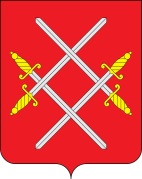 АДМИНИСТРАЦИЯ РУЗСКОГО ГОРОДСКОГО ОКРУГАМОСКОВСКОЙ ОБЛАСТИПОСТАНОВЛЕНИЕот _____________________ № __________	О внесении изменений в муниципальную программу Рузского городского округа «Образование», утвержденную постановлением Администрации Рузского городского округа от 10.11.2022 № 5473 (в редакции от 22.02.2023 № 892, от 03.04.2023 № 1669, от 15.06.2023 № 3242, от 19.10.2023 № 7022, от 29.12.2023 № 9006, от 09.02.2024 № 689, от 04.04.2024 № 1794, от 07.05.2024 № 2552) В соответствии с Бюджетным кодексом Российской Федерации, Федеральным законом от 06.10.2003 № 131-ФЗ «Об общих принципах организации местного самоуправления в Российской Федерации», Федеральным законом от 29.12.2012 №273-ФЗ «Об образовании в Российской Федерации», постановлением Администрации Рузского городского округа от 02.11.2022 № 5352 «Об утверждении Порядка разработки и реализации муниципальных программ Рузского городского округа», постановлением Администрации Рузского городского округа от 07.11.2022 № 5391 «Об утверждении перечня муниципальных программ Рузского городского округа», руководствуясь Уставом Рузского городского округа, Администрация Рузского городского округа Московской области постановляет:Муниципальную программу Рузского городского округа «Образование», утвержденную постановлением Администрации Рузского городского округа от 10.11.2022 № 5473 (в редакции от 22.02.2023 № 892, от 03.04.2023 № 1669, от 15.06.2023 № 3242, от 19.10.2023 № 7022, от 29.12.2023 № 9006, от 09.02.2024 № 689, от 04.04.2024 № 1794, от 07.05.2024 № 2552) изложить в новой редакции (прилагается).Разместить постановление на официальном сайте Рузского городского округа в сети «Интернет».Контроль за исполнением настоящего постановления возложить на Заместителя Главы Рузского городского округа Волкову Е.С.Глава городского округа	                                                              Н.Н. Пархоменко                                                                                                                                                       Приложение		                                                                                                                                     к Постановлению Администрации                                                                                                           Рузского городского округа	от _____________ № ___________МУНИЦИПАЛЬНАЯ ПРОГРАММА РУЗСКОГО ГОРОДСКОГО ОКРУГА «ОБРАЗОВАНИЕ»1. Паспорт муниципальной программы			2.   Краткая характеристика сферы реализации государственной программы, в том числе формулировка основных проблем в указанной сфере, описание целей государственной программы.Динамично развивающаяся информационная среда, новые потребности, способности и возможности детей и подростков формируют новую реальность и ставят новые задачи образованию. Для того чтобы реализовать свои функции, система образования должна быть включена в процесс непрерывного обновления, позволяющего гибко и в опережающем режиме реагировать не только на изменяющиеся запросы населения и потребности динамично развивающейся экономики городского округа, но и на глобальные тренды развития общества. Образование лежит в основе всех социально-экономических явлений Рузского городского округа и формирует потенциал к его опережающему развитию.На территории Рузского городского округа функционирует многоуровневая муниципальная система образования с развитой сетью учреждений всех типов, необходимой материально-технической и нормативной базой, позволяющей регулировать взаимоотношения внутри системы образования, которая включает в себя 20 образовательных организаций (52 объекта):	4-муниципальных дошкольных образовательных учреждения:Центр развития ребенка -1							Детский сад общеразвивающего вида - 3							14-муниципальных общеобразовательных учреждений:Средние общеобразовательные учреждения (4 ступени образования) - 13			Из них:								Гимназия - 1						Лицей	- 1						Школа с углубленным изучением отдельных предметов -1					Школа-интернат 8 вида -1Учреждение дополнительного образования, реализующее общеобразовательные программы:					Центр детского творчества -11 - муниципальное бюджетное учреждение дополнительного профессионального образования специалистов «Учебно-методический цент»В образовательных учреждениях Рузского городского округа обучаются и воспитываются 11 508 человека:общеобразовательные учреждения – 10440 воспитанников и обучающихся:- дошкольное образование – 2162  - школьное образование - 8278							дошкольные образовательные учреждения - 1068 воспитанников. В Рузском городском округе обеспечены высокие, в сравнении со средними в Московской области, показатели охвата образовательными услугами:								услугами дошкольного образования охвачено 100 процентов детей;			услугами общего образования охвачено 100 процента детей и подростков;								услугами дополнительного образования детей в организациях образования охвачено 95,0 % процента детей в возрасте от 5 до 18 лет включительно.				В системе образования Рузского городского округа трудятся 644 педагогический работник.  Из них высшую и первую квалификационные категории имеют 83 % педагогических работников. Однако, 17 % педагогических работников образовательных учреждений Рузского городского округа не имеют квалификационной категории.  Средний возраст учителей в городском округе составляет 45 лет.		В округе созданы благоприятные условия для деятельности педагогических работников. В настоящее время средняя заработная плата педагогических работников образовательных организаций находится на уровне средней заработной платы по экономике региона и является одной из самых высоких по отрасли.				Система образования Рузского городского округа осуществляет реализацию Национальных проектов РФ, таких как Точки Роста (сельская местность и малые города), Цифровая образовательная среда, Успех каждого ребенка. Охват общеобразовательных организаций РГО Нац. проектами на 2022 год составляет 100 %. Предпрофильная подготовка осуществлялась в 9 школах 524 обучающихся.Профили:								социально-экономический (3 класса),								естественно-математический (2 класс),								социально-гуманитарный (3 класса).								физико-математический (3 класса)								В рамках Всероссийской олимпиады школьников в 2022 – 2023 учебном году проведен школьный этапы – охват детей составил 83%. В муниципальном этапе в 2022 -2023 учебном году отобрано 691 обучающийся из всех общеобразовательных учреждений городского округа, что больше на 15 %, чем в 2021-2022 учебном году. 					Благодаря инновационным методам подготовки учеников к ВСоШ в 2022 году по итогам  регионального этапа олимпиады призерами стали 46 обучающихся из 10 школ РГО; победителям стали 8 обучающихся их 5 школ РГО ( Гимназия № 1, Нестеровский лицей, СОШ № 2 г. Рузы, Тучковская СОШ 3, Кадетский корпус). Впервые за послание 20 лет двое обучающихся Рузского городского округа приняли участие в заключительном этапе ВСоШ. Ученик СОШ № 2 г Рузы стал призером заключительного этапа по ВСоШ по литературе.  Совершенствованию и развитию материальной и учебно-дидактической базы образовательных учреждений содействуют многочисленные федеральные и региональные конкурсы, в которых ежегодно общеобразовательные организации, а с 2013 года и детские сады принимают активное участие.								Три образовательных учреждения Рузского городского округа признаны региональными инновационными площадками, а также опорные площадки введение обновленных ФГОС - Гимназия № 1- Тучковская СОШ №1- Нестеровский лицей.		Покровская СОШ является стажировочной площадкой по теме Инновационные технологии в образовании. 					Оценка состояния образовательной системы Рузского городского округа проводилась на основе единых инвариантных показателей, отражающих качество образовательных ресурсов, процессов и результатов. В 2022 году по итогам оценки три школы вошли в ТОП 500 лучших учреждений МО.									Реализация права детей с ограниченными возможностями здоровья на образование является важнейшей задачей государственной политики. В рамках решения данной задачи в Рузском городском округе с 2012 года ведется активная работа по организации обучения детей-инвалидов в дистанционной форме. Данные меры позволили организовать обучение в дистанционной форме по индивидуальным учебным планам 7 детей-инвалидов, а также существенно повысить уровень информационно-коммуникационных навыков у таких детей.	В 2021 году открыто: 3 группы компенсирующей направленности для детей с тяжелыми нарушениями речи. Детский сад № 3, Детский сад № 331 сентября 2022 года открыто: 	Группа для детей с расстройствами аутистического спектра / МАДОУ «Детский сад №5». 8 группы компенсирующей направленности для детей с тяжелыми нарушениями речи/ (МАДОУ №33 и дошкольное отделение МБОУ «Колюбакинская СОШ», Детский сад № 3, Детский сад № 33, Детский сад № 10, Детский сад №40)1 группа компенсирующей направленности для детей с задержкой психического развития (Детский сад №40) ОХВАТ – 179 детей	В муниципальной системе образования дополнительное образование всегда рассматривалось как важнейшая составляющая образовательного пространства. Школьники Рузского городского округа Московской области имеют возможность получать дополнительное образование непосредственно в общеобразовательных учреждениях (кружки и секции) и в муниципальном бюджетном учреждении дополнительного образования «Центр детского творчества». Развитие сети дополнительного образования и сохранение бюджетного финансирования этой системы является ключевым условием для разностороннего развития учащихся и важным звеном в вопросах профилактики безнадзорности и правонарушений несовершеннолетних. Охват детей, занимающихся в системе дополнительного образования, составляет 86,3 процентов.   На базе образовательных учреждений и в МБОУ ДО «Центр детского творчества» осуществляют работу кружки, объединения и секции различной направленности: предметные (служащие для расширения и углубления знаний по предметам школьной программы), спортивные, художественно–эстетические (театральные, хореографические, музыкальные, фольклорные, прикладного искусства  и др.), краеведческие и экскурсионно-туристические; исторической, патриотической и краеведческой направленности ;экологические (юных натуралистов и следопытов, защитников родной природы).  	В муниципальных общеобразовательных учреждениях постоянно и систематически ведется работа по профилактике социальных рисков детства, профилактики безнадзорности и правонарушений среди несовершеннолетних, профилактик наркомании, токсикомании и других асоциальных явлений среди несовершеннолетних. 					Использование информационно-коммуникационных технологий в образовательном процессе- одно из приоритетных направлений. 100 % педагогических работников используют ИКТ на уроках и внеурочной деятельности. В соответствии и государственной программой «Цифровое Подмосковье» скорость доступа в Интернет, в городской школах 100 Мбит/с, сельских школах 50 Мбит/с, в детских садах до 20 Мбит/с. 100% предметных кабинетов общеобразовательных школ оснащены автоматизированными рабочими местами учителей с доступом в Интернет, что позволяет педагогам во время уроков выставлять оценки в электронные журналы и дневники, осуществлять предоставление муниципальных образовательных услуг в электронном виде. Семь общеобразовательные учреждения, являющиеся пунктами проведения государственной итоговой аттестации, оснащены в полном объёме комплектом оборудования для проведения ЕГЭ и ОГЭ по информатике и иностранным языкам в новой форме с использованием новейших технологий. Разработана «Дорожная карта» (каждого ОУ) по повышению эффективности деятельности общеобразовательного учреждения по совершенствованию условий для подтверждения обучающимися при прохождении ГИА образовательных цензов, а также совершенствование условий подготовки и проведения ГИА. Государственная итоговая аттестация обучающихся, освоивших основные общеобразовательные программы основного и среднего общего образования, проведена в соответствии с порядком, определенным федеральными и региональными нормативными правовыми актами. Управлением образования ежегодно правится систематическая работа по подготовке и проведению государственной итоговой аттестации:						 Сформирована нормативно-правовая база муниципального уровня;				 В региональной информационной системе (РИС) сформирована база данных:		* участников ГИА-11-2022 года								* экспертов предметных комиссий;								* должностных лиц: руководителей ППЭ, организаторов в аудиториях и вне аудиторий, уполномоченных представителей государственной экзаменационной комиссии (ГЭК)	 Организована работа по информированию населения о проведении ГИА в части вопросов организации, места, сроков и порядка проведения ГИА, ознакомления с результатами ГИА, подачи апелляции о несогласии с выставленными баллами;				 Проведены:								- инструктивно – методические совещания с руководителями ОУ;				- семинары - практикумы с руководителями ППЭ, организаторами в аудиториях и вне аудиторий;								-  учеба работников пунктов проведения экзаменов, членов предметных подкомиссий по проверке экзаменационных работ участников ОГЭ и ГВЭ, общественных наблюдателей;		Все обучающиеся 9 и 11 классов в 2022 году успешно сдали итоговую аттестацию по обязательным предметам и предметам по выбору.	С 2021 года всем сотрудникам ППЭ производиться выплаты за работу в ППЭ. В 202 году общая сумма выплат оставила более 2 млн. руб. На сайте http://monitoring-mo.ru ежеквартально, ежемесячно образовательными организациями и Управлением образования администрации Рузского городского округа заполняются выставленные таблицы (соответственно школьный и муниципальный уровень).	У всех дошкольных и общеобразовательных учреждений (организаций) есть официальный сайт, обеспечивающий предоставление нормативно закрепленного перечня сведений о своей деятельности. 	Описание целей и задач муниципальной программы и подпрограмм		       Цель муниципальной программы сформулирована с учетом требований Указов Президента Российской Федерации №597, №599, направленных на совершенствование государственной политики в области образования и науки, социальной сфере, Государственной программы Российской Федерации «Развитие образования».		Целью муниципальной программы является: обеспечение доступного качественного образования и успешной социализации детей и молодёжи Рузского городского округа.	       Задачи муниципальной программы:								       Первая задача – повышение доступности, качества и эффективности образовательных услуг через совершенствование сети образовательных организаций, обновление содержания и технологий образования, внедрение современных организационно-экономических моделей предоставления услуг, развитие кадрового потенциала системы образования.								       Вторая задача – защита прав и интересов детей, создание условий для их безопасной жизнедеятельности, формирования здорового образа жизни, социальной адаптации и самореализации.								       Третья задача – развитие материально-технической базы образовательных организаций в Рузском городском округе			       Цель подпрограммы 1 – обеспечение доступности и высокого качества услуг общего образования  в соответствии с потребностями граждан и требованиями инновационного развития экономики Рузского городского округа, независимо от места жительства, социального и материального положения семей и состояния здоровья обучающихся, обеспечение доступности и высокого качества услуг дошкольного образования.		       Цели подпрограммы 2 – 								1. Обеспечение качества, доступности и эффективности дополнительного образования детей, системы воспитания в соответствии с меняющимися запросами населения и перспективными задачами развития Рузского городского округа.				2. Достижение качественных результатов социализации, самоопределения и развития потенциала личности.					3.Совершенствование системы образования в сфере культуры и искусства, направленной на удовлетворение потребностей личности в интеллектуальном, культурном и нравственном развитии.	        Цель подпрограммы IV- обеспечение мер социальной поддержки обучающихся в образовательных организациях, в том числе детей-сирот и детей, оставшихся без попечения родителей, обучающихся в системе профессионального образования Московской области.3.  Инерционный прогноз развития соответствующей сферы реализации государственной программы с учетом ранее достигнутых результатов, а также предложения по решению проблем в указанной сфере.Координатор муниципальной программыЗаместитель Главы Администрации Рузского городского округа Волкова Е. С.Заместитель Главы Администрации Рузского городского округа Волкова Е. С.Заместитель Главы Администрации Рузского городского округа Волкова Е. С.Заместитель Главы Администрации Рузского городского округа Волкова Е. С.Заместитель Главы Администрации Рузского городского округа Волкова Е. С.Заместитель Главы Администрации Рузского городского округа Волкова Е. С.Муниципальный заказчик программыАдминистрация Рузского городского округа (Управление образования)Администрация Рузского городского округа (Управление образования)Администрация Рузского городского округа (Управление образования)Администрация Рузского городского округа (Управление образования)Администрация Рузского городского округа (Управление образования)Администрация Рузского городского округа (Управление образования)Цели муниципальной программыОбеспечение доступного качественного образования и успешной социализации детей и молодёжи Рузского городского округаОбеспечение доступного качественного образования и успешной социализации детей и молодёжи Рузского городского округаОбеспечение доступного качественного образования и успешной социализации детей и молодёжи Рузского городского округаОбеспечение доступного качественного образования и успешной социализации детей и молодёжи Рузского городского округаОбеспечение доступного качественного образования и успешной социализации детей и молодёжи Рузского городского округаОбеспечение доступного качественного образования и успешной социализации детей и молодёжи Рузского городского округаПеречень подпрограммМуниципальные заказчики программыМуниципальные заказчики программыМуниципальные заказчики программыМуниципальные заказчики программыМуниципальные заказчики программыМуниципальные заказчики программыПодпрограмма 1 «Общее образование»Управление образования Администрации Рузского городского округа, Отдел капитального ремонта и строительства управления жилищно-коммунального хозяйства, капитального ремонта и строительства Администрации Рузского городского округаУправление образования Администрации Рузского городского округа, Отдел капитального ремонта и строительства управления жилищно-коммунального хозяйства, капитального ремонта и строительства Администрации Рузского городского округаУправление образования Администрации Рузского городского округа, Отдел капитального ремонта и строительства управления жилищно-коммунального хозяйства, капитального ремонта и строительства Администрации Рузского городского округаУправление образования Администрации Рузского городского округа, Отдел капитального ремонта и строительства управления жилищно-коммунального хозяйства, капитального ремонта и строительства Администрации Рузского городского округаУправление образования Администрации Рузского городского округа, Отдел капитального ремонта и строительства управления жилищно-коммунального хозяйства, капитального ремонта и строительства Администрации Рузского городского округаУправление образования Администрации Рузского городского округа, Отдел капитального ремонта и строительства управления жилищно-коммунального хозяйства, капитального ремонта и строительства Администрации Рузского городского округаПодпрограмма 2 «Дополнительное образование, воспитание и психолого-социальное сопровождение детей»Управление образования Администрации Рузского городского округа (МБОУ ДОД "Центр детского творчества")Управление образования Администрации Рузского городского округа (МБОУ ДОД "Центр детского творчества")Управление образования Администрации Рузского городского округа (МБОУ ДОД "Центр детского творчества")Управление образования Администрации Рузского городского округа (МБОУ ДОД "Центр детского творчества")Управление образования Администрации Рузского городского округа (МБОУ ДОД "Центр детского творчества")Управление образования Администрации Рузского городского округа (МБОУ ДОД "Центр детского творчества")Подпрограмма 4 «Обеспечивающая подпрограмма»Управление образования Администрации Рузского городского округа (МБОУ ДПО "Учебно-методический центр")Управление образования Администрации Рузского городского округа (МБОУ ДПО "Учебно-методический центр")Управление образования Администрации Рузского городского округа (МБОУ ДПО "Учебно-методический центр")Управление образования Администрации Рузского городского округа (МБОУ ДПО "Учебно-методический центр")Управление образования Администрации Рузского городского округа (МБОУ ДПО "Учебно-методический центр")Управление образования Администрации Рузского городского округа (МБОУ ДПО "Учебно-методический центр")Краткая характеристика подпрограммПодпрограмма 1 «Общее образование»Подпрограмма 1 «Общее образование»Подпрограмма 1 «Общее образование»Подпрограмма 1 «Общее образование»Подпрограмма 1 «Общее образование»Подпрограмма 1 «Общее образование»Краткая характеристика подпрограмм      Подпрограмма 1 «Общее образование» направлена на решение проблемы доступности и повышения качества услуг общего образования, создание условий, отвечающие современным требованиям для обучения и воспитания детей в соответствии с потребностями граждан и требованиями инновационного развития экономики Рузского городского округа.  В рамках подпрограммы должно быть обеспечено выполнение Указа Президента Российской Федерации № 597. Средняя заработная плата педагогических работников общеобразовательных организаций должна составлять не менее 100 процентов от средней заработной платы по экономике Московской области.        Подпрограмма I «Общее образование» также направлена на решение проблемы, связанной с обеспечением доступности и повышения качества услуг дошкольного образования. Для ее решения в подпрограмме определены пять задач, в том числе – задача по ликвидации очередности в дошкольные образовательные организации и развитие инфраструктуры дошкольного образования. Подпрограмма обеспечивает достижение одного из основных результатов муниципальной программы – 100 процентов доступа к услугам дошкольного образования детей в возрасте от 3 до 7 лет, нуждающихся в услуге дошкольного образования. В рамках подпрограммы должно быть обеспечено выполнение Указа Президента Российской Федерации № 597. Средняя заработная плата педагогических работников дошкольных образовательных организаций должна составлять не менее 100 процентов к средней заработной плате в сфере общего образования в Московской области.      Подпрограмма 1 «Общее образование» направлена на решение проблемы доступности и повышения качества услуг общего образования, создание условий, отвечающие современным требованиям для обучения и воспитания детей в соответствии с потребностями граждан и требованиями инновационного развития экономики Рузского городского округа.  В рамках подпрограммы должно быть обеспечено выполнение Указа Президента Российской Федерации № 597. Средняя заработная плата педагогических работников общеобразовательных организаций должна составлять не менее 100 процентов от средней заработной платы по экономике Московской области.        Подпрограмма I «Общее образование» также направлена на решение проблемы, связанной с обеспечением доступности и повышения качества услуг дошкольного образования. Для ее решения в подпрограмме определены пять задач, в том числе – задача по ликвидации очередности в дошкольные образовательные организации и развитие инфраструктуры дошкольного образования. Подпрограмма обеспечивает достижение одного из основных результатов муниципальной программы – 100 процентов доступа к услугам дошкольного образования детей в возрасте от 3 до 7 лет, нуждающихся в услуге дошкольного образования. В рамках подпрограммы должно быть обеспечено выполнение Указа Президента Российской Федерации № 597. Средняя заработная плата педагогических работников дошкольных образовательных организаций должна составлять не менее 100 процентов к средней заработной плате в сфере общего образования в Московской области.      Подпрограмма 1 «Общее образование» направлена на решение проблемы доступности и повышения качества услуг общего образования, создание условий, отвечающие современным требованиям для обучения и воспитания детей в соответствии с потребностями граждан и требованиями инновационного развития экономики Рузского городского округа.  В рамках подпрограммы должно быть обеспечено выполнение Указа Президента Российской Федерации № 597. Средняя заработная плата педагогических работников общеобразовательных организаций должна составлять не менее 100 процентов от средней заработной платы по экономике Московской области.        Подпрограмма I «Общее образование» также направлена на решение проблемы, связанной с обеспечением доступности и повышения качества услуг дошкольного образования. Для ее решения в подпрограмме определены пять задач, в том числе – задача по ликвидации очередности в дошкольные образовательные организации и развитие инфраструктуры дошкольного образования. Подпрограмма обеспечивает достижение одного из основных результатов муниципальной программы – 100 процентов доступа к услугам дошкольного образования детей в возрасте от 3 до 7 лет, нуждающихся в услуге дошкольного образования. В рамках подпрограммы должно быть обеспечено выполнение Указа Президента Российской Федерации № 597. Средняя заработная плата педагогических работников дошкольных образовательных организаций должна составлять не менее 100 процентов к средней заработной плате в сфере общего образования в Московской области.      Подпрограмма 1 «Общее образование» направлена на решение проблемы доступности и повышения качества услуг общего образования, создание условий, отвечающие современным требованиям для обучения и воспитания детей в соответствии с потребностями граждан и требованиями инновационного развития экономики Рузского городского округа.  В рамках подпрограммы должно быть обеспечено выполнение Указа Президента Российской Федерации № 597. Средняя заработная плата педагогических работников общеобразовательных организаций должна составлять не менее 100 процентов от средней заработной платы по экономике Московской области.        Подпрограмма I «Общее образование» также направлена на решение проблемы, связанной с обеспечением доступности и повышения качества услуг дошкольного образования. Для ее решения в подпрограмме определены пять задач, в том числе – задача по ликвидации очередности в дошкольные образовательные организации и развитие инфраструктуры дошкольного образования. Подпрограмма обеспечивает достижение одного из основных результатов муниципальной программы – 100 процентов доступа к услугам дошкольного образования детей в возрасте от 3 до 7 лет, нуждающихся в услуге дошкольного образования. В рамках подпрограммы должно быть обеспечено выполнение Указа Президента Российской Федерации № 597. Средняя заработная плата педагогических работников дошкольных образовательных организаций должна составлять не менее 100 процентов к средней заработной плате в сфере общего образования в Московской области.      Подпрограмма 1 «Общее образование» направлена на решение проблемы доступности и повышения качества услуг общего образования, создание условий, отвечающие современным требованиям для обучения и воспитания детей в соответствии с потребностями граждан и требованиями инновационного развития экономики Рузского городского округа.  В рамках подпрограммы должно быть обеспечено выполнение Указа Президента Российской Федерации № 597. Средняя заработная плата педагогических работников общеобразовательных организаций должна составлять не менее 100 процентов от средней заработной платы по экономике Московской области.        Подпрограмма I «Общее образование» также направлена на решение проблемы, связанной с обеспечением доступности и повышения качества услуг дошкольного образования. Для ее решения в подпрограмме определены пять задач, в том числе – задача по ликвидации очередности в дошкольные образовательные организации и развитие инфраструктуры дошкольного образования. Подпрограмма обеспечивает достижение одного из основных результатов муниципальной программы – 100 процентов доступа к услугам дошкольного образования детей в возрасте от 3 до 7 лет, нуждающихся в услуге дошкольного образования. В рамках подпрограммы должно быть обеспечено выполнение Указа Президента Российской Федерации № 597. Средняя заработная плата педагогических работников дошкольных образовательных организаций должна составлять не менее 100 процентов к средней заработной плате в сфере общего образования в Московской области.      Подпрограмма 1 «Общее образование» направлена на решение проблемы доступности и повышения качества услуг общего образования, создание условий, отвечающие современным требованиям для обучения и воспитания детей в соответствии с потребностями граждан и требованиями инновационного развития экономики Рузского городского округа.  В рамках подпрограммы должно быть обеспечено выполнение Указа Президента Российской Федерации № 597. Средняя заработная плата педагогических работников общеобразовательных организаций должна составлять не менее 100 процентов от средней заработной платы по экономике Московской области.        Подпрограмма I «Общее образование» также направлена на решение проблемы, связанной с обеспечением доступности и повышения качества услуг дошкольного образования. Для ее решения в подпрограмме определены пять задач, в том числе – задача по ликвидации очередности в дошкольные образовательные организации и развитие инфраструктуры дошкольного образования. Подпрограмма обеспечивает достижение одного из основных результатов муниципальной программы – 100 процентов доступа к услугам дошкольного образования детей в возрасте от 3 до 7 лет, нуждающихся в услуге дошкольного образования. В рамках подпрограммы должно быть обеспечено выполнение Указа Президента Российской Федерации № 597. Средняя заработная плата педагогических работников дошкольных образовательных организаций должна составлять не менее 100 процентов к средней заработной плате в сфере общего образования в Московской области.Краткая характеристика подпрограммПодпрограмма 2 «Дополнительное образование, воспитание и психолого-социальное сопровождение детей»Подпрограмма 2 «Дополнительное образование, воспитание и психолого-социальное сопровождение детей»Подпрограмма 2 «Дополнительное образование, воспитание и психолого-социальное сопровождение детей»Подпрограмма 2 «Дополнительное образование, воспитание и психолого-социальное сопровождение детей»Подпрограмма 2 «Дополнительное образование, воспитание и психолого-социальное сопровождение детей»Подпрограмма 2 «Дополнительное образование, воспитание и психолого-социальное сопровождение детей»Краткая характеристика подпрограммПодпрограмма 2 направлена:    - на решение проблем, связанных с обеспечением доступности дополнительного образования детей. В рамках подпрограммы выделены пять задач, в том числе задача формирования системы непрерывного вариативного дополнительного образования детей. Данная подпрограмма обеспечит выполнение Указа Президента Российской Федерации № 599 по показателю – не менее 82,8 процентов детей и молодежи в возрасте от 5 до 18 лет будут охвачены дополнительными образовательными программами;      - на решение проблем и на создание условий, отвечающие современным требованиям для содержания и воспитания детей-сирот и детей, оставшихся без попечения родителей, на реализацию мероприятий, направленных на развитие в Рузском городском округе семейных форм воспитания детей-сирот и детей, оставшихся без попечения родителей, и профилактики асоциальных явлений.    Подпрограмма 2 направлена:    - на решение проблем, связанных с обеспечением доступности дополнительного образования детей. В рамках подпрограммы выделены пять задач, в том числе задача формирования системы непрерывного вариативного дополнительного образования детей. Данная подпрограмма обеспечит выполнение Указа Президента Российской Федерации № 599 по показателю – не менее 82,8 процентов детей и молодежи в возрасте от 5 до 18 лет будут охвачены дополнительными образовательными программами;      - на решение проблем и на создание условий, отвечающие современным требованиям для содержания и воспитания детей-сирот и детей, оставшихся без попечения родителей, на реализацию мероприятий, направленных на развитие в Рузском городском округе семейных форм воспитания детей-сирот и детей, оставшихся без попечения родителей, и профилактики асоциальных явлений.    Подпрограмма 2 направлена:    - на решение проблем, связанных с обеспечением доступности дополнительного образования детей. В рамках подпрограммы выделены пять задач, в том числе задача формирования системы непрерывного вариативного дополнительного образования детей. Данная подпрограмма обеспечит выполнение Указа Президента Российской Федерации № 599 по показателю – не менее 82,8 процентов детей и молодежи в возрасте от 5 до 18 лет будут охвачены дополнительными образовательными программами;      - на решение проблем и на создание условий, отвечающие современным требованиям для содержания и воспитания детей-сирот и детей, оставшихся без попечения родителей, на реализацию мероприятий, направленных на развитие в Рузском городском округе семейных форм воспитания детей-сирот и детей, оставшихся без попечения родителей, и профилактики асоциальных явлений.    Подпрограмма 2 направлена:    - на решение проблем, связанных с обеспечением доступности дополнительного образования детей. В рамках подпрограммы выделены пять задач, в том числе задача формирования системы непрерывного вариативного дополнительного образования детей. Данная подпрограмма обеспечит выполнение Указа Президента Российской Федерации № 599 по показателю – не менее 82,8 процентов детей и молодежи в возрасте от 5 до 18 лет будут охвачены дополнительными образовательными программами;      - на решение проблем и на создание условий, отвечающие современным требованиям для содержания и воспитания детей-сирот и детей, оставшихся без попечения родителей, на реализацию мероприятий, направленных на развитие в Рузском городском округе семейных форм воспитания детей-сирот и детей, оставшихся без попечения родителей, и профилактики асоциальных явлений.    Подпрограмма 2 направлена:    - на решение проблем, связанных с обеспечением доступности дополнительного образования детей. В рамках подпрограммы выделены пять задач, в том числе задача формирования системы непрерывного вариативного дополнительного образования детей. Данная подпрограмма обеспечит выполнение Указа Президента Российской Федерации № 599 по показателю – не менее 82,8 процентов детей и молодежи в возрасте от 5 до 18 лет будут охвачены дополнительными образовательными программами;      - на решение проблем и на создание условий, отвечающие современным требованиям для содержания и воспитания детей-сирот и детей, оставшихся без попечения родителей, на реализацию мероприятий, направленных на развитие в Рузском городском округе семейных форм воспитания детей-сирот и детей, оставшихся без попечения родителей, и профилактики асоциальных явлений.    Подпрограмма 2 направлена:    - на решение проблем, связанных с обеспечением доступности дополнительного образования детей. В рамках подпрограммы выделены пять задач, в том числе задача формирования системы непрерывного вариативного дополнительного образования детей. Данная подпрограмма обеспечит выполнение Указа Президента Российской Федерации № 599 по показателю – не менее 82,8 процентов детей и молодежи в возрасте от 5 до 18 лет будут охвачены дополнительными образовательными программами;      - на решение проблем и на создание условий, отвечающие современным требованиям для содержания и воспитания детей-сирот и детей, оставшихся без попечения родителей, на реализацию мероприятий, направленных на развитие в Рузском городском округе семейных форм воспитания детей-сирот и детей, оставшихся без попечения родителей, и профилактики асоциальных явлений.    Краткая характеристика подпрограммПодпрограмма 4 «Обеспечивающая подпрограмма»Подпрограмма 4 «Обеспечивающая подпрограмма»Подпрограмма 4 «Обеспечивающая подпрограмма»Подпрограмма 4 «Обеспечивающая подпрограмма»Подпрограмма 4 «Обеспечивающая подпрограмма»Подпрограмма 4 «Обеспечивающая подпрограмма»Краткая характеристика подпрограммПодпрограмма 4 направлена на повышение эффективности использования бюджетных средств в системе образования, интеграцию и преодоление рассогласованности действий в ходе информационного сопровождения и мониторинга реализации муниципальной программы, повышение уровня общественной поддержки процесса модернизации образования. В рамках подпрограммы решаются две задачи, которые ведут к повышению эффективности использования бюджетных средств в системе образования, увеличению доли муниципальных организаций образования, в которых внедрены инструменты управления по результатам.Подпрограмма 4 направлена на повышение эффективности использования бюджетных средств в системе образования, интеграцию и преодоление рассогласованности действий в ходе информационного сопровождения и мониторинга реализации муниципальной программы, повышение уровня общественной поддержки процесса модернизации образования. В рамках подпрограммы решаются две задачи, которые ведут к повышению эффективности использования бюджетных средств в системе образования, увеличению доли муниципальных организаций образования, в которых внедрены инструменты управления по результатам.Подпрограмма 4 направлена на повышение эффективности использования бюджетных средств в системе образования, интеграцию и преодоление рассогласованности действий в ходе информационного сопровождения и мониторинга реализации муниципальной программы, повышение уровня общественной поддержки процесса модернизации образования. В рамках подпрограммы решаются две задачи, которые ведут к повышению эффективности использования бюджетных средств в системе образования, увеличению доли муниципальных организаций образования, в которых внедрены инструменты управления по результатам.Подпрограмма 4 направлена на повышение эффективности использования бюджетных средств в системе образования, интеграцию и преодоление рассогласованности действий в ходе информационного сопровождения и мониторинга реализации муниципальной программы, повышение уровня общественной поддержки процесса модернизации образования. В рамках подпрограммы решаются две задачи, которые ведут к повышению эффективности использования бюджетных средств в системе образования, увеличению доли муниципальных организаций образования, в которых внедрены инструменты управления по результатам.Подпрограмма 4 направлена на повышение эффективности использования бюджетных средств в системе образования, интеграцию и преодоление рассогласованности действий в ходе информационного сопровождения и мониторинга реализации муниципальной программы, повышение уровня общественной поддержки процесса модернизации образования. В рамках подпрограммы решаются две задачи, которые ведут к повышению эффективности использования бюджетных средств в системе образования, увеличению доли муниципальных организаций образования, в которых внедрены инструменты управления по результатам.Подпрограмма 4 направлена на повышение эффективности использования бюджетных средств в системе образования, интеграцию и преодоление рассогласованности действий в ходе информационного сопровождения и мониторинга реализации муниципальной программы, повышение уровня общественной поддержки процесса модернизации образования. В рамках подпрограммы решаются две задачи, которые ведут к повышению эффективности использования бюджетных средств в системе образования, увеличению доли муниципальных организаций образования, в которых внедрены инструменты управления по результатам.Источники финансированияРасходы (тыс. руб.) муниципальной программы, в том числе по годам:Расходы (тыс. руб.) муниципальной программы, в том числе по годам:Расходы (тыс. руб.) муниципальной программы, в том числе по годам:Расходы (тыс. руб.) муниципальной программы, в том числе по годам:Расходы (тыс. руб.) муниципальной программы, в том числе по годам:Расходы (тыс. руб.) муниципальной программы, в том числе по годам:Источники финансированияВсего2023 год2024 год2025 год2026 год2027 годСредства бюджета Московской области5 032 965,311 374 145,521 233 784,401 208 792,261 216 243,130,00Средства бюджета муниципального образования Московской области2 253 029,07570 428,68606 442,30539 087,76537 070,340,00Внебюджетные средства0,000,000,000,000,000,00Средства федерального бюджета228 066,6353 914,7261 850,0657 471,2454 830,610,00Всего, в том числе по годам:7 514 061,021 998 488,921 902 076,761 805 351,261 808 144,080,004. Целевые показатели муниципальной программы Рузского городского округа «Образование». 4. Целевые показатели муниципальной программы Рузского городского округа «Образование». 4. Целевые показатели муниципальной программы Рузского городского округа «Образование». 4. Целевые показатели муниципальной программы Рузского городского округа «Образование». 4. Целевые показатели муниципальной программы Рузского городского округа «Образование». 4. Целевые показатели муниципальной программы Рузского городского округа «Образование». 4. Целевые показатели муниципальной программы Рузского городского округа «Образование». 4. Целевые показатели муниципальной программы Рузского городского округа «Образование». 4. Целевые показатели муниципальной программы Рузского городского округа «Образование». 4. Целевые показатели муниципальной программы Рузского городского округа «Образование». 4. Целевые показатели муниципальной программы Рузского городского округа «Образование». №
п/пНаименование целевых показателейТип показателяЕдиница измеренияБазовое значение Планируемое значение по годам реализацииПланируемое значение по годам реализацииНомер и название основного мероприятия в перечне мероприятий ПодпрограммыНомер и название основного мероприятия в перечне мероприятий ПодпрограммыНомер и название основного мероприятия в перечне мероприятий ПодпрограммыНомер и название основного мероприятия в перечне мероприятий Подпрограммы№
п/пНаименование целевых показателейТип показателяЕдиница измеренияБазовое значение 2023 год2024 год2025 год2026 год2027 год12345678910111Подпрограмма I «Общее образование»Подпрограмма I «Общее образование»Подпрограмма I «Общее образование»Подпрограмма I «Общее образование»Подпрограмма I «Общее образование»Подпрограмма I «Общее образование»Подпрограмма I «Общее образование»Подпрограмма I «Общее образование»Подпрограмма I «Общее образование»Подпрограмма I «Общее образование»1.1Доступность дошкольного образования для детей в возрасте от трех до семи летУказ Президента Российской Федерации Приоритетный%100100100100100100Мероприятие 01.01.
Проведение капитального ремонта, технического переоснащения и благоустройства территорий учреждений образования1.2Отношение средней заработной платы педагогических работников дошкольных образовательных организаций к средней заработной плате в общеобразовательных организациях в Московской областиУказ Президента Российской Федерации Приоритетный%101,2101,2100100100100Мероприятие 01.07.
  Финансовое обеспечение государственных гарантий реализации прав на получение общедоступного и бесплатного дошкольного образования в муниципальных дошкольных образовательных организациях, общедоступного и бесплатного дошкольного, начального общего, основного общего, среднего общего образования в муниципальных общеобразовательных организациях, обеспечение дополнительного образования детей в муниципальных общеобразовательных организациях, включая расходы на оплату труда, приобретение учебников и учебных пособий, средств обучения, игр, игрушек (за исключением расходов на содержание зданий и оплату коммунальных услуг)1.3Отношение средней заработной платы педагогических работников общеобразовательных организаций общего образования к среднемесячному доходу от трудовой деятельностиУказ Президента Российской Федерации Приоритетный%105,7114,4114,4114,4114,4114,4Мероприятие 01.07.
  Финансовое обеспечение государственных гарантий реализации прав на получение общедоступного и бесплатного дошкольного образования в муниципальных дошкольных образовательных организациях, общедоступного и бесплатного дошкольного, начального общего, основного общего, среднего общего образования в муниципальных общеобразовательных организациях, обеспечение дополнительного образования детей в муниципальных общеобразовательных организациях, включая расходы на оплату труда, приобретение учебников и учебных пособий, средств обучения, игр, игрушек (за исключением расходов на содержание зданий и оплату коммунальных услуг)1.4Доля обучающихся, получающих начальное общее образование в государственных и муниципальных образовательных организациях, получающих бесплатное горячее питание, к общему количеству обучающихся, получающих начальное общее образование в государственных и муниципальных образовательных организацияхСоглашение с ФОИВ Приоритетный%100100100100100100Мероприятие 02.08.
Организация бесплатного горячего питания обучающихся, получающих начальное общее образование в муниципальных образовательных организациях1.5Доля выпускников текущего года, набравших 250 баллов и более по 3 предметам, к общему количеству выпускников текущего года, сдававших ЕГЭ по 3 и более предметамОтраслевой показатель Приоритетный%6,406,416,416,416,416,41Мероприятие 04.01.
Расходы на обеспечение деятельности (оказание услуг) муниципальных учреждений - общеобразовательные организации, оказывающие услуги дошкольного, начального общего, основного общего, среднего общего образования1.6В общеобразовательных организациях, расположенных в сельской местности и малых городах, созданы и функционируют центры образования естественно-научной и технологической направленностейСоглашение с ФОИВ по федеральному проекту «Современная школа»единица033333Мероприятие Е1.01.
Создание и обеспечение функционирования центров образования естественно-научной и технологической направленностей в общеобразовательных организациях, расположенных в сельской местности и малых городах1.7Поддержка образования для детей
с ограниченными возможностями здоровья. Обновление материально - технической базы в организациях, осуществляющих образовательную деятельность исключительно по адаптированным основным общеобразовательным программам (нарастающим итогом)Соглашение с ФОИВ по федеральному проекту «Современная школа» единица111111Мероприятие Е1.03.
Обновление материально-технической базы в организациях, осуществляющих образовательную деятельность исключительно по адаптированным основным общеобразовательным программам1.8В общеобразовательных организациях, расположенных в сельской местности и малых городах, обновлена материально- техническая база для занятий детей физической культурой и спортом (нарастающим итогом)Соглашение с ФОИВ по федеральному проекту «Успех каждого ребенка»единицаХХХХХХМероприятие Е2.01.
Обновление материально-технической базы для организации учебно-исследовательской, научно-практической, творческой деятельности, занятий физической культурой и спортом в образовательных организациях1.9Доступность дошкольного образования для детей в возрасте до 3-х летСоглашение с ФОИВ по федеральному проекту «Содействие занятости» %100100100100100100Мероприятие Р2.02. 
Создание дополнительных мест для детей в возрасте от 1,5 до 3 лет любой направленности в организациях, осуществляющих образовательную деятельность (за исключением государственных, муниципальных), и у индивидуальных предпринимателей, осуществляющих образовательную деятельность по образовательным программам дошкольного образования, в том числе адаптированным, и присмотр и уход за детьми1.10Созданы дополнительные места в субъектах Российской Федерации для детей в возрасте от 1,5 до 3 лет любой направленности в организациях, осуществляющих образовательную деятельность (за исключением государственных и муниципальных), и у индивидуальных предпринимателей, осуществляющих образовательную деятельность по образовательным программам дошкольного образования, в том числе адаптированным, и присмотр и уход за детьмиСоглашение с ФОИВ по федеральному проекту «Содействие занятости» местоХХХХХХМероприятие Р2.02. 
Создание дополнительных мест для детей в возрасте от 1,5 до 3 лет любой направленности в организациях, осуществляющих образовательную деятельность (за исключением государственных, муниципальных), и у индивидуальных предпринимателей, осуществляющих образовательную деятельность по образовательным программам дошкольного образования, в том числе адаптированным, и присмотр и уход за детьми2Подпрограмма II «Дополнительное образование, воспитание и психолого-социальное сопровождение детей»Подпрограмма II «Дополнительное образование, воспитание и психолого-социальное сопровождение детей»Подпрограмма II «Дополнительное образование, воспитание и психолого-социальное сопровождение детей»Подпрограмма II «Дополнительное образование, воспитание и психолого-социальное сопровождение детей»Подпрограмма II «Дополнительное образование, воспитание и психолого-социальное сопровождение детей»Подпрограмма II «Дополнительное образование, воспитание и психолого-социальное сопровождение детей»Подпрограмма II «Дополнительное образование, воспитание и психолого-социальное сопровождение детей»Подпрограмма II «Дополнительное образование, воспитание и психолого-социальное сопровождение детей»Подпрограмма II «Дополнительное образование, воспитание и психолого-социальное сопровождение детей»Подпрограмма II «Дополнительное образование, воспитание и психолого-социальное сопровождение детей»2.1Отношение средней заработной платы педагогических работников организаций дополнительного образования детей к средней заработной плате учителей в Московской областиУказ Президента Российской Федерации %100100100100100100Мероприятие 02.01. Расходы на обеспечение деятельности (оказание услуг) муниципальных учреждений - организации дополнительного образования2.2Доля детей в возрасте от 5 до 18 лет, охваченных дополнительным образованиемСоглашение с ФОИВ по федеральному проекту «Успех каждого ребенка» %83,983,983,983,983,983,9Мероприятие Е1.01.
Создание детского технопарка «Кванториум»2.3Созданы центры цифрового образования детей «IT-куб» (нарастающим итогом)Соглашение с ФОИВ по федеральному проекту «Цифровая образовательная среда» единицаХХХХХХМероприятие  Е4.01.
Создание центров цифрового образования детей2.4Созданы детские технопарки «Кванториум»Соглашение с ФОИВ по федеральному проекту «Цифровая образовательная среда» единицаХХХХХХМероприятие Е1.01.
Создание детского технопарка «Кванториум»2.5Созданы новые места в образовательных организациях различных типов для реализации дополнительных общеразвивающих программ всех направленностей (нарастающим итогом)Соглашение с ФОИВ по федеральному проекту «Цифровая образовательная среда» единицаХХХХХХМероприятие Е2.02.
Создание новых мест в образовательных организациях различных типов для реализации дополнительных общеразвивающих программ всех направленностей5. Методика расчета значений целевых показателей муниципальной программы Рузского городского округа  «Образование»5. Методика расчета значений целевых показателей муниципальной программы Рузского городского округа  «Образование»5. Методика расчета значений целевых показателей муниципальной программы Рузского городского округа  «Образование»5. Методика расчета значений целевых показателей муниципальной программы Рузского городского округа  «Образование»5. Методика расчета значений целевых показателей муниципальной программы Рузского городского округа  «Образование»5. Методика расчета значений целевых показателей муниципальной программы Рузского городского округа  «Образование»5. Методика расчета значений целевых показателей муниципальной программы Рузского городского округа  «Образование»5. Методика расчета значений целевых показателей муниципальной программы Рузского городского округа  «Образование»№ п/пНаименование показателяЕдиница измеренияПорядок расчетаИсточник данныхПериод представления отчетности1234561Подпрограмма 1 «Общее образование»Подпрограмма 1 «Общее образование»Подпрограмма 1 «Общее образование»Подпрограмма 1 «Общее образование»Подпрограмма 1 «Общее образование»Подпрограмма 1 «Общее образование»1.1Доступность дошкольного образования для детей в возрасте от трех до семи лет%П= Ч(3-7) / (Ч(3-7) + Ч(очередь)) х 100, где:
П – планируемый показатель;
Ч(3-7) – численность детей в возрасте от 3 до 7 лет, получающих дошкольное образование в текущем году;
Ч(очередь) – численность детей в возрасте от 3 до 7 лет, находящихся в очереди на получение в текущем году дошкольного образованияДанные Федеральной государственной информационной системы доступности дошкольного образования (ФГИС ДДО)Ежегодно1.2Отношение средней заработной платы педагогических работников дошкольных образовательных организаций к средней заработной плате в общеобразовательных организациях в Московской области%П = (Зпд / Зсоб) х 100%, 

где:
П – планируемый показатель;
Зпд – среднемесячная заработная плата педагогических работников муниципальных дошкольных образовательных организаций;
Зсоб –  среднемесячная заработная плата в общеобразовательных организациях.Данные формы ФСН № ЗП-образование, утвержденной приказом РосстатаЕжегодно1.3Отношение средней заработной платы педагогических работников общеобразовательных организаций общего образования к среднемесячному доходу от трудовой деятельности%П = (Зпш / З(тр))х 100%, 

где:
П – планируемый показатель;
Зпш – средняя заработная плата педагогических работников муниципальных общеобразовательных организаций; 
З(тр) – среднемесячный доход от трудовой деятельностиДанные формы ФСН № ЗП-образование, утвержденной приказом РосстатаЕжегодно1.4Доля обучающихся, получающих начальное общее образование в государственных и муниципальных образовательных организациях, получающих бесплатное горячее питание, к общему количеству обучающихся, получающих начальное общее образование в государственных и муниципальных образовательных организациях%Р = Чп/Ч х 100%, где:Р – значение показателя; Чп – количество обучающихся, получающих начальное общее образование в государственных и муниципальных образовательных организациях, получающих бесплатное горячее питание;Ч – количество обучающихся, получающих начальное общее образование в государственных и муниципальных образовательных организацияхДанные государственной статистики, данные РСЭМЕжегодно1.5Доля выпускников текущего года, набравших 250 баллов и более по 3 предметам, к общему количеству выпускников текущего года, сдававших ЕГЭ по 3 и более предметам%ДВ= В / ВТГ х 100, где:
ДВ – доля высокобалльников (выпускников текущего года, набравших 250 баллов и более по 3 предметам);
В – количество высокобалльников;
ВТГ – количество выпускников текущего года, сдававших ЕГЭ по 3 и более предметам (в расчет не берется результат по математике базового уровня)Данные Регионального центра обработки информации по итогам проведения государственной итоговой аттестацииЕжегодно1.6В общеобразовательных организациях, расположенных в сельской местности и малых городах, созданы и функционируют центры образования естественно-научной и технологической направленностейединицаКоличество общеобразовательных организаций, расположенных в сельской местности и малых городах, в которых созданы и функционируют центры образования естественно-научной и технологической направленностей в соответствии с адресным перечнемВедомственные данныеЕжегодно1.7Поддержка образования для детей с ограниченными возможностями здоровья. Обновление материально-технической базы в организациях, осуществляющих образовательную деятельность исключительно по адаптированным основным общеобразовательным программам (нарастающим итогом)единицаОбновление материально-технической базы в организациях, осуществляющих образовательную деятельность исключительно по адаптированным основным общеобразовательным программамВедомственные данныеЕжегодно1.8В общеобразовательных организациях, расположенных в сельской местности и малых городах, обновлена материально- техническая база для занятий детей физической культурой и спортом (нарастающим итогом)единицаЧисло общеобразовательных организаций, расположенных в сельской местности и малых городах, обновивших материально- техническую базу для занятий детей физической культурой и спортом, нарастающим итогом с 2020 годаВедомственные данныеЕжегодно1.9Доступность дошкольного образования для детей в возрасте до 3-х лет%П = Ч(2м-3л) / (Ч(2м-3л) + Ч(учет)) х 100, где:
П – планируемый показатель;
Ч(2м-3л) – численность детей в возрасте от 2 месяцев до 3 лет, которым предоставлена возможность получать услугу дошкольного образования;
Ч(учет) – численность детей в возрасте от 2 месяцев до 3 лет, состоящих на учете для предоставления места в дошкольном образовательном учреждении с предпочтительной датой приёма в текущем году (актуальный спрос), 
с учетом прироста по данным государственной статистикиДанные Федеральной государственной информационной системы доступности дошкольного образования (ФГИС ДДО)Ежегодно1.10Созданы дополнительные места в субъектах Российской Федерации для детей в возрасте от 1,5 до 3 лет любой направленности в организациях, осуществляющих образовательную деятельность (за исключением государственных и муниципальных), и у индивидуальных предпринимателей, осуществляющих образовательную деятельность по образовательным программам дошкольного образования, в том числе адаптированным, и присмотр и уход за детьмиместоСозданы дополнительные места для детей в возрасте от 1,5 до 3 лет любой направленности в организациях, осуществляющих образовательную деятельность (за исключением государственных и муниципальных), и у индивидуальных предпринимателей, осуществляющих образовательную деятельность по образовательным программам дошкольного образования, в том числе адаптированным, и присмотр и уход за детьмиВедомственные данныеЕжегодно2Подпрограмма 2 «Дополнительное образование, воспитание и психолого-социальное сопровождение детей»Подпрограмма 2 «Дополнительное образование, воспитание и психолого-социальное сопровождение детей»Подпрограмма 2 «Дополнительное образование, воспитание и психолого-социальное сопровождение детей»Подпрограмма 2 «Дополнительное образование, воспитание и психолого-социальное сопровождение детей»Подпрограмма 2 «Дополнительное образование, воспитание и психолого-социальное сопровождение детей»Подпрограмма 2 «Дополнительное образование, воспитание и психолого-социальное сопровождение детей»2.1Отношение средней заработной платы педагогических работников организаций дополнительного образования детей к средней заработной плате учителей в Московской области%П = З(мун)/З(у) х 100,
 где:
П – планируемый показатель;
З(мун) – среднемесячная заработная плата педагогических работников муниципальных организаций дополнительного образования детей;
З(у) – среднемесячная заработная плата учителя в Московской областиДанные формы ФСН № ЗП-образование, утвержденной приказом РосстатаЕжегодно2.2Доля детей в возрасте от 5 до 18 лет, охваченных дополнительным образованием%(Чдоп/ Чобщ) x 100, где:
Чдоп – число детей в возрасте от 5 до 18 лет, проживающих в муниципальном образовании и обучающихся по дополнительным образовательным программам,
Чобщ – общее число детей в возрасте от 5 до 18 лет, проживающих в муниципальном образованииВедомственные данныеЕжегодно2.3Созданы центры цифрового образования детей «IT-куб» (нарастающим итогом)шт.Количество созданных центров цифрового образования детей «IT-куб»Ведомственные данныеЕжегодно2.4Созданы детские технопарки «Кванториум»шт.Количество созданных технопарков "Кванториум"Ведомственные данныеЕжегодно2.5Созданы новые места в образовательных организациях различных типов для реализации дополнительных общеразвивающих программ всех направленностей (нарастающим итогом)шт.Количество созданных новых мест в образовательных организациях различных типов для реализации дополнительных общеразвивающих программ всех направленностейВедомственные данныеЕжегодно6. Значения результатов выполнения мероприятий муниципальной программы _________________________________________ «Образование»6. Значения результатов выполнения мероприятий муниципальной программы _________________________________________ «Образование»6. Значения результатов выполнения мероприятий муниципальной программы _________________________________________ «Образование»6. Значения результатов выполнения мероприятий муниципальной программы _________________________________________ «Образование»6. Значения результатов выполнения мероприятий муниципальной программы _________________________________________ «Образование»6. Значения результатов выполнения мероприятий муниципальной программы _________________________________________ «Образование»6. Значения результатов выполнения мероприятий муниципальной программы _________________________________________ «Образование»№ п/п№ подпрограммы ХХ№ основного мероприятия YY№ мероприятия ZZНаименование результатаЕдиница измеренияПорядок определения значений12345671010107Доля обучающихся, обеспеченных общедоступным и бесплатным дошкольным, начальным общим, основным общим, средним общим образованием, дополнительным образованием в муниципальных дошкольных и общеобразовательных организациях, в общей численности обучающихся в муниципальных дошкольных и общеобразовательных организациях%Д=Ч факт / Ч план х 100%, где:
Ч факт – численность обучающихся, обеспеченных общедоступным и бесплатным дошкольным, начальным общим, основным общим, средним общим образованием, дополнительным образованием в муниципальных дошкольных и общеобразовательных организациях, в отчетном периоде;
Ч план - численность обучающихся, по программам дошкольного, начального общего, основного общего, среднего общего образования, дополнительного образования в муниципальных дошкольных и общеобразовательных организациях, в отчетном периоде.2010108Доля обучающихся, обеспеченных общедоступным и бесплатным дошкольным, начальным общим, основным общим, средним общим образованием, дополнительным образованием в частных дошкольных и общеобразовательных организациях, в общей численности обучающихся в частных дошкольных и общеобразовательных организациях%Д=Ч факт / Ч план х 100%, где:Ч факт – численность обучающихся, обеспеченных общедоступным и бесплатным дошкольным, начальным общим, основным общим, средним общим образованием, дополнительным образованием в частных дошкольных и общеобразовательных организациях, в отчетном периоде;Ч план - численность обучающихся, по программам дошкольного, начального общего, основного общего, среднего общего образования, дополнительного образования в частных дошкольных и общеобразовательных организациях, в отчетном периоде.3010110Выплачена компенсация родительской платы за присмотр и уход за детьми, осваивающими образовательные программы дошкольного образования, в общем числе обратившихся%Д=Ч факт / Ч план х 100%, где:

Ч факт – численность детей, осваивающих образовательные программы дошкольного образования в организациях, осуществляющих образовательную деятельность в Московской области, на которых выплачена компенсация родительской платы, в отчетном периоде;
Ч план - численность детей, осваивающих образовательные программы дошкольного образования в организациях, осуществляющих образовательную деятельность в Московской области,  родители (законные представители) которых обратились за компенсацией родительской платы и внесли плату за присмотр и уход за ребенком (детьми), в отчетном периоде.4010111Доля педагогических работников муниципальных дошкольных и общеобразовательных организаций - молодых специалистов, получивших пособие, в общем числе обратившихся за пособием%5010201Выплачена компенсация за проезд отдельным категориям обучающихся по очной форме обучения муниципальных общеобразовательных организаций в общем  числе обратившихся%Д=Ч факт / Ч план х 100%, где:

Ч факт – численность отдельных категорий обучающихся по очной форме обучения муниципальных общеобразовательных организаций,  которым выплачена компенсация за проезд, в отчетном периоде;
Ч план - численность отдельных категорий обучающихся по очной форме обучения муниципальных общеобразовательных организаций,  которые обратились за компенсацией за проезд, в отчетном периоде.6010202Приобретены автобусы для доставки обучающихся в общеобразовательные организации, расположенные в сельских населенных пунктахшт.Отчеты муниципальных образований Московской области о достижении значений показателей результативности (результатов) использования субсидии, предоставляемые посредством системы ГИС "Региональный электронный бюджет Московской области"7010208Доля обучающихся, получающих начальное общее образование в муниципальных образовательных организациях, получающих бесплатное горячее питание, к общему количеству обучающихся, получающих начальное общее образование в муниципальных образовательных организациях%Количество обеспеченных горячим питанием обучающихся 1-4 классов8010210Доля детодней, в которые отдельные категории обучающихся муниципальных общеобразовательных организаций в Московской области получали бесплатное питание, от общего количества детодней, в которые отдельные категории обучающихся в муниципальных общеобразовательных организаций в Московской области посещали образовательную организацию%Д=Ч факт / Ч посещ х 100%, где:Ч факт – количество детодней, в которые отдельные категории обучающихся муниципальных общеобразовательных организаций в Московской области получали бесплатное питание, в отчетном периоде;Ч посещ - количество детодней, в которые отдельные категории обучающихся в муниципальных общеобразовательных организаций в Московской области посещали образовательную организацию, в отчетном периоде9010213Обеспечено содержание созданных дополнительных мест для детей в возрасте от 1,5 до 7 лет в организациях, осуществляющих присмотр и уход за детьмиместоОтчеты муниципальных образований Московской области о достижении значений показателей результативности (результатов) использования субсидии, предоставляемые посредством системы ГИС "Региональный электронный бюджет Московской области"10010218Доля отдельных категорий обучающихся по очной форме обучения в частных общеобразовательных организациях, обеспеченных питанием, к общему количеству обучающихся отдельных категорий обучающихся по очной форме обучения в частных общеобразовательных организациях%Д=Ч факт / Ч план х 100%, где:

Ч факт – численность обучающихся отдельных категорий обучающихся по очной форме обучения в частных общеобразовательных организациях, обеспеченных питанием, в отчетном периоде;
Ч план - численность обучающихся отдельных категорий обучающихся по очной форме обучения в частных общеобразовательных организациях, в отчетном периоде11010301Проведены работы в муниципальных общеобразовательных организациях для обеспечения пожарной безопасностишт.Выполнение требований по обеспечению пожарной безопасности образовательных объектов, подведомственных Министерству образования Московской области12010701Проведен капитальный ремонт дошкольных образовательных организацийшт.Количество отремонтированных дошкольных образовательных организаций13010801Выполнены в полном объеме мероприятия по капитальному ремонту общеобразовательных организацийшт.Количество зданий, в которых в полном объеме выполнены мероприятия по капитальному ремонту общеобразовательных организаций, на основе данных акта приемки выполненных работ (форма № КС-2), справки о стоимости выполненных работ (форма № КС-3)14010801Созданы комфортные условия для реализации современных образовательных программ в зданиях муниципальных общеобразовательных организаций ед.Количество зданий муниципальных общеобразовательных организаций, в которых созданы комфортные условия для реализации современных образовательных программ, на основе данных акта приемки законченного строительством объекта (форма № КС-11), акта приемки законченного строительством объекта приемочной комиссией (форма № КС-14)15010802 Оснащены средствами обучения и воспитания отремонтированные здания общеобразовательных организацийед.Отчеты муниципальных образований Московской области о достижении значений  показателей результативности (результатов) использования субсидии, предоставляемые посредством системы ГАС «Управление» Московской области16010803Разработана проектно-сметная документация на проведение капитального ремонта зданий муниципальных общеобразовательных организаций в Московской областиед.Количество зданий по которым разработана проектно-сметная документация на проведение капитального ремонта зданий муниципальных общеобразовательных организаций в Московской области17010804Благоустроены территорий  муниципальных общеобразовательных организацийед.Благоустроенные территории  муниципальных общеобразовательных организаций18010805Объекты капитального ремонта приведены в соответствие с требованиями, установленными законодательством по антитеррористической защищённостиед.Количество объектов, приведённых в соответствии с требованиями, установленными законодательством по антитеррористической защищённости19010806Обеспечено повышение квалификации/профессиональная переподготовка учителей, осуществляющих учебный процесс в объектах капитального ремонтачеловекКоличество учителей, осуществляющих учебный процесс в объектах капитального ремонта,  прошедших повышение квалификации/профессиональную переподготовку20010807 Проведено обновление учебников и учебных пособий, не позволяющих их дальнейшее использование в образовательном процессе по причинам ветхости и дефектности, в объектах капитального ремонташт.Количество объектов капитального ремонта, в которых проведено обновление учебников и учебных пособий, не позволяющих их дальнейшее использование в образовательном процессе по причинам ветхости и дефектности21010808Осуществлено устройство спортивных и детских площадок на территории муниципальных общеобразовательных организацийшт.Количество  территорий муниципальных общеобразовательных организаций, в которых осуществлено устройство спортивных и детских площадок2201ЕВ01В муниципальных общеобразовательных организациях проведены мероприятия по обеспечению деятельности советников директора по воспитанию и взаимодействию с детскими общественными объединениеямиед.Общее количество  советников по воспитанию в муниципальных общеобразовательных организациях в Московской области, получивших заработную плату2301 Е101В общеобразовательных организациях, расположенных в сельской местности и малых городах, созданы и функционируют центры образования естественно-научной и технологической направленностейшт.Создание центров образования естественно-научной и технологической направленностей в общеобразовательных организациях, расположенных в сельской местности и малых городах2401 Е102В Московской области реализованы дополнительные мероприятия по созданию центров образования естественно-научной и технологической направленностейшт.Количество центров образования естественно-научной и технологической направленностей, в которых обеспечены условия для функционирования2501 Е103Обновлена материально-техническая база в организациях, осуществляющих образовательную деятельность исключительно по адаптированным основным общеобразовательным программамшт.Общее количество организаций, в которых обновлена материально-техническая база2601 Е201Обновлена материально-техническая база для занятий детей физической культурой и спортом в общеобразовательных организациях, расположенных в сельской местности и малых городахшт.Обновление МТБ в соответствии с адресным перечнем на текущий год2701Р201Доля воспитанников в частных дошкольных образовательных организациях, частных общеобразовательных организаций и индивидуальных предпринимателей, осуществляющих образовательную деятельность по основным общеобразовательным программам дошкольного образования, обеспеченных содержанием, в общей численности воспитанников, зачисленных  в частные дошкольные образовательные организации, частные общеобразовательные организации и к индивидуальным предпринимателям, осуществляющим образовательную деятельность по основным общеобразовательным программам дошкольного образования, посредством информационной системы управления дошкольными образовательными организациями Московской области%Д_в=К_в/К_ов×100%, где:Кв – воспитанников в частных дошкольных образовательных организациях, частных общеобразовательных организаций и индивидуальных предпринимателей, осуществляющих образовательную деятельность по основным общеобразовательным программам дошкольного образования, обеспеченных содержанием;Ков – общая численность воспитанников, зачисленных  в частные дошкольные образовательные организации, частные общеобразовательные организации и к индивидуальным предпринимателям, осуществляющим образовательную деятельность по основным общеобразовательным программам дошкольного образования, посредством информационной системы управления дошкольными образовательными организациями Московской области2801Р202Созданы дополнительные места для детей в возрасте от 1,5 до 3 лет любой направленности в организациях, осуществляющих образовательную деятельность (за исключением государственных, муниципальных), и у индивидуальных предпринимателей, осуществляющих образовательную деятельность по образовательным программам дошкольного образования, в том числе адаптированным, и присмотр и уход за детьмиместоОтчеты муниципальных образований Московской области о достижении значений  показателей результативности (результатов) использования субсидии, предоставляемые  посредством государственной интегрированной информационной системы управления общественными финансами «Электронный бюджет»29020101Произведены выплаты в области образования, культуры и искусства (юные дарования, одаренные дети)человекОбщее количество получателей единовременной выплаты30020201Обеспечено финансирование муниципальных организаций дополнительного образованияшт.Количество муниципальных организаций дополнительного образования, получивших финансирование на обеспечение деятельности в отчетном периоде31020202В муниципальных образовательных организациях дополнительного образования улучшена материально-техническая базашт.Количество  образовательных организаций  в соответствии с потребностью в улучшении материально-технической базы3202Е202Созданы новые места в образовательных организациях различных типов для реализации дополнительных общеразвивающих программ всех направленностей (нарастающим итогом)шт.Количество созданных новых мест в образовательных организациях различных типов для реализации дополнительных общеразвивающих программ всех направленностей3302Е401Созданы центры цифрового образования детей "IT-куб"шт.Соглашение с ФОИВ по федеральному проекту «Цифровая образовательная среда»3402 ЕВ01Муниципальные общеобразовательные организации, в том числе структурные подразделения указанных организаций, оснащены государственными символами Российской Федерацииед.Соглашение с ФОИВ по федеральному проекту «Патриотическое воспитание граждан Российской Федерации»3502Е101Созданы детские технопарки «Кванториум»шт.Соглашение с ФОИВ по федеральному проекту «Современная школа»36025001Общеобразовательные организации приняли участие в мероприятиях по финансовой грамотностишт.Общее количество образовательных организаций, принявших участие в данных мероприятиях7. Перечень мероприятий подпрограммы 1 «Общее образование»7. Перечень мероприятий подпрограммы 1 «Общее образование»7. Перечень мероприятий подпрограммы 1 «Общее образование»7. Перечень мероприятий подпрограммы 1 «Общее образование»7. Перечень мероприятий подпрограммы 1 «Общее образование»7. Перечень мероприятий подпрограммы 1 «Общее образование»7. Перечень мероприятий подпрограммы 1 «Общее образование»7. Перечень мероприятий подпрограммы 1 «Общее образование»7. Перечень мероприятий подпрограммы 1 «Общее образование»7. Перечень мероприятий подпрограммы 1 «Общее образование»7. Перечень мероприятий подпрограммы 1 «Общее образование»7. Перечень мероприятий подпрограммы 1 «Общее образование»7. Перечень мероприятий подпрограммы 1 «Общее образование»7. Перечень мероприятий подпрограммы 1 «Общее образование»7. Перечень мероприятий подпрограммы 1 «Общее образование»7. Перечень мероприятий подпрограммы 1 «Общее образование»7. Перечень мероприятий подпрограммы 1 «Общее образование»№ п/пМероприятие подпрограммыСроки исполнения мероприятияИсточники финансированияВсего, (тыс. руб.)Объем финансирования по годам (тыс. руб.)Объем финансирования по годам (тыс. руб.)Объем финансирования по годам (тыс. руб.)Объем финансирования по годам (тыс. руб.)Объем финансирования по годам (тыс. руб.)Объем финансирования по годам (тыс. руб.)Объем финансирования по годам (тыс. руб.)Объем финансирования по годам (тыс. руб.)Объем финансирования по годам (тыс. руб.)Объем финансирования по годам (тыс. руб.)Ответственный за выполнение мероприятия подпрограммы№ п/пМероприятие подпрограммыСроки исполнения мероприятияИсточники финансированияВсего, (тыс. руб.)2023202420242024202420242025 год2026 год2027 год12345677777891011111Основное мероприятие 01. 
Финансовое обеспечение деятельности образовательных организаций2023-2027Итого6 636 330,431 586 319,031 707 236,151 707 236,151 707 236,151 707 236,151 707 236,151 672 818,861 669 956,400,00Управление образования АРГОУправление образования АРГО1Основное мероприятие 01. 
Финансовое обеспечение деятельности образовательных организаций2023-2027Средства бюджета Московской области 4 682 209,001 121 857,001 186 784,001 186 784,001 186 784,001 186 784,001 186 784,001 186 784,001 186 784,000,00Управление образования АРГОУправление образования АРГО1Основное мероприятие 01. 
Финансовое обеспечение деятельности образовательных организаций2023-2027Средства федерального бюджета115 879,0028 748,0029 009,0029 009,0029 009,0029 009,0029 009,0029 061,0029 061,000,00Управление образования АРГОУправление образования АРГО1Основное мероприятие 01. 
Финансовое обеспечение деятельности образовательных организаций2023-2027Средства бюджета муниципального образования1 838 242,43435 714,03491 443,15491 443,15491 443,15491 443,15491 443,15456 973,86454 111,400,00Управление образования АРГОУправление образования АРГО1Основное мероприятие 01. 
Финансовое обеспечение деятельности образовательных организаций2023-2027Внебюджетные источники0,000,000,000,000,000,000,000,000,000,00Управление образования АРГОУправление образования АРГО1.1Мероприятие 01.01.
Проведение капитального ремонта, технического переоснащения и благоустройства территорий учреждений образования2023-2027Итого9 892,266796,71419,43419,43419,43419,43419,431 338,061 338,060Управление образования АРГОУправление образования АРГО1.1Мероприятие 01.01.
Проведение капитального ремонта, технического переоснащения и благоустройства территорий учреждений образования2023-2027Средства бюджета Московской области 0,0000,000,000,000,000,000,000,000Управление образования АРГОУправление образования АРГО1.1Мероприятие 01.01.
Проведение капитального ремонта, технического переоснащения и благоустройства территорий учреждений образования2023-2027Средства федерального бюджета0,0000,000,000,000,000,000,000,000Управление образования АРГОУправление образования АРГО1.1Мероприятие 01.01.
Проведение капитального ремонта, технического переоснащения и благоустройства территорий учреждений образования2023-2027Средства бюджета муниципального образования9 892,266796,71419,43419,43419,43419,43419,431 338,061 338,060Управление образования АРГОУправление образования АРГО1.1Мероприятие 01.01.
Проведение капитального ремонта, технического переоснащения и благоустройства территорий учреждений образования2023-2027Внебюджетные источники0,000,000,000,000,000,000,000,000,000Управление образования АРГОУправление образования АРГО1.1(наименование результата 1 выполнения мероприятия, ед.измерения)ВсегоИтого 2023 год 2024 годВ том числе по кварталамВ том числе по кварталамВ том числе по кварталамВ том числе по кварталам2025 год2026 год2027 годУправление образования АРГОУправление образования АРГО1.1(наименование результата 1 выполнения мероприятия, ед.измерения)ВсегоИтого 2023 год 2024 год1 квартал1 полугодие9 месяцев12 месяцев2025 год2026 год2027 годУправление образования АРГОУправление образования АРГО1.1(наименование результата 1 выполнения мероприятия, ед.измерения)ХХХХХХХХХХУправление образования АРГОУправление образования АРГО1.2Мероприятие 01.02.
Обеспечение подвоза обучающихся к месту обучения в муниципальные общеобразовательные организации в Московской области за счет средств местного бюджета2023-2027Итого35 420,927 327,189 364,589 364,589 364,589 364,589 364,589 364,589 364,580,00Управление образования АРГОУправление образования АРГО1.2Мероприятие 01.02.
Обеспечение подвоза обучающихся к месту обучения в муниципальные общеобразовательные организации в Московской области за счет средств местного бюджета2023-2027Средства бюджета Московской области 0,000,000,000,000,000,000,000,000,000,00Управление образования АРГОУправление образования АРГО1.2Мероприятие 01.02.
Обеспечение подвоза обучающихся к месту обучения в муниципальные общеобразовательные организации в Московской области за счет средств местного бюджета2023-2027Средства федерального бюджета0,000,000,000,000,000,000,000,000,000,00Управление образования АРГОУправление образования АРГО1.2Мероприятие 01.02.
Обеспечение подвоза обучающихся к месту обучения в муниципальные общеобразовательные организации в Московской области за счет средств местного бюджета2023-2027Средства бюджета муниципального образования35 420,927 327,189 364,589 364,589 364,589 364,589 364,589 364,589 364,580,00Управление образования АРГОУправление образования АРГО1.2Мероприятие 01.02.
Обеспечение подвоза обучающихся к месту обучения в муниципальные общеобразовательные организации в Московской области за счет средств местного бюджета2023-2027Внебюджетные источники0,000,000,000,000,000,000,000,000,000,00Управление образования АРГОУправление образования АРГО1.2Доля обучающихся,обеспеченных подвозом к  месту обучения, к общему количеству детей нуждающихся в подвозе, %ВсегоИтого 2023 год 2024 годВ том числе по кварталамВ том числе по кварталамВ том числе по кварталамВ том числе по кварталам2025 год2026 год2027 годУправление образования АРГОУправление образования АРГО1.2Доля обучающихся,обеспеченных подвозом к  месту обучения, к общему количеству детей нуждающихся в подвозе, %ВсегоИтого 2023 год 2024 год1 квартал1 полугодие9 месяцев12 месяцев2025 год2026 год2027 годУправление образования АРГОУправление образования АРГО1.2Доля обучающихся,обеспеченных подвозом к  месту обучения, к общему количеству детей нуждающихся в подвозе, %100100100100100100100100100100Управление образования АРГОУправление образования АРГО1.3Мероприятие 01.03.
Обеспечение условий для функционирования центров образования естественно-научной и технологической направленностей за счет средств местного бюджета2023-2027Итого0,000,000,000,000,000,000,000,000,000,00Управление образования АРГОУправление образования АРГО1.3Мероприятие 01.03.
Обеспечение условий для функционирования центров образования естественно-научной и технологической направленностей за счет средств местного бюджета2023-2027Средства бюджета Московской области 0,000,000,000,000,000,000,000,000,000,00Управление образования АРГОУправление образования АРГО1.3Мероприятие 01.03.
Обеспечение условий для функционирования центров образования естественно-научной и технологической направленностей за счет средств местного бюджета2023-2027Средства федерального бюджета0,000,000,000,000,000,000,000,000,000,00Управление образования АРГОУправление образования АРГО1.3Мероприятие 01.03.
Обеспечение условий для функционирования центров образования естественно-научной и технологической направленностей за счет средств местного бюджета2023-2027Средства бюджета муниципального образования0,000,000,000,00Управление образования АРГОУправление образования АРГО1.3Мероприятие 01.03.
Обеспечение условий для функционирования центров образования естественно-научной и технологической направленностей за счет средств местного бюджета2023-2027Внебюджетные источники0,000,000,000,000,000,000,000,000,000,00Управление образования АРГОУправление образования АРГО1.3(наименование результата 1 выполнения мероприятия, ед.измерения)Всего Итого 2023 год  2024 годВ том числе по кварталамВ том числе по кварталамВ том числе по кварталамВ том числе по кварталам2025 год2026 год2027 годУправление образования АРГОУправление образования АРГО1.3(наименование результата 1 выполнения мероприятия, ед.измерения)Всего Итого 2023 год  2024 год1 квартал1 полугодие9 месяцев12 месяцев2025 год2026 год2027 годУправление образования АРГОУправление образования АРГО1.3(наименование результата 1 выполнения мероприятия, ед.измерения)100100100,00100,00100,00100,00100,00100,00100,00100Управление образования АРГОУправление образования АРГО1.4Мероприятие 01.07.
  Финансовое обеспечение государственных гарантий реализации прав на получение общедоступного и бесплатного дошкольного образования в муниципальных дошкольных образовательных организациях, общедоступного и бесплатного дошкольного, начального общего, основного общего, среднего общего образования в муниципальных общеобразовательных организациях, обеспечение дополнительного образования детей в муниципальных общеобразовательных организациях, включая расходы на оплату труда, приобретение учебников и учебных пособий, средств обучения, игр, игрушек (за исключением расходов на содержание зданий и оплату коммунальных услуг)2023-2027Итого4 713 447,001 129 834,001 194 503,001 194 503,001 194 503,001 194 503,001 194 503,001 194 555,001 194 555,000,00Управление образования АРГОУправление образования АРГО1.4Мероприятие 01.07.
  Финансовое обеспечение государственных гарантий реализации прав на получение общедоступного и бесплатного дошкольного образования в муниципальных дошкольных образовательных организациях, общедоступного и бесплатного дошкольного, начального общего, основного общего, среднего общего образования в муниципальных общеобразовательных организациях, обеспечение дополнительного образования детей в муниципальных общеобразовательных организациях, включая расходы на оплату труда, приобретение учебников и учебных пособий, средств обучения, игр, игрушек (за исключением расходов на содержание зданий и оплату коммунальных услуг)2023-2027Средства бюджета Московской области 4 597 568,001 101 086,001 165 494,001 165 494,001 165 494,001 165 494,001 165 494,001 165 494,001 165 494,000,00Управление образования АРГОУправление образования АРГО1.4Мероприятие 01.07.
  Финансовое обеспечение государственных гарантий реализации прав на получение общедоступного и бесплатного дошкольного образования в муниципальных дошкольных образовательных организациях, общедоступного и бесплатного дошкольного, начального общего, основного общего, среднего общего образования в муниципальных общеобразовательных организациях, обеспечение дополнительного образования детей в муниципальных общеобразовательных организациях, включая расходы на оплату труда, приобретение учебников и учебных пособий, средств обучения, игр, игрушек (за исключением расходов на содержание зданий и оплату коммунальных услуг)2023-2027Средства федерального бюджета115 879,0028 748,0029 009,0029 009,0029 009,0029 009,0029 009,0029 061,0029 061,000,00Управление образования АРГОУправление образования АРГО1.4Мероприятие 01.07.
  Финансовое обеспечение государственных гарантий реализации прав на получение общедоступного и бесплатного дошкольного образования в муниципальных дошкольных образовательных организациях, общедоступного и бесплатного дошкольного, начального общего, основного общего, среднего общего образования в муниципальных общеобразовательных организациях, обеспечение дополнительного образования детей в муниципальных общеобразовательных организациях, включая расходы на оплату труда, приобретение учебников и учебных пособий, средств обучения, игр, игрушек (за исключением расходов на содержание зданий и оплату коммунальных услуг)2023-2027Средства бюджета муниципального образования0,000,000,000,000,000,000,000,000,000,00Управление образования АРГОУправление образования АРГО1.4Мероприятие 01.07.
  Финансовое обеспечение государственных гарантий реализации прав на получение общедоступного и бесплатного дошкольного образования в муниципальных дошкольных образовательных организациях, общедоступного и бесплатного дошкольного, начального общего, основного общего, среднего общего образования в муниципальных общеобразовательных организациях, обеспечение дополнительного образования детей в муниципальных общеобразовательных организациях, включая расходы на оплату труда, приобретение учебников и учебных пособий, средств обучения, игр, игрушек (за исключением расходов на содержание зданий и оплату коммунальных услуг)2023-2027Внебюджетные источники0,000,000,000,000,000,000,000,000,000,00Управление образования АРГОУправление образования АРГО1.4Доля обучающихся, обеспеченных общедоступным и бесплатным дошкольным, начальным общим, основным общим, средним общим образованием, дополнительным образованием в муниципальных дошкольных и общеобразовательных организациях, в общей численности обучающихся в муниципальных дошкольных и общеобразовательных организациях, %ВсегоИтого 2023 год  2024 годВ том числе по кварталамВ том числе по кварталамВ том числе по кварталамВ том числе по кварталам2025 год2026 год2027 годУправление образования АРГОУправление образования АРГО1.4Доля обучающихся, обеспеченных общедоступным и бесплатным дошкольным, начальным общим, основным общим, средним общим образованием, дополнительным образованием в муниципальных дошкольных и общеобразовательных организациях, в общей численности обучающихся в муниципальных дошкольных и общеобразовательных организациях, %ВсегоИтого 2023 год  2024 год1 квартал1 полугодие9 месяцев12 месяцев2025 год2026 год2027 годУправление образования АРГОУправление образования АРГО1.4Доля обучающихся, обеспеченных общедоступным и бесплатным дошкольным, начальным общим, основным общим, средним общим образованием, дополнительным образованием в муниципальных дошкольных и общеобразовательных организациях, в общей численности обучающихся в муниципальных дошкольных и общеобразовательных организациях, %100100100,00100,00100,00100,00100,00100,00100,00100Управление образования АРГОУправление образования АРГО1.5Мероприятие 01.08.
Финансовое обеспечение получения гражданами дошкольного образования в частных дошкольных образовательных организациях, дошкольного, начального общего, основного общего, среднего общего образования в частных общеобразовательных организациях, осуществляющих образовательную деятельность по имеющим государственную аккредитацию основным общеобразовательным программам, включая расходы на оплату труда, приобретение учебников и учебных пособий, средств обучения, игр, игрушек (за исключением расходов на содержание зданий и оплату коммунальных услуг), и на обеспечение питанием отдельных категорий обучающихся по очной форме обучения в частных общеобразовательных организациях, осуществляющих образовательную деятельность по имеющим государственную аккредитацию основным общеобразовательным программам2023-2027Итого0,000,000,000,000,000,000,000,000,000,00Управление образования АРГОУправление образования АРГО1.5Мероприятие 01.08.
Финансовое обеспечение получения гражданами дошкольного образования в частных дошкольных образовательных организациях, дошкольного, начального общего, основного общего, среднего общего образования в частных общеобразовательных организациях, осуществляющих образовательную деятельность по имеющим государственную аккредитацию основным общеобразовательным программам, включая расходы на оплату труда, приобретение учебников и учебных пособий, средств обучения, игр, игрушек (за исключением расходов на содержание зданий и оплату коммунальных услуг), и на обеспечение питанием отдельных категорий обучающихся по очной форме обучения в частных общеобразовательных организациях, осуществляющих образовательную деятельность по имеющим государственную аккредитацию основным общеобразовательным программам2023-2027Средства бюджета Московской области 0,00Управление образования АРГОУправление образования АРГО1.5Мероприятие 01.08.
Финансовое обеспечение получения гражданами дошкольного образования в частных дошкольных образовательных организациях, дошкольного, начального общего, основного общего, среднего общего образования в частных общеобразовательных организациях, осуществляющих образовательную деятельность по имеющим государственную аккредитацию основным общеобразовательным программам, включая расходы на оплату труда, приобретение учебников и учебных пособий, средств обучения, игр, игрушек (за исключением расходов на содержание зданий и оплату коммунальных услуг), и на обеспечение питанием отдельных категорий обучающихся по очной форме обучения в частных общеобразовательных организациях, осуществляющих образовательную деятельность по имеющим государственную аккредитацию основным общеобразовательным программам2023-2027Средства федерального бюджета0,00Управление образования АРГОУправление образования АРГО1.5Мероприятие 01.08.
Финансовое обеспечение получения гражданами дошкольного образования в частных дошкольных образовательных организациях, дошкольного, начального общего, основного общего, среднего общего образования в частных общеобразовательных организациях, осуществляющих образовательную деятельность по имеющим государственную аккредитацию основным общеобразовательным программам, включая расходы на оплату труда, приобретение учебников и учебных пособий, средств обучения, игр, игрушек (за исключением расходов на содержание зданий и оплату коммунальных услуг), и на обеспечение питанием отдельных категорий обучающихся по очной форме обучения в частных общеобразовательных организациях, осуществляющих образовательную деятельность по имеющим государственную аккредитацию основным общеобразовательным программам2023-2027Средства бюджета муниципального образования0,00Управление образования АРГОУправление образования АРГО1.5Мероприятие 01.08.
Финансовое обеспечение получения гражданами дошкольного образования в частных дошкольных образовательных организациях, дошкольного, начального общего, основного общего, среднего общего образования в частных общеобразовательных организациях, осуществляющих образовательную деятельность по имеющим государственную аккредитацию основным общеобразовательным программам, включая расходы на оплату труда, приобретение учебников и учебных пособий, средств обучения, игр, игрушек (за исключением расходов на содержание зданий и оплату коммунальных услуг), и на обеспечение питанием отдельных категорий обучающихся по очной форме обучения в частных общеобразовательных организациях, осуществляющих образовательную деятельность по имеющим государственную аккредитацию основным общеобразовательным программам2023-2027Внебюджетные источники0,00Управление образования АРГОУправление образования АРГО1.5Доля обучающихся, обеспеченных общедоступным и бесплатным дошкольным, начальным общим, основным общим, средним общим образованием, дополнительным образованием в частных дошкольных и общеобразовательных организациях, в общей численности обучающихся в частных дошкольных и общеобразовательных организациях, %ВсегоИтого 2023 год 2024 годВ том числе по кварталамВ том числе по кварталамВ том числе по кварталамВ том числе по кварталам2025 год2026 год2027 годУправление образования АРГОУправление образования АРГО1.5Доля обучающихся, обеспеченных общедоступным и бесплатным дошкольным, начальным общим, основным общим, средним общим образованием, дополнительным образованием в частных дошкольных и общеобразовательных организациях, в общей численности обучающихся в частных дошкольных и общеобразовательных организациях, %ВсегоИтого 2023 год 2024 год1 квартал1 полугодие9 месяцев12 месяцев2025 год2026 год2027 годУправление образования АРГОУправление образования АРГО1.5Доля обучающихся, обеспеченных общедоступным и бесплатным дошкольным, начальным общим, основным общим, средним общим образованием, дополнительным образованием в частных дошкольных и общеобразовательных организациях, в общей численности обучающихся в частных дошкольных и общеобразовательных организациях, %ХХХХХХХХХХУправление образования АРГОУправление образования АРГО1.6Мероприятие 01.10 Финансовое обеспечение выплаты компенсации родительской платы за присмотр и уход за детьми, осваивающими образовательные программы дошкольного образования в организациях, осуществляющих образовательную деятельность2023-2027Итого79 241,0020 771,0019 490,0019 490,0019 490,0019 490,0019 490,0019 490,0019 490,000,00Управление образования АРГОУправление образования АРГО1.6Мероприятие 01.10 Финансовое обеспечение выплаты компенсации родительской платы за присмотр и уход за детьми, осваивающими образовательные программы дошкольного образования в организациях, осуществляющих образовательную деятельность2023-2027Средства бюджета Московской области 79 241,0020 771,0019 490,0019 490,0019 490,0019 490,0019 490,0019 490,0019 490,000,00Управление образования АРГОУправление образования АРГО1.6Мероприятие 01.10 Финансовое обеспечение выплаты компенсации родительской платы за присмотр и уход за детьми, осваивающими образовательные программы дошкольного образования в организациях, осуществляющих образовательную деятельность2023-2027Средства федерального бюджета0,000,000,000,000,000,000,000,000,000,00Управление образования АРГОУправление образования АРГО1.6Мероприятие 01.10 Финансовое обеспечение выплаты компенсации родительской платы за присмотр и уход за детьми, осваивающими образовательные программы дошкольного образования в организациях, осуществляющих образовательную деятельность2023-2027Средства бюджета муниципального образования0,000,000,000,000,000,000,000,000,000,00Управление образования АРГОУправление образования АРГО1.6Мероприятие 01.10 Финансовое обеспечение выплаты компенсации родительской платы за присмотр и уход за детьми, осваивающими образовательные программы дошкольного образования в организациях, осуществляющих образовательную деятельность2023-2027Внебюджетные источники0,000,000,000,000,000,000,000,000,000,00Управление образования АРГОУправление образования АРГО1.6Выплачена компенсация родительской платы за присмотр и уход за детьми, осваивающими образовательные программы дошкольного образования, в общем числе обратившихся, %2023-2027ВсегоИтого 2023 год 2024 годВ том числе по кварталамВ том числе по кварталамВ том числе по кварталамВ том числе по кварталам2025 год2026 год2027 годУправление образования АРГОУправление образования АРГО1.6Выплачена компенсация родительской платы за присмотр и уход за детьми, осваивающими образовательные программы дошкольного образования, в общем числе обратившихся, %2023-2027ВсегоИтого 2023 год 2024 год1 квартал1 полугодие9 месяцев12 месяцев2025 год2026 год2027 годУправление образования АРГОУправление образования АРГО1.6Выплачена компенсация родительской платы за присмотр и уход за детьми, осваивающими образовательные программы дошкольного образования, в общем числе обратившихся, %2023-2027100100100100100100100100100Управление образования АРГОУправление образования АРГО1.7Мероприятие 01.11. 
Выплата пособия педагогическим работникам муниципальных дошкольных и общеобразовательных организаций - молодым специалистам2023-2027Итого5 400,000,001 800,001 800,001 800,001 800,001 800,001 800,001 800,000,00Управление образования АРГОУправление образования АРГО1.7Мероприятие 01.11. 
Выплата пособия педагогическим работникам муниципальных дошкольных и общеобразовательных организаций - молодым специалистам2023-2027Средства бюджета Московской области 5 400,000,001 800,001 800,001 800,001 800,001 800,001 800,001 800,000,00Управление образования АРГОУправление образования АРГО1.7Мероприятие 01.11. 
Выплата пособия педагогическим работникам муниципальных дошкольных и общеобразовательных организаций - молодым специалистам2023-2027Средства федерального бюджета0,000,000,000,000,000,000,000,000,000,00Управление образования АРГОУправление образования АРГО1.7Мероприятие 01.11. 
Выплата пособия педагогическим работникам муниципальных дошкольных и общеобразовательных организаций - молодым специалистам2023-2027Средства бюджета муниципального образования0,000,000,000,00Управление образования АРГОУправление образования АРГО1.7Мероприятие 01.11. 
Выплата пособия педагогическим работникам муниципальных дошкольных и общеобразовательных организаций - молодым специалистам2023-2027Внебюджетные источники0,000,000,000,000,000,000,000,000,000,00Управление образования АРГОУправление образования АРГО1.7Доля педагогических работников муниципальных дошкольных и общеобразовательных организаций - молодых специалистов, получивших пособие, в общем числе обратившихся за пособием, %2023-2027ВсегоИтого 2023 год  2024 годВ том числе по кварталамВ том числе по кварталамВ том числе по кварталамВ том числе по кварталам2025 год2026 год2027 годУправление образования АРГОУправление образования АРГО1.7Доля педагогических работников муниципальных дошкольных и общеобразовательных организаций - молодых специалистов, получивших пособие, в общем числе обратившихся за пособием, %2023-2027ВсегоИтого 2023 год  2024 год1 квартал1 полугодие9 месяцев12 месяцев2025 год2026 год2027 годУправление образования АРГОУправление образования АРГО1.7Доля педагогических работников муниципальных дошкольных и общеобразовательных организаций - молодых специалистов, получивших пособие, в общем числе обратившихся за пособием, %2023-2027ххххххххххУправление образования АРГОУправление образования АРГО1.8Мероприятие 01.13.
Профессиональная физическая охрана муниципальных учреждений в сфере общеобразовательных организаций2023-2027Итого45587,4545587,450,000,000,000,000,000,000,000Управление образования АРГОУправление образования АРГОМероприятие 01.13.
Профессиональная физическая охрана муниципальных учреждений в сфере общеобразовательных организацийСредства бюджета Московской области 000,000,000,000,000,000,000,000Управление образования АРГОУправление образования АРГОМероприятие 01.13.
Профессиональная физическая охрана муниципальных учреждений в сфере общеобразовательных организацийСредства федерального бюджета000,000,000,000,000,000,000,000Управление образования АРГОУправление образования АРГОМероприятие 01.13.
Профессиональная физическая охрана муниципальных учреждений в сфере общеобразовательных организацийСредства бюджета муниципального образования45587,4545587,450,000,000,000,000,000,000Управление образования АРГОУправление образования АРГОМероприятие 01.13.
Профессиональная физическая охрана муниципальных учреждений в сфере общеобразовательных организацийВнебюджетные источники000,000,000,000,000,000,000,000Управление образования АРГОУправление образования АРГОдоля образовательных учреждений охваченных профессиональной физической охраной , %ВсегоИтого 2023 год  2024 годВ том числе по кварталамВ том числе по кварталамВ том числе по кварталамВ том числе по кварталам2025 год2026 год2027 годУправление образования АРГОУправление образования АРГОдоля образовательных учреждений охваченных профессиональной физической охраной , %ВсегоИтого 2023 год1 квартал1 полугодие9 месяцев12 месяцевУправление образования АРГОУправление образования АРГОдоля образовательных учреждений охваченных профессиональной физической охраной , %ххххххххххУправление образования АРГОУправление образования АРГО1.8Мероприятие 01.17
Расходы на обеспечение деятельности (оказание услуг) муниципальных учреждений – дошкольные образовательные организации2023-2027Итого232 785,8952 278,2260 883,1760 883,1760 883,1760 883,1760 883,1759 812,2559 812,250,00Управление образования АРГОУправление образования АРГО1.8Мероприятие 01.17
Расходы на обеспечение деятельности (оказание услуг) муниципальных учреждений – дошкольные образовательные организации2023-2027Средства бюджета Московской области 0,000,000,000,000,000,000,000,000,000,00Управление образования АРГОУправление образования АРГО1.8Мероприятие 01.17
Расходы на обеспечение деятельности (оказание услуг) муниципальных учреждений – дошкольные образовательные организации2023-2027Средства федерального бюджета0,000,000,000,000,000,000,000,000,000,00Управление образования АРГОУправление образования АРГО1.8Мероприятие 01.17
Расходы на обеспечение деятельности (оказание услуг) муниципальных учреждений – дошкольные образовательные организации2023-2027Средства бюджета муниципального образования232 785,8952 278,2260 883,1760 883,1760 883,1760 883,1760 883,1759 812,2559 812,250,00Управление образования АРГОУправление образования АРГО1.8Мероприятие 01.17
Расходы на обеспечение деятельности (оказание услуг) муниципальных учреждений – дошкольные образовательные организации2023-2027Внебюджетные источники0,000,000,000,000,000,000,000,000,000,00Управление образования АРГОУправление образования АРГО1.8Доля обучающихся, обеспеченных общедоступным и бесплатным дошкольным образованием в муниципальных дошкольных организациях, в общей численности обучающихся в муниципальных дошкольных организациях, %2023-2027ВсегоИтого 2023 год  2024 годВ том числе по кварталамВ том числе по кварталамВ том числе по кварталамВ том числе по кварталам2025 год2026 год2027 годУправление образования АРГОУправление образования АРГО1.8Доля обучающихся, обеспеченных общедоступным и бесплатным дошкольным образованием в муниципальных дошкольных организациях, в общей численности обучающихся в муниципальных дошкольных организациях, %2023-2027ВсегоИтого 2023 год  2024 год1 квартал1 полугодие9 месяцев12 месяцев2025 год2026 год2027 годУправление образования АРГОУправление образования АРГО1.8Доля обучающихся, обеспеченных общедоступным и бесплатным дошкольным образованием в муниципальных дошкольных организациях, в общей численности обучающихся в муниципальных дошкольных организациях, %2023-2027100100100100100100Управление образования АРГОУправление образования АРГО1.9Мероприятие 01.18
Укрепление материально-технической базы и проведение текущего ремонта учреждений дошкольного образования2023-2027Итого9 131,803 027,353 132,733 132,733 132,733 132,733 132,732 971,720,000,00Управление образования АРГОУправление образования АРГО1.9Мероприятие 01.18
Укрепление материально-технической базы и проведение текущего ремонта учреждений дошкольного образования2023-2027Средства бюджета Московской области 0,0000,000,000,000,000,000,000,000Управление образования АРГОУправление образования АРГО1.9Мероприятие 01.18
Укрепление материально-технической базы и проведение текущего ремонта учреждений дошкольного образования2023-2027Средства федерального бюджета0,0000,000,000,000,000,000,000,000Управление образования АРГОУправление образования АРГО1.9Мероприятие 01.18
Укрепление материально-технической базы и проведение текущего ремонта учреждений дошкольного образования2023-2027Средства бюджета муниципального образования9 131,803027,353 132,733 132,733 132,733 132,733 132,732 971,720,000Управление образования АРГОУправление образования АРГО1.9Мероприятие 01.18
Укрепление материально-технической базы и проведение текущего ремонта учреждений дошкольного образования2023-2027Внебюджетные источники0,0000,000,000,000Управление образования АРГОУправление образования АРГО1.9количество оснащенных и отримонтируемых дошкольных учреждений, шт.2023-2027ВсегоИтого 2023 год 2024 годВ том числе по кварталамВ том числе по кварталамВ том числе по кварталамВ том числе по кварталам2025 год2026 год2027 годУправление образования АРГОУправление образования АРГО1.9количество оснащенных и отримонтируемых дошкольных учреждений, шт.2023-2027ВсегоИтого 2023 год 2024 год1 квартал1 полугодие9 месяцев12 месяцевУправление образования АРГОУправление образования АРГО1.9количество оснащенных и отримонтируемых дошкольных учреждений, шт.2023-2027100100100100100100100100100Управление образования АРГОУправление образования АРГО1.10Мероприятие 01.19.
Профессиональная физическая охрана муниципальных учреждений в сфере общеобразовательных организаций2023-2027Итого32 297,907 097,908 400,008 400,008 400,008 400,008 400,008 400,008 400,000,00Управление образования АРГОУправление образования АРГО1.10Мероприятие 01.19.
Профессиональная физическая охрана муниципальных учреждений в сфере общеобразовательных организаций2023-2027Средства бюджета Московской области 0,000,000,000,000,000,000,000,000,000,00Управление образования АРГОУправление образования АРГО1.10Мероприятие 01.19.
Профессиональная физическая охрана муниципальных учреждений в сфере общеобразовательных организаций2023-2027Средства федерального бюджета0,000,000,000,000,000,000,000,000,000,00Управление образования АРГОУправление образования АРГО1.10Мероприятие 01.19.
Профессиональная физическая охрана муниципальных учреждений в сфере общеобразовательных организаций2023-2027Средства бюджета муниципального образования32 297,907 097,908 400,008 400,008 400,008 400,008 400,008 400,008 400,000,00Управление образования АРГОУправление образования АРГО1.10Мероприятие 01.19.
Профессиональная физическая охрана муниципальных учреждений в сфере общеобразовательных организаций2023-2027Внебюджетные источники0,000,000,000,000,000,000,000,000,000,00Управление образования АРГОУправление образования АРГО1.10доля образовательных учреждений охваченных профессиональной физической охраной , %ВсегоИтого 2023 год  2024  годВ том числе по кварталамВ том числе по кварталамВ том числе по кварталамВ том числе по кварталам2026 год2027 годУправление образования АРГОУправление образования АРГО1.10доля образовательных учреждений охваченных профессиональной физической охраной , %ВсегоИтого 2023 год  2024  год1 квартал1 полугодие9 месяцев12 месяцев2026 год2027 годУправление образования АРГОУправление образования АРГО1.10доля образовательных учреждений охваченных профессиональной физической охраной , %100100,00100,00100,00100,00100,00Управление образования АРГОУправление образования АРГО1.11Мероприятие 01.20
Мероприятия в сфере дошкольного образования2023-2027Итого0,000,000,000,000,000,000,000,000,000,00Управление образования АРГОУправление образования АРГО1.11Мероприятие 01.20
Мероприятия в сфере дошкольного образованияСредства бюджета Московской области 0,0000,000,000,000,000,000,000,000Управление образования АРГОУправление образования АРГО1.11Мероприятие 01.20
Мероприятия в сфере дошкольного образованияСредства федерального бюджета0,0000,000,000,000,000,000,000,000Управление образования АРГОУправление образования АРГО1.11Мероприятие 01.20
Мероприятия в сфере дошкольного образованияСредства бюджета муниципального образования0,0000,000,000,000,000,000,000,000Управление образования АРГОУправление образования АРГО1.11Мероприятие 01.20
Мероприятия в сфере дошкольного образованияВнебюджетные источники0,0000,000,000,000,000,000,000,000Управление образования АРГОУправление образования АРГО1.11(наименование результата 1 выполнения мероприятия, ед.измерения)ВсегоИтого 2023 год  2024 годВ том числе по кварталамВ том числе по кварталамВ том числе по кварталамВ том числе по кварталам2025 год2026 год2027 годУправление образования АРГОУправление образования АРГО1.11(наименование результата 1 выполнения мероприятия, ед.измерения)ВсегоИтого 2023 год  2024 год1 квартал1 полугодие9 месяцев12 месяцевУправление образования АРГОУправление образования АРГО1.11(наименование результата 1 выполнения мероприятия, ед.измерения)100100100100100100100100100Управление образования АРГОУправление образования АРГО1.12Мероприятие 01.21Расходы на обеспечение деятельности (оказание услуг) муниципальных учреждений – общеобразовательные организации, оказывающие услуги дошкольного, начального общего, основного общего, среднего общего образования2023-2027Итого1 055 561,64233 543,05288 496,94288 496,94288 496,94288 496,94288 496,94266 760,83266 760,830,00Управление образования АРГОУправление образования АРГО1.12Мероприятие 01.21Расходы на обеспечение деятельности (оказание услуг) муниципальных учреждений – общеобразовательные организации, оказывающие услуги дошкольного, начального общего, основного общего, среднего общего образования2023-2027Средства бюджета Московской области 0,000,000,000,000,000,000,000,000,000,00Управление образования АРГОУправление образования АРГО1.12Мероприятие 01.21Расходы на обеспечение деятельности (оказание услуг) муниципальных учреждений – общеобразовательные организации, оказывающие услуги дошкольного, начального общего, основного общего, среднего общего образования2023-2027Средства федерального бюджета0,000,000,000,000,000,000,000,000,000,00Управление образования АРГОУправление образования АРГО1.12Мероприятие 01.21Расходы на обеспечение деятельности (оказание услуг) муниципальных учреждений – общеобразовательные организации, оказывающие услуги дошкольного, начального общего, основного общего, среднего общего образования2023-2027Средства бюджета муниципального образования1 055 561,64233 543,05288 496,94288 496,94288 496,94288 496,94288 496,94266 760,83266 760,830,00Управление образования АРГОУправление образования АРГО1.12Мероприятие 01.21Расходы на обеспечение деятельности (оказание услуг) муниципальных учреждений – общеобразовательные организации, оказывающие услуги дошкольного, начального общего, основного общего, среднего общего образования2023-2027Внебюджетные источники0,0000,000,000,000,000,000,000,000Управление образования АРГОУправление образования АРГО1.12Охват детей, обучающихся в школах - интернатах, пятиразовым пританием  %2023-2027ВсегоИтого 2023 год  2024 годВ том числе по кварталамВ том числе по кварталамВ том числе по кварталамВ том числе по кварталам2025 год2026 год2027 годУправление образования АРГОУправление образования АРГО1.12Охват детей, обучающихся в школах - интернатах, пятиразовым пританием  %2023-2027ВсегоИтого 2023 год  2024 год1 квартал1 полугодие9 месяцев12 месяцевУправление образования АРГОУправление образования АРГО1.12Охват детей, обучающихся в школах - интернатах, пятиразовым пританием  %2023-2027100100100100100100100100100100Управление образования АРГОУправление образования АРГО1.13Мероприятие 01.22
Укрепление материально-технической базы, содержание имущества и проведение текущего ремонта общеобразовательных организаций2023-2027Итого172 252,3767379,2244 982,4144 982,4144 982,4144 982,4144 982,4129 890,7430 000,000,00Управление образования АРГОУправление образования АРГО1.13Мероприятие 01.22
Укрепление материально-технической базы, содержание имущества и проведение текущего ремонта общеобразовательных организаций2023-2027Средства бюджета Московской области 0,0000,000,000,000,000,000,000,000,00Управление образования АРГОУправление образования АРГО1.13Мероприятие 01.22
Укрепление материально-технической базы, содержание имущества и проведение текущего ремонта общеобразовательных организаций2023-2027Средства федерального бюджета0,0000,000,000,000,000,000,000,000,00Управление образования АРГОУправление образования АРГО1.13Мероприятие 01.22
Укрепление материально-технической базы, содержание имущества и проведение текущего ремонта общеобразовательных организаций2023-2027Средства бюджета муниципального образования172 252,3767379,2244 982,4144 982,4144 982,4144 982,4144 982,4129 890,7430 000,000,00Управление образования АРГОУправление образования АРГО1.13Мероприятие 01.22
Укрепление материально-технической базы, содержание имущества и проведение текущего ремонта общеобразовательных организаций2023-2027Внебюджетные источники0,0000,000,000,000,000,000,000,000,00Управление образования АРГОУправление образования АРГО1.13Охват детей, обучающихся в школах - интернатах, пятиразовым пританием  %2023-2027ВсегоИтого 2023 год  2024 годВ том числе по кварталамВ том числе по кварталамВ том числе по кварталамВ том числе по кварталам2025 год2026 год2027 годУправление образования АРГОУправление образования АРГО1.13Охват детей, обучающихся в школах - интернатах, пятиразовым пританием  %2023-2027ВсегоИтого 2023 год  2024 год1 квартал1 полугодие9 месяцев12 месяцевУправление образования АРГОУправление образования АРГО1.13Охват детей, обучающихся в школах - интернатах, пятиразовым пританием  %2023-2027100100,00100,00100,00100,00100,00Управление образования АРГОУправление образования АРГО1.14Мероприятие 01.23
Профессиональная физическая охрана муниципальных учреждений в сфере общеобразовательных организаций2023-2027Итого177 028,200,0058 228,2058 228,2058 228,2058 228,2058 228,2059 400,0059 400,000,00Управление образования АРГОУправление образования АРГО1.14Мероприятие 01.23
Профессиональная физическая охрана муниципальных учреждений в сфере общеобразовательных организаций2023-2027Средства бюджета Московской области 0,000,000,000,000,000,000,000,000,000,00Управление образования АРГОУправление образования АРГО1.14Мероприятие 01.23
Профессиональная физическая охрана муниципальных учреждений в сфере общеобразовательных организаций2023-2027Средства федерального бюджета0,000,000,000,000,000,000,000,000,000,00Управление образования АРГОУправление образования АРГО1.14Мероприятие 01.23
Профессиональная физическая охрана муниципальных учреждений в сфере общеобразовательных организаций2023-2027Средства бюджета муниципального образования177 028,200,0058 228,2058 228,2058 228,2058 228,2058 228,2059 400,0059 400,000,00Управление образования АРГОУправление образования АРГО1.14Мероприятие 01.23
Профессиональная физическая охрана муниципальных учреждений в сфере общеобразовательных организаций2023-2027Внебюджетные источники0,000,000,000,000,000,000,000,000,000,00Управление образования АРГОУправление образования АРГО1.14доля  образовательных учреждений охваченных профессиональной физической охраной , %ВсегоИтого 2023 год  2024 годВ том числе по кварталамВ том числе по кварталамВ том числе по кварталамВ том числе по кварталам2025 год2026 год2027 годУправление образования АРГОУправление образования АРГО1.14доля  образовательных учреждений охваченных профессиональной физической охраной , %ВсегоИтого 2023 год  2024 год1 квартал1 полугодие9 месяцев12 месяцев2025 год2026 год2027 годУправление образования АРГОУправление образования АРГО1.14доля  образовательных учреждений охваченных профессиональной физической охраной , %100100100100100100100100100100Управление образования АРГОУправление образования АРГО1.15Мероприятие 01.24. 
Организация питания обучающихся и воспитанников общеобразовательных организаций2023-2027Итого68 283,9912 676,9517 535,6817 535,6817 535,6817 535,6817 535,6819 035,6819 035,680,00Управление образования АРГОУправление образования АРГО1.15Мероприятие 01.24. 
Организация питания обучающихся и воспитанников общеобразовательных организаций2023-2027Средства бюджета Московской области 0,000,000,000,000,000,000,000,000,000,00Управление образования АРГОУправление образования АРГО1.15Мероприятие 01.24. 
Организация питания обучающихся и воспитанников общеобразовательных организаций2023-2027Средства федерального бюджета0,000,000,000,000,000,000,000,000,000,00Управление образования АРГОУправление образования АРГО1.15Мероприятие 01.24. 
Организация питания обучающихся и воспитанников общеобразовательных организаций2023-2027Средства бюджета муниципального образования68 283,9912 676,9517 535,6817 535,6817 535,6817 535,6817 535,6819 035,6819 035,680,00Управление образования АРГОУправление образования АРГО1.15Мероприятие 01.24. 
Организация питания обучающихся и воспитанников общеобразовательных организаций2023-2027Внебюджетные источники0,000,000,000,000,000,000,000,000,000,00Управление образования АРГОУправление образования АРГО1.15Охват детей, обучающихся в школах - интернатах, пятиразовым пританием  %ВсегоИтого 2023 год  2024 годВ том числе по кварталамВ том числе по кварталамВ том числе по кварталамВ том числе по кварталам2025 год2026 год2027 годУправление образования АРГОУправление образования АРГО1.15Охват детей, обучающихся в школах - интернатах, пятиразовым пританием  %ВсегоИтого 2023 год  2024 год1 квартал1 полугодие9 месяцев12 месяцев2025 год2026 год2027 годУправление образования АРГОУправление образования АРГО1.15Охват детей, обучающихся в школах - интернатах, пятиразовым пританием  %100100100100100100100100100100Управление образования АРГОУправление образования АРГО1.16Мероприятие 01.25. 
Мероприятия в сфере образования2023-2027Итого0,000,000,000,000,000,000,000,000,000,00Управление образования АРГОУправление образования АРГО1.16Мероприятие 01.25. 
Мероприятия в сфере образования2023-2027Средства бюджета Московской области 0,000,000,000,000,000,000,000,000,000,00Управление образования АРГОУправление образования АРГО1.16Мероприятие 01.25. 
Мероприятия в сфере образования2023-2027Средства федерального бюджета0,000,000,000,000,000,000,000,000,000,00Управление образования АРГОУправление образования АРГО1.16Мероприятие 01.25. 
Мероприятия в сфере образования2023-2027Средства бюджета муниципального образования0,000,000,000,000,000,000,000,000,000,00Управление образования АРГОУправление образования АРГО1.16Мероприятие 01.25. 
Мероприятия в сфере образования2023-2027Внебюджетные источники0,000,000,000,000,000,000,000,000,000,00Управление образования АРГОУправление образования АРГО1.16(наименование результата 1 выполнения мероприятия, ед.измерения)ВсегоИтого 2023 год  2024 годВ том числе по кварталамВ том числе по кварталамВ том числе по кварталамВ том числе по кварталам2025 год2026 год2027 годУправление образования АРГОУправление образования АРГО1.16(наименование результата 1 выполнения мероприятия, ед.измерения)ВсегоИтого 2023 год  2024 год1 квартал1 полугодие9 месяцев12 месяцев2025 год2026 год2027 годУправление образования АРГОУправление образования АРГО1.16(наименование результата 1 выполнения мероприятия, ед.измерения)ххххххххххУправление образования АРГОУправление образования АРГО1.17Мероприятие 01.26. 
Оснащение и лицензирование медицинских кабинетов образовательных организаций2023-2027Итого0,000,000,000,000,000,000,000,000,000,00Управление образования АРГОУправление образования АРГО1.17Мероприятие 01.26. 
Оснащение и лицензирование медицинских кабинетов образовательных организаций2023-2027Средства бюджета Московской области 0,000,000,000,000,000,000,000,000,000,00Управление образования АРГОУправление образования АРГО1.17Мероприятие 01.26. 
Оснащение и лицензирование медицинских кабинетов образовательных организаций2023-2027Средства федерального бюджета0,000,000,000,000,000,000,000,000,000,00Управление образования АРГОУправление образования АРГО1.17Мероприятие 01.26. 
Оснащение и лицензирование медицинских кабинетов образовательных организаций2023-2027Средства бюджета муниципального образования0,000,000,000,000,000,000,000,000,000,00Управление образования АРГОУправление образования АРГО1.17Мероприятие 01.26. 
Оснащение и лицензирование медицинских кабинетов образовательных организаций2023-2027Внебюджетные источники0,000,000,000,000,000,000,000,000,000,00Управление образования АРГОУправление образования АРГО1.17доля образовательных организаций, в которых  медицинские кабинеты оснащены и имеют лицензию,%ВсегоИтого 2023 год  2024 годВ том числе по кварталамВ том числе по кварталамВ том числе по кварталамВ том числе по кварталам2025 год2026 год2027 годУправление образования АРГОУправление образования АРГО1.17доля образовательных организаций, в которых  медицинские кабинеты оснащены и имеют лицензию,%ВсегоИтого 2023 год  2024 год1 квартал1 полугодие9 месяцев12 месяцев2025 год2026 год2027 годУправление образования АРГОУправление образования АРГО1.17доля образовательных организаций, в которых  медицинские кабинеты оснащены и имеют лицензию,%ххххххххххУправление образования АРГОУправление образования АРГО2Основное мероприятие 02. 
Реализация  федеральных государственных образовательных стандартов   общего образования, в том числе мероприятий  по нормативному правовому и методическому сопровождению, обновлению содержания и технологий образования2023-2027Итого297 179,6090 173,0584 228,0884 228,0884 228,0884 228,0884 228,0858 731,7764 046,700,00Управление образования АРГОУправление образования АРГО2Основное мероприятие 02. 
Реализация  федеральных государственных образовательных стандартов   общего образования, в том числе мероприятий  по нормативному правовому и методическому сопровождению, обновлению содержания и технологий образования2023-2027Средства бюджета Московской области 126 512,4345 701,9139 354,2339 354,2339 354,2339 354,2339 354,2317 522,3623 933,930,00Управление образования АРГОУправление образования АРГО2Основное мероприятие 02. 
Реализация  федеральных государственных образовательных стандартов   общего образования, в том числе мероприятий  по нормативному правовому и методическому сопровождению, обновлению содержания и технологий образования2023-2027Средства федерального бюджета98 315,9422 445,4425 661,5525 661,5525 661,5525 661,5525 661,5526 211,5423 997,410,00Управление образования АРГОУправление образования АРГО2Основное мероприятие 02. 
Реализация  федеральных государственных образовательных стандартов   общего образования, в том числе мероприятий  по нормативному правовому и методическому сопровождению, обновлению содержания и технологий образования2023-2027Средства бюджета муниципального образования72 351,2322 025,7019 212,3019 212,3019 212,3019 212,3019 212,3014 997,8716 115,360,00Управление образования АРГОУправление образования АРГО2Основное мероприятие 02. 
Реализация  федеральных государственных образовательных стандартов   общего образования, в том числе мероприятий  по нормативному правовому и методическому сопровождению, обновлению содержания и технологий образования2023-2027Внебюджетные источники0,000,000,000,000,000,000,000,000,000,00Управление образования АРГОУправление образования АРГО2.1Мероприятие 02.01.
Компенсация проезда к месту учебы и обратно отдельным категориям обучающихся по очной форме обучения муниципальных общеобразовательных организаций2023-2027Итого407,00263,0048,0048,0048,0048,0048,0048,0048,000,00Управление образования АРГОУправление образования АРГО2.1Мероприятие 02.01.
Компенсация проезда к месту учебы и обратно отдельным категориям обучающихся по очной форме обучения муниципальных общеобразовательных организаций2023-2027Средства бюджета Московской области 407,00263,0048,0048,0048,0048,0048,0048,0048,000,00Управление образования АРГОУправление образования АРГО2.1Мероприятие 02.01.
Компенсация проезда к месту учебы и обратно отдельным категориям обучающихся по очной форме обучения муниципальных общеобразовательных организаций2023-2027Средства федерального бюджета0,000,000,000,000,000,000,000,000,000,00Управление образования АРГОУправление образования АРГО2.1Мероприятие 02.01.
Компенсация проезда к месту учебы и обратно отдельным категориям обучающихся по очной форме обучения муниципальных общеобразовательных организаций2023-2027Средства бюджета муниципального образования0,000,000,000,000,000,000,000,000,000,00Управление образования АРГОУправление образования АРГО2.1Мероприятие 02.01.
Компенсация проезда к месту учебы и обратно отдельным категориям обучающихся по очной форме обучения муниципальных общеобразовательных организаций2023-2027Внебюджетные источники0,000,000,000,000,000,000,000,000,000,00Управление образования АРГОУправление образования АРГО2.1Выплачена компенсация за проезд отдельным категориям обучающихся по очной форме обучения муниципальных общеобразовательных организаций в общем  числе обратившихся, %ВсегоИтого 2023 год  2024 годВ том числе по кварталамВ том числе по кварталамВ том числе по кварталамВ том числе по кварталам2025 год2026 год2027 годУправление образования АРГОУправление образования АРГО2.1Выплачена компенсация за проезд отдельным категориям обучающихся по очной форме обучения муниципальных общеобразовательных организаций в общем  числе обратившихся, %ВсегоИтого 2023 год  2024 год1 квартал1 полугодие9 месяцев12 месяцев2025 год2026 год2027 годУправление образования АРГОУправление образования АРГО2.1Выплачена компенсация за проезд отдельным категориям обучающихся по очной форме обучения муниципальных общеобразовательных организаций в общем  числе обратившихся, %100100100100100100100100100100Управление образования АРГОУправление образования АРГО2.2Мероприятие 02.02. 
Приобретение автобусов для доставки обучающихся в общеобразовательные организации, расположенные в сельских населенных пунктах2023-2027Итого13 626,657 766,650,000,000,000,000,000,005 860,000,002.2Мероприятие 02.02. 
Приобретение автобусов для доставки обучающихся в общеобразовательные организации, расположенные в сельских населенных пунктах2023-2027Средства бюджета Московской области 10 901,326 213,320,000,000,000,000,000,004 688,000,002.2Мероприятие 02.02. 
Приобретение автобусов для доставки обучающихся в общеобразовательные организации, расположенные в сельских населенных пунктах2023-2027Средства федерального бюджета0,000,000,000,000,000,000,000,000,000,002.2Мероприятие 02.02. 
Приобретение автобусов для доставки обучающихся в общеобразовательные организации, расположенные в сельских населенных пунктах2023-2027Средства бюджета муниципального образования2 725,331 553,330,000,000,000,000,000,001 172,000,002.2Мероприятие 02.02. 
Приобретение автобусов для доставки обучающихся в общеобразовательные организации, расположенные в сельских населенных пунктах2023-2027Внебюджетные источники0,000,000,000,000,000,000,000,000,000,002.2Приобретены автобусы для доставки обучающихся в общеобразовательные организации, расположенные в сельских населенных пунктах, шт.ВсегоИтого 2023 год  2024 годВ том числе по кварталамВ том числе по кварталамВ том числе по кварталамВ том числе по кварталам2025 год2026 год2027 год2.2Приобретены автобусы для доставки обучающихся в общеобразовательные организации, расположенные в сельских населенных пунктах, шт.ВсегоИтого 2023 год  2024 год1 квартал1 полугодие9 месяцев12 месяцев2025 год2026 год2027 год2.2Приобретены автобусы для доставки обучающихся в общеобразовательные организации, расположенные в сельских населенных пунктах, шт.22хххххх2х2.3Мероприятие 02.08.
Организация бесплатного горячего питания обучающихся, получающих начальное общее образование в муниципальных образовательных организациях2023-2027Итого183 919,8141 560,9045 824,2045 824,2045 824,2045 824,2045 824,2048 539,8947 994,820,002.3Мероприятие 02.08.
Организация бесплатного горячего питания обучающихся, получающих начальное общее образование в муниципальных образовательных организациях2023-2027Средства бюджета Московской области 65 880,1113 627,5915 580,2315 580,2315 580,2315 580,2315 580,2317 474,3619 197,930,002.3Мероприятие 02.08.
Организация бесплатного горячего питания обучающихся, получающих начальное общее образование в муниципальных образовательных организациях2023-2027Средства федерального бюджета98 315,9422 445,4425 661,5525 661,5525 661,5525 661,5525 661,5526 211,5423 997,410,002.3Мероприятие 02.08.
Организация бесплатного горячего питания обучающихся, получающих начальное общее образование в муниципальных образовательных организациях2023-2027Средства бюджета муниципального образования19 723,765 487,874 582,424 582,424 582,424 582,424 582,424 853,994 799,480,002.3Мероприятие 02.08.
Организация бесплатного горячего питания обучающихся, получающих начальное общее образование в муниципальных образовательных организациях2023-2027Внебюджетные источники0,000,000,000,000,000,000,000,000,000,002.3Доля обучающихся, получающих начальное общее образование в муниципальных образовательных организациях, получающих бесплатное горячее питание, к общему количеству обучающихся, получающих начальное общее образование в муниципальных образовательных организациях, %ВсегоИтого 2023 год  2024 годВ том числе по кварталамВ том числе по кварталамВ том числе по кварталамВ том числе по кварталам2025 год2026 год2027 год2.3Доля обучающихся, получающих начальное общее образование в муниципальных образовательных организациях, получающих бесплатное горячее питание, к общему количеству обучающихся, получающих начальное общее образование в муниципальных образовательных организациях, %ВсегоИтого 2023 год  2024 год1 квартал1 полугодие9 месяцев12 месяцев2025 год2026 год2027 год2.3Доля обучающихся, получающих начальное общее образование в муниципальных образовательных организациях, получающих бесплатное горячее питание, к общему количеству обучающихся, получающих начальное общее образование в муниципальных образовательных организациях, %1001001001001001001001001001002.4Мероприятие 02.10.
Организация питания обучающихся, получающих основное и среднее общее образование, и отдельных категорий обучающихся, получающих начальное общее образование, в муниципальных общеобразовательных организациях2023-2027Итого97 531,1438 887,5038 355,8838 355,8838 355,8838 355,8838 355,8810 143,8810 143,880,002.4Мероприятие 02.10.
Организация питания обучающихся, получающих основное и среднее общее образование, и отдельных категорий обучающихся, получающих начальное общее образование, в муниципальных общеобразовательных организациях2023-2027Средства бюджета Московской области 47 629,0023 903,0023 726,0023 726,0023 726,0023 726,0023 726,000,000,000,002.4Мероприятие 02.10.
Организация питания обучающихся, получающих основное и среднее общее образование, и отдельных категорий обучающихся, получающих начальное общее образование, в муниципальных общеобразовательных организациях2023-2027Средства федерального бюджета0,000,000,000,000,000,000,000,000,000,002.4Мероприятие 02.10.
Организация питания обучающихся, получающих основное и среднее общее образование, и отдельных категорий обучающихся, получающих начальное общее образование, в муниципальных общеобразовательных организациях2023-2027Средства бюджета муниципального образования49 902,1414 984,5014 629,8814 629,8814 629,8814 629,8814 629,8810 143,8810 143,880,002.4Мероприятие 02.10.
Организация питания обучающихся, получающих основное и среднее общее образование, и отдельных категорий обучающихся, получающих начальное общее образование, в муниципальных общеобразовательных организациях2023-2027Внебюджетные источники0,000,000,000,000,000,000,000,000,000,002.4Доля детодней, в которые отдельные категории обучающихся муниципальных общеобразовательных организаций в Московской области получали бесплатное питание, от общего количества детодней, в которые отдельные категории обучающихся в муниципальных общеобразовательных организаций в Московской области посещали образовательную организацию, %ВсегоИтого 2023 год  2024 годВ том числе по кварталамВ том числе по кварталамВ том числе по кварталамВ том числе по кварталам2025 год2026 год2027 год2.4Доля детодней, в которые отдельные категории обучающихся муниципальных общеобразовательных организаций в Московской области получали бесплатное питание, от общего количества детодней, в которые отдельные категории обучающихся в муниципальных общеобразовательных организаций в Московской области посещали образовательную организацию, %ВсегоИтого 2023 год  2024 год1 квартал1 полугодие9 месяцев12 месяцев2025 год2026 год2027 год2.4Доля детодней, в которые отдельные категории обучающихся муниципальных общеобразовательных организаций в Московской области получали бесплатное питание, от общего количества детодней, в которые отдельные категории обучающихся в муниципальных общеобразовательных организаций в Московской области посещали образовательную организацию, %1001001001001001001001001001002.5Мероприятие 02.13. Создание и содержание дополнительных мест для детей в возрасте от 1,5 до 7 лет в организациях, осуществляющих присмотр и уход за детьми2023-2027Итого0,000,000,000,000,000,000,000,000,000,002.5Мероприятие 02.13. Создание и содержание дополнительных мест для детей в возрасте от 1,5 до 7 лет в организациях, осуществляющих присмотр и уход за детьми2023-2027Средства бюджета Московской области 0,000,000,000,000,000,000,000,000,000,002.5Мероприятие 02.13. Создание и содержание дополнительных мест для детей в возрасте от 1,5 до 7 лет в организациях, осуществляющих присмотр и уход за детьми2023-2027Средства федерального бюджета0,000,000,000,000,000,000,000,000,000,002.5Мероприятие 02.13. Создание и содержание дополнительных мест для детей в возрасте от 1,5 до 7 лет в организациях, осуществляющих присмотр и уход за детьми2023-2027Средства бюджета муниципального образования0,000,000,000,000,000,000,000,000,000,002.5Мероприятие 02.13. Создание и содержание дополнительных мест для детей в возрасте от 1,5 до 7 лет в организациях, осуществляющих присмотр и уход за детьми2023-2027Внебюджетные источники0,000,000,000,000,000,000,000,000,000,002.5Обеспечено содержание созданных дополнительных мест для детей в возрасте от 1,5 до 7 лет в организациях, осуществляющих присмотр и уход за детьми, местоВсегоИтого 2023 год  2024 годВ том числе по кварталамВ том числе по кварталамВ том числе по кварталамВ том числе по кварталам2025 год2026 год2027 год2.5Обеспечено содержание созданных дополнительных мест для детей в возрасте от 1,5 до 7 лет в организациях, осуществляющих присмотр и уход за детьми, местоВсегоИтого 2023 год  2024 год1 квартал1 полугодие9 месяцев12 месяцев2025 год2026 год2027 год2.5Обеспечено содержание созданных дополнительных мест для детей в возрасте от 1,5 до 7 лет в организациях, осуществляющих присмотр и уход за детьми, местохххххххххх2.6Мероприятие 02.14. 
Освобождение семей отдельных категорий граждан от платы, взимаемой за присмотр и уход за ребенком в муниципальных образовательных организациях, реализующих программы дошкольного образования2023-2028Итого1 695,001 695,000,000,000,000,000,000,000,000,002.6Мероприятие 02.14. 
Освобождение семей отдельных категорий граждан от платы, взимаемой за присмотр и уход за ребенком в муниципальных образовательных организациях, реализующих программы дошкольного образования2023-2028Средства бюджета Московской области 1 695,001 695,000,000,000,000,000,000,000,000,002.6Мероприятие 02.14. 
Освобождение семей отдельных категорий граждан от платы, взимаемой за присмотр и уход за ребенком в муниципальных образовательных организациях, реализующих программы дошкольного образования2023-2028Средства федерального бюджета0,000,000,000,000,000,000,000,000,000,002.6Мероприятие 02.14. 
Освобождение семей отдельных категорий граждан от платы, взимаемой за присмотр и уход за ребенком в муниципальных образовательных организациях, реализующих программы дошкольного образования2023-2028Средства бюджета муниципального образования0,000,000,000,000,000,000,000,000,000,002.6Мероприятие 02.14. 
Освобождение семей отдельных категорий граждан от платы, взимаемой за присмотр и уход за ребенком в муниципальных образовательных организациях, реализующих программы дошкольного образования2023-2028Внебюджетные источники0,000,000,000,000,000,000,000,000,000,002.6Не взымается плата за присмотр и уход за детьми из семей граждан, учавствующих в специальной военной операции, в общем числе обратившихся, % ВсегоИтого 2023 год  2024 годВ том числе по кварталамВ том числе по кварталамВ том числе по кварталамВ том числе по кварталам2025 год2026 год2027 год2.6Не взымается плата за присмотр и уход за детьми из семей граждан, учавствующих в специальной военной операции, в общем числе обратившихся, % ВсегоИтого 2023 год  2024 год1 квартал1 полугодие9 месяцев12 месяцев2025 год2026 год2027 год2.6Не взымается плата за присмотр и уход за детьми из семей граждан, учавствующих в специальной военной операции, в общем числе обратившихся, % хххххххххх2.6Мероприятие 02.18. Обеспечение питанием отдельных категорий обучающихся по очной форме обучения в частных общеобразовательных организациях, осуществляющих образовательную деятельность по имеющим государственную аккредитацию основным общеобразовательным программам2023-2028Итого0,000,000,000,000,000,000,000,000,000,002.6Мероприятие 02.18. Обеспечение питанием отдельных категорий обучающихся по очной форме обучения в частных общеобразовательных организациях, осуществляющих образовательную деятельность по имеющим государственную аккредитацию основным общеобразовательным программам2023-2028Средства бюджета Московской области 0,000,000,000,000,000,000,000,000,000,002.6Мероприятие 02.18. Обеспечение питанием отдельных категорий обучающихся по очной форме обучения в частных общеобразовательных организациях, осуществляющих образовательную деятельность по имеющим государственную аккредитацию основным общеобразовательным программам2023-2028Средства федерального бюджета0,000,000,000,000,000,000,000,000,000,002.6Мероприятие 02.18. Обеспечение питанием отдельных категорий обучающихся по очной форме обучения в частных общеобразовательных организациях, осуществляющих образовательную деятельность по имеющим государственную аккредитацию основным общеобразовательным программам2023-2028Средства бюджета муниципального образования0,000,000,000,000,000,000,000,000,000,002.6Мероприятие 02.18. Обеспечение питанием отдельных категорий обучающихся по очной форме обучения в частных общеобразовательных организациях, осуществляющих образовательную деятельность по имеющим государственную аккредитацию основным общеобразовательным программам2023-2028Внебюджетные источники0,000,000,000,000,000,000,000,000,000,002.6Доля отдельных категорий обучающихся по очной форме обучения в частных общеобразовательных организациях, обеспеченных питанием, к общему количеству обучающихся отдельных категорий обучающихся по очной форме обучения в частных общеобразовательных организациях, %ВсегоИтого 2023 год  2024 годВ том числе по кварталамВ том числе по кварталамВ том числе по кварталамВ том числе по кварталам2025 год2026 год2027 год2.6Доля отдельных категорий обучающихся по очной форме обучения в частных общеобразовательных организациях, обеспеченных питанием, к общему количеству обучающихся отдельных категорий обучающихся по очной форме обучения в частных общеобразовательных организациях, %ВсегоИтого 2023 год  2024 год1 квартал1 полугодие9 месяцев12 месяцев2025 год2026 год2027 год2.6Доля отдельных категорий обучающихся по очной форме обучения в частных общеобразовательных организациях, обеспеченных питанием, к общему количеству обучающихся отдельных категорий обучающихся по очной форме обучения в частных общеобразовательных организациях, %хххххххххх3Основное мероприятие 03.
Повышение степени пожарной безопасности2023-2027Итого58 400,6015 576,7227 689,7427 689,7427 689,7427 689,7427 689,747 567,077 567,070,003Основное мероприятие 03.
Повышение степени пожарной безопасности2023-2027Средства бюджета Московской области 0,000,000,000,000,000,000,000,000,000,003Основное мероприятие 03.
Повышение степени пожарной безопасности2023-2027Средства федерального бюджета0,000,000,000,000,000,000,000,000,000,003Основное мероприятие 03.
Повышение степени пожарной безопасности2023-2027Средства бюджета муниципального образования58 400,6015 576,7227 689,7427 689,7427 689,7427 689,7427 689,747 567,077 567,070,003Основное мероприятие 03.
Повышение степени пожарной безопасности2023-2027Внебюджетные источники0,000,000,000,000,000,000,000,000,000,003.1Мероприятие 03.01
Выполнение работ по обеспечению пожарной безопасности в муниципальных образовательных организациях2023-2027Итого58 400,6015 576,7227 689,7427 689,7427 689,7427 689,7427 689,747 567,077 567,070,003.1Мероприятие 03.01
Выполнение работ по обеспечению пожарной безопасности в муниципальных образовательных организациях2023-2027Средства бюджета Московской области 0,000,000,000,000,000,000,000,000,000,003.1Мероприятие 03.01
Выполнение работ по обеспечению пожарной безопасности в муниципальных образовательных организациях2023-2027Средства федерального бюджета0,000,000,000,000,000,000,000,000,000,003.1Мероприятие 03.01
Выполнение работ по обеспечению пожарной безопасности в муниципальных образовательных организациях2023-2027Средства бюджета муниципального образования58 400,6015 576,7227 689,7427 689,7427 689,7427 689,7427 689,747 567,077 567,070,003.1Мероприятие 03.01
Выполнение работ по обеспечению пожарной безопасности в муниципальных образовательных организациях2023-2027Внебюджетные источники0,000,000,000,000,000,000,000,000,000,003.1Проведены работы в муниципальных общеобразовательных организациях для обеспечения пожарной безопасности шт.ВсегоИтого 2023 год  2024 годВ том числе по кварталамВ том числе по кварталамВ том числе по кварталамВ том числе по кварталам2025 год2026 год2027 год3.1Проведены работы в муниципальных общеобразовательных организациях для обеспечения пожарной безопасности шт.ВсегоИтого 2023 год  2024 год1 квартал1 полугодие9 месяцев12 месяцев2025 год2026 год2027 год3.1Проведены работы в муниципальных общеобразовательных организациях для обеспечения пожарной безопасности шт.141414141414141414144.Основное мероприятие 04. 
Обеспечение и проведение государственной итоговой аттестации обучающихся, освоивших образовательные программы основного общего и среднего общего образования, в том числе в форме единого государственного экзамена2023-2027Итого41 075,404 696,4516 609,8316 609,8316 609,8316 609,8316 609,839 884,569 884,560,0000004.Основное мероприятие 04. 
Обеспечение и проведение государственной итоговой аттестации обучающихся, освоивших образовательные программы основного общего и среднего общего образования, в том числе в форме единого государственного экзамена2023-2027Средства бюджета Московской области 11 259,000,003 753,003 753,003 753,003 753,003 753,003 753,003 753,000,0000004.Основное мероприятие 04. 
Обеспечение и проведение государственной итоговой аттестации обучающихся, освоивших образовательные программы основного общего и среднего общего образования, в том числе в форме единого государственного экзамена2023-2027Средства федерального бюджета0,000,000,000,000,000,000,000,000,000,0000004.Основное мероприятие 04. 
Обеспечение и проведение государственной итоговой аттестации обучающихся, освоивших образовательные программы основного общего и среднего общего образования, в том числе в форме единого государственного экзамена2023-2027Средства бюджета муниципального образования29 816,404 696,4512 856,8312 856,8312 856,8312 856,8312 856,836 131,566 131,560,0000004.Основное мероприятие 04. 
Обеспечение и проведение государственной итоговой аттестации обучающихся, освоивших образовательные программы основного общего и среднего общего образования, в том числе в форме единого государственного экзамена2023-2027Внебюджетные источники0,000,000,000,000,000,000,000,000,000,0000004.1Мероприятие 04.01.
Расходы на обеспечение деятельности (оказание услуг) муниципальных учреждений - общеобразовательные организации, оказывающие услуги дошкольного, начального общего, основного общего, среднего общего образования2023-2027Итого29 816,404 696,4512 856,8312 856,8312 856,8312 856,8312 856,836 131,566 131,560,0000004.1Мероприятие 04.01.
Расходы на обеспечение деятельности (оказание услуг) муниципальных учреждений - общеобразовательные организации, оказывающие услуги дошкольного, начального общего, основного общего, среднего общего образования2023-2027Средства бюджета Московской области 0,000,000,000,000,000,000,000,000,000,0000004.1Мероприятие 04.01.
Расходы на обеспечение деятельности (оказание услуг) муниципальных учреждений - общеобразовательные организации, оказывающие услуги дошкольного, начального общего, основного общего, среднего общего образования2023-2027Средства федерального бюджета0,000,000,000,000,000,000,000,000,000,0000004.1Мероприятие 04.01.
Расходы на обеспечение деятельности (оказание услуг) муниципальных учреждений - общеобразовательные организации, оказывающие услуги дошкольного, начального общего, основного общего, среднего общего образования2023-2027Средства бюджета муниципального образования29 816,404 696,4512 856,8312 856,8312 856,8312 856,8312 856,836 131,566 131,560,004.1Мероприятие 04.01.
Расходы на обеспечение деятельности (оказание услуг) муниципальных учреждений - общеобразовательные организации, оказывающие услуги дошкольного, начального общего, основного общего, среднего общего образования2023-2027Внебюджетные источники0,000,000,000,000,000,000,000,000,000,004.1открытие ППЭ ГИА, штВсегоИтого 2023 год  2024 годВ том числе по кварталамВ том числе по кварталамВ том числе по кварталамВ том числе по кварталам2025 год2026 год2027 год4.1открытие ППЭ ГИА, штВсегоИтого 2023 год  2024 год1 квартал1 полугодие9 месяцев12 месяцев2025 год2026 год2027 год4.1открытие ППЭ ГИА, шт77777777774.2Мероприятие 04.03.
Выплата компенсаций работникам, привлекаемым к проведению в Московской области государственной итоговой аттестации обучающихся, освоивших образовательные программы основного общего и среднего общего образования, за работу по подготовке и проведению государственной итоговой аттестации2023-2027Итого11 259,000,003 753,003 753,003 753,003 753,003 753,003 753,003 753,000,004.2Мероприятие 04.03.
Выплата компенсаций работникам, привлекаемым к проведению в Московской области государственной итоговой аттестации обучающихся, освоивших образовательные программы основного общего и среднего общего образования, за работу по подготовке и проведению государственной итоговой аттестации2023-2027Средства бюджета Московской области 11 259,0003 753,003 753,003 753,003 753,003 753,003 753,003 753,000,004.2Мероприятие 04.03.
Выплата компенсаций работникам, привлекаемым к проведению в Московской области государственной итоговой аттестации обучающихся, освоивших образовательные программы основного общего и среднего общего образования, за работу по подготовке и проведению государственной итоговой аттестации2023-2027Средства федерального бюджета0,0000,000,000,000,000,000,000,000,004.2Мероприятие 04.03.
Выплата компенсаций работникам, привлекаемым к проведению в Московской области государственной итоговой аттестации обучающихся, освоивших образовательные программы основного общего и среднего общего образования, за работу по подготовке и проведению государственной итоговой аттестации2023-2027Средства бюджета муниципального образования0,000,000,004.2Мероприятие 04.03.
Выплата компенсаций работникам, привлекаемым к проведению в Московской области государственной итоговой аттестации обучающихся, освоивших образовательные программы основного общего и среднего общего образования, за работу по подготовке и проведению государственной итоговой аттестации2023-2027Внебюджетные источники0,0000,000,000,000,000,000,000,0004.2(наименование результата 1 выполнения мероприятия, ед.измерения)ВсегоИтого 2023 год  2024 годВ том числе по кварталамВ том числе по кварталамВ том числе по кварталамВ том числе по кварталам2025 год2026 год2027 год4.2(наименование результата 1 выполнения мероприятия, ед.измерения)ВсегоИтого 2023 год  2024 год1 квартал1 полугодие9 месяцев12 месяцев4.2(наименование результата 1 выполнения мероприятия, ед.измерения)357707007775Основное мероприятие 07.  
Проведение капитального ремонта объектов дошкольного образования, закупка оборудования2023-2027Итого218 094,71218 094,710,000,000,000,000,000,000,000,00005Основное мероприятие 07.  
Проведение капитального ремонта объектов дошкольного образования, закупка оборудования2023-2027Средства бюджета Московской области 175 749,86175 749,860,000,000,000,000,000,000,000,00005Основное мероприятие 07.  
Проведение капитального ремонта объектов дошкольного образования, закупка оборудования2023-2027Средства федерального бюджета0,000,000,000,000,000,000,000,000,000,00005Основное мероприятие 07.  
Проведение капитального ремонта объектов дошкольного образования, закупка оборудования2023-2027Средства бюджета муниципального образования42 344,8542 344,850,000,000,000,000,000,000,000,00005Основное мероприятие 07.  
Проведение капитального ремонта объектов дошкольного образования, закупка оборудования2023-2027Внебюджетные источники0,000,000,000,000,000,000,000,000,000,00005.1Мероприятие 07.01. 
Проведение капитального ремонта в муниципальных дошкольных образовательных организациях и дошкольных отделениях муниципальных общеобразовательных организаций  2023-2027Итого218 094,71218 094,710,000,000,000,000,000,000,000,00005.1Мероприятие 07.01. 
Проведение капитального ремонта в муниципальных дошкольных образовательных организациях и дошкольных отделениях муниципальных общеобразовательных организаций  2023-2027Средства бюджета Московской области 175 749,86175 749,860,000,000,000,000,000,000,000,00005.1Мероприятие 07.01. 
Проведение капитального ремонта в муниципальных дошкольных образовательных организациях и дошкольных отделениях муниципальных общеобразовательных организаций  2023-2027Средства федерального бюджета0,000,000,000,000,000,000,000,000,000,00005.1Мероприятие 07.01. 
Проведение капитального ремонта в муниципальных дошкольных образовательных организациях и дошкольных отделениях муниципальных общеобразовательных организаций  2023-2027Средства бюджета муниципального образования42 344,8542 344,850,000,000,000,000,000,000,000,00005.1Мероприятие 07.01. 
Проведение капитального ремонта в муниципальных дошкольных образовательных организациях и дошкольных отделениях муниципальных общеобразовательных организаций  2023-2027Внебюджетные источники0,000,000,000,000,000,000,000,000,000,00005.1Проведен капитальный ремонт дошкольных образовательных организаций, шт.ВсегоИтого 2023 год  2024 годВ том числе по кварталамВ том числе по кварталамВ том числе по кварталамВ том числе по кварталам2025 год2026 год2027 год5.1Проведен капитальный ремонт дошкольных образовательных организаций, шт.ВсегоИтого 2023 год  2024 год1 квартал1 полугодие9 месяцев12 месяцев2025 год2026 год2027 год5.1Проведен капитальный ремонт дошкольных образовательных организаций, шт.312,000,000,002,000,000,000,000Оснащены средствами обучения и воспитания отремонтированные здания муниципальных дошкольных образовательных организаций и дошкольных отделений муниципальных общеобразовательных организаций, ед.ВсегоИтого 2023 год  2024 годВ том числе по кварталамВ том числе по кварталамВ том числе по кварталамВ том числе по кварталам2025 год2026 год2027 годОснащены средствами обучения и воспитания отремонтированные здания муниципальных дошкольных образовательных организаций и дошкольных отделений муниципальных общеобразовательных организаций, ед.Итого 2023 год  2024 год1 квартал1 полугодие9 месяцев12 месяцевОснащены средствами обучения и воспитания отремонтированные здания муниципальных дошкольных образовательных организаций и дошкольных отделений муниципальных общеобразовательных организаций, ед.хххххххххх5.3Мероприятие 07.03. Приобретение (выкуп) нежилых помещений и земельного участка под размещение дошкольных групп для детей в возрасте от 2 месяцев до 7 лет за счет средств местного бюджета2023-2027Итого0,000,000,000,000,000,000,000,000,000,005.3Мероприятие 07.03. Приобретение (выкуп) нежилых помещений и земельного участка под размещение дошкольных групп для детей в возрасте от 2 месяцев до 7 лет за счет средств местного бюджета2023-2027Средства бюджета Московской области 0,000,000,000,000,000,000,000,000,000,005.3Мероприятие 07.03. Приобретение (выкуп) нежилых помещений и земельного участка под размещение дошкольных групп для детей в возрасте от 2 месяцев до 7 лет за счет средств местного бюджета2023-2027Средства федерального бюджета0,000,000,000,000,000,000,000,000,000,005.3Мероприятие 07.03. Приобретение (выкуп) нежилых помещений и земельного участка под размещение дошкольных групп для детей в возрасте от 2 месяцев до 7 лет за счет средств местного бюджета2023-2027Средства бюджета муниципального образования0,000,000,000,000,000,000,000,000,000,005.3Мероприятие 07.03. Приобретение (выкуп) нежилых помещений и земельного участка под размещение дошкольных групп для детей в возрасте от 2 месяцев до 7 лет за счет средств местного бюджета2023-2027Внебюджетные источники0,000,000,000,000,000,000,000,000,000,005.3(наименование результата 1 выполнения мероприятия, ед.измерения)ВсегоИтого 2023 год  2024 годВ том числе по кварталамВ том числе по кварталамВ том числе по кварталамВ том числе по кварталам2025 год2026 год2027 год5.3(наименование результата 1 выполнения мероприятия, ед.измерения)ВсегоИтого 2023 год  2024 год1 квартал1 полугодие9 месяцев12 месяцев2025 год2026 год2027 год5.3(наименование результата 1 выполнения мероприятия, ед.измерения)хххххххххх6Основное мероприятие 08. 
Модернизация школьных систем образования в рамках государственной программы Российской Федерации «Развитие образования»
 2023-2027Итого30 170,8430 170,840,000,000,000,000,000,000,000,006Основное мероприятие 08. 
Модернизация школьных систем образования в рамках государственной программы Российской Федерации «Развитие образования»
 2023-2027Средства бюджета Московской области 27 153,7527 153,750,000,000,000,000,000,000,000,006Основное мероприятие 08. 
Модернизация школьных систем образования в рамках государственной программы Российской Федерации «Развитие образования»
 2023-2027Средства федерального бюджета0,000,000,000,000,000,000,000,000,000,006Основное мероприятие 08. 
Модернизация школьных систем образования в рамках государственной программы Российской Федерации «Развитие образования»
 2023-2027Средства бюджета муниципального образования3 017,093 017,090,000,000,000,000,000,000,000,006Основное мероприятие 08. 
Модернизация школьных систем образования в рамках государственной программы Российской Федерации «Развитие образования»
 2023-2027Внебюджетные источники0,000,000,000,000,000,000,000,000,000,006.1Мероприятие 08.01. 
Проведение работ по капитальному ремонту зданий региональных (муниципальных) общеобразовательных организаций2023-2027Итого0,000,000,000,000,000,000,000,000,000,00Управление капитального строительства АРГОУправление капитального строительства АРГО6.1Мероприятие 08.01. 
Проведение работ по капитальному ремонту зданий региональных (муниципальных) общеобразовательных организаций2023-2027Средства бюджета Московской области 0,000,000,000,000,000,000,000,000,000,00Управление капитального строительства АРГОУправление капитального строительства АРГО6.1Мероприятие 08.01. 
Проведение работ по капитальному ремонту зданий региональных (муниципальных) общеобразовательных организаций2023-2027Средства федерального бюджета0,000,000,000,000,000,000,000,000,000,00Управление капитального строительства АРГОУправление капитального строительства АРГО6.1Мероприятие 08.01. 
Проведение работ по капитальному ремонту зданий региональных (муниципальных) общеобразовательных организаций2023-2027Средства бюджета муниципального образования0,000,000,000,000,000,000,000,000,000,00Управление капитального строительства АРГОУправление капитального строительства АРГО6.1Мероприятие 08.01. 
Проведение работ по капитальному ремонту зданий региональных (муниципальных) общеобразовательных организаций2023-2027Внебюджетные источники0,000,000,000,000,000,000,000,000,000,00Управление капитального строительства АРГОУправление капитального строительства АРГО6.1Выполнены в полном объеме мероприятия по капитальному ремонту общеобразовательных организаций, шт.ВсегоИтого 2023 год  2024 годВ том числе по кварталамВ том числе по кварталамВ том числе по кварталамВ том числе по кварталам2025 год2026 год2027 годУправление капитального строительства АРГОУправление капитального строительства АРГО6.1Выполнены в полном объеме мероприятия по капитальному ремонту общеобразовательных организаций, шт.ВсегоИтого 2023 год  2024 год1 квартал1 полугодие9 месяцев12 месяцев2025 год2026 год2027 годУправление капитального строительства АРГОУправление капитального строительства АРГО6.1Выполнены в полном объеме мероприятия по капитальному ремонту общеобразовательных организаций, шт.Управление капитального строительства АРГОУправление капитального строительства АРГО6.1Созданы комфортные условия для реализации современных образовательных программ в зданиях муниципальных общеобразовательных организаций, ед.ВсегоИтого 2023 год  2024 годВ том числе по кварталамВ том числе по кварталамВ том числе по кварталамВ том числе по кварталам2025 год2026 год2027 год6.1Созданы комфортные условия для реализации современных образовательных программ в зданиях муниципальных общеобразовательных организаций, ед.ВсегоИтого 2023 год  2024 год1 квартал1 полугодие9 месяцев12 месяцев2025 год2026 год2027 год6.1Созданы комфортные условия для реализации современных образовательных программ в зданиях муниципальных общеобразовательных организаций, ед.6.2Мероприятие 08.02. 
Оснащение отремонтированных зданий общеобразовательных организаций средствами обучения и воспитания2023-2027Итого0,000,000,000,000,000,000,000,000,000,00Управление образования АРГОУправление образования АРГО6.2Мероприятие 08.02. 
Оснащение отремонтированных зданий общеобразовательных организаций средствами обучения и воспитания2023-2027Средства бюджета Московской области 0,000,000,000,000,000,000,000,000,000,00Управление образования АРГОУправление образования АРГО6.2Мероприятие 08.02. 
Оснащение отремонтированных зданий общеобразовательных организаций средствами обучения и воспитания2023-2027Средства федерального бюджета0,000,000,000,000,000,000,000,000,000,00Управление образования АРГОУправление образования АРГО6.2Мероприятие 08.02. 
Оснащение отремонтированных зданий общеобразовательных организаций средствами обучения и воспитания2023-2027Средства бюджета муниципального образования0,000,000,000,000,000,000,000,000,000,00Управление образования АРГОУправление образования АРГО6.2Мероприятие 08.02. 
Оснащение отремонтированных зданий общеобразовательных организаций средствами обучения и воспитания2023-2027Внебюджетные источники0,000,000,000,000,000,000,000,000,000,00Управление образования АРГОУправление образования АРГО6.2 Оснащены средствами обучения и воспитания отремонтированные здания общеобразовательных организаций, шт.ВсегоИтого 2023 год  2024 годВ том числе по кварталамВ том числе по кварталамВ том числе по кварталамВ том числе по кварталам2025 год2026 год2027 год6.2 Оснащены средствами обучения и воспитания отремонтированные здания общеобразовательных организаций, шт.ВсегоИтого 2023 год  2024 год1 квартал1 полугодие9 месяцев12 месяцев2025 год2026 год2027 год6.2 Оснащены средствами обучения и воспитания отремонтированные здания общеобразовательных организаций, шт.110,000,000,000,000,000,000,0006.3Мероприятие 08.03. Разработка проектно-сметной документации на проведение капитального ремонта зданий муниципальных общеобразовательных организаций2023-2027Итого0,000,000,000,000,000,000,000,000,000,00Управление капитального строительства АРГОУправление капитального строительства АРГО6.3Мероприятие 08.03. Разработка проектно-сметной документации на проведение капитального ремонта зданий муниципальных общеобразовательных организаций2023-2027Средства бюджета Московской области 0,000,000,000,000,000,000,000,000,000,00Управление капитального строительства АРГОУправление капитального строительства АРГО6.3Мероприятие 08.03. Разработка проектно-сметной документации на проведение капитального ремонта зданий муниципальных общеобразовательных организаций2023-2027Средства федерального бюджета0,000,000,000,000,000,000,000,000,000,00Управление капитального строительства АРГОУправление капитального строительства АРГО6.3Мероприятие 08.03. Разработка проектно-сметной документации на проведение капитального ремонта зданий муниципальных общеобразовательных организаций2023-2027Средства бюджета муниципального образования0,000,000,000,000,000,000,000,000,000,00Управление капитального строительства АРГОУправление капитального строительства АРГО6.3Мероприятие 08.03. Разработка проектно-сметной документации на проведение капитального ремонта зданий муниципальных общеобразовательных организаций2023-2027Внебюджетные источники0,000,000,000,000,000,000,000,000,000,00Управление капитального строительства АРГОУправление капитального строительства АРГО6.3Разработана проектно-сметная документация на проведение капитального ремонта зданий муниципальных общеобразовательных организаций в Московской области, шт.ВсегоИтого 2023 год  2024 годВ том числе по кварталамВ том числе по кварталамВ том числе по кварталамВ том числе по кварталам2025 год2026 год2027 год6.3Разработана проектно-сметная документация на проведение капитального ремонта зданий муниципальных общеобразовательных организаций в Московской области, шт.ВсегоИтого 2023 год  2024 год1 квартал1 полугодие9 месяцев12 месяцев2025 год2026 год2027 год6.3Разработана проектно-сметная документация на проведение капитального ремонта зданий муниципальных общеобразовательных организаций в Московской области, шт.110,000,000,000,000,000,000,0006.4Мероприятие 08.04. 
Благоустройство территорий муниципальных общеобразовательных организаций, в зданиях которых выполнен капитальный ремонт2023-2027Итого30 170,8430170,840,000,000,000,000,000,000,000,00Управление капитального строительства АРГОУправление капитального строительства АРГО6.4Мероприятие 08.04. 
Благоустройство территорий муниципальных общеобразовательных организаций, в зданиях которых выполнен капитальный ремонт2023-2027Средства бюджета Московской области 27 153,7527153,750,000,000,000,000,000,000,000,00Управление капитального строительства АРГОУправление капитального строительства АРГО6.4Мероприятие 08.04. 
Благоустройство территорий муниципальных общеобразовательных организаций, в зданиях которых выполнен капитальный ремонт2023-2027Средства федерального бюджета0,000,000,000,000,000,000,000,000,000,00Управление капитального строительства АРГОУправление капитального строительства АРГО6.4Мероприятие 08.04. 
Благоустройство территорий муниципальных общеобразовательных организаций, в зданиях которых выполнен капитальный ремонт2023-2027Средства бюджета муниципального образования3 017,093017,090,000,000,000,000,000,000,000,00Управление капитального строительства АРГОУправление капитального строительства АРГО6.4Мероприятие 08.04. 
Благоустройство территорий муниципальных общеобразовательных организаций, в зданиях которых выполнен капитальный ремонт2023-2027Внебюджетные источники0,000,000,000,000,000,000,000,000,000,00Управление капитального строительства АРГОУправление капитального строительства АРГО6.4Благоустроены территорий  муниципальных общеобразовательных организаций, шт.ВсегоИтого 2023 год  2024 годВ том числе по кварталамВ том числе по кварталамВ том числе по кварталамВ том числе по кварталам2025 год2026 год2027 год6.4Благоустроены территорий  муниципальных общеобразовательных организаций, шт.ВсегоИтого 2023 год  2024 год1 квартал1 полугодие9 месяцев12 месяцев2025 год2026 год2027 год6.4Благоустроены территорий  муниципальных общеобразовательных организаций, шт.312,000,000,002,000,000,000,0006.5Мероприятие 08.05. 
Обеспечение в отношении объектов капитального ремонта требований к антитеррористической защищенности объектов (территорий), установленных законодательством2023-2027Итого0,000,000,000,000,000,000,000,000,000,00Управление образования АРГОУправление образования АРГО6.5Мероприятие 08.05. 
Обеспечение в отношении объектов капитального ремонта требований к антитеррористической защищенности объектов (территорий), установленных законодательством2023-2027Средства бюджета Московской области 0,000,000,000,000,000,000,000,000,000,00Управление образования АРГОУправление образования АРГО6.5Мероприятие 08.05. 
Обеспечение в отношении объектов капитального ремонта требований к антитеррористической защищенности объектов (территорий), установленных законодательством2023-2027Средства федерального бюджета0,000,000,000,000,000,000,000,000,000,00Управление образования АРГОУправление образования АРГО6.5Мероприятие 08.05. 
Обеспечение в отношении объектов капитального ремонта требований к антитеррористической защищенности объектов (территорий), установленных законодательством2023-2027Средства бюджета муниципального образования0,000,000,000,000,000,000,000,000,000,00Управление образования АРГОУправление образования АРГО6.5Мероприятие 08.05. 
Обеспечение в отношении объектов капитального ремонта требований к антитеррористической защищенности объектов (территорий), установленных законодательством2023-2027Внебюджетные источники0,000,000,000,000,000,000,000,000,000,00Управление образования АРГОУправление образования АРГО6.5Объекты капитального ремонта приведены в соответствие с требованиями, установленными законодательством по антитеррористической защищённости, шт.ВсегоИтого 2023 год  2024 годВ том числе по кварталамВ том числе по кварталамВ том числе по кварталамВ том числе по кварталам2025 год2026 год2027 год6.5Объекты капитального ремонта приведены в соответствие с требованиями, установленными законодательством по антитеррористической защищённости, шт.ВсегоИтого 2023 год  2024 год1 квартал1 полугодие9 месяцев12 месяцев2025 год2026 год2027 год6.5Объекты капитального ремонта приведены в соответствие с требованиями, установленными законодательством по антитеррористической защищённости, шт.110,000,000,000,000,000,000,0006.6Мероприятие 08.06Обеспечение повышения квалификации/профессиональной переподготовки учителей, осуществляющих учебный процесс в объектах капитального ремонта, сверх минимальных требований, установленных законодательством, и (или) обучения управленческих команд, состоящих из представителей администраций и педагогических работников объектов капитального ремонта2023-2027Итого0,000,000,000,000,000,000,000,000,000,006.6Мероприятие 08.06Обеспечение повышения квалификации/профессиональной переподготовки учителей, осуществляющих учебный процесс в объектах капитального ремонта, сверх минимальных требований, установленных законодательством, и (или) обучения управленческих команд, состоящих из представителей администраций и педагогических работников объектов капитального ремонта2023-2027Средства бюджета Московской области 0,000,000,000,000,000,000,000,000,000,006.6Мероприятие 08.06Обеспечение повышения квалификации/профессиональной переподготовки учителей, осуществляющих учебный процесс в объектах капитального ремонта, сверх минимальных требований, установленных законодательством, и (или) обучения управленческих команд, состоящих из представителей администраций и педагогических работников объектов капитального ремонта2023-2027Средства федерального бюджета0,000,000,000,000,000,000,000,000,000,006.6Мероприятие 08.06Обеспечение повышения квалификации/профессиональной переподготовки учителей, осуществляющих учебный процесс в объектах капитального ремонта, сверх минимальных требований, установленных законодательством, и (или) обучения управленческих команд, состоящих из представителей администраций и педагогических работников объектов капитального ремонта2023-2027Средства бюджета муниципального образования0,000,000,000,000,000,000,000,000,000,006.6Мероприятие 08.06Обеспечение повышения квалификации/профессиональной переподготовки учителей, осуществляющих учебный процесс в объектах капитального ремонта, сверх минимальных требований, установленных законодательством, и (или) обучения управленческих команд, состоящих из представителей администраций и педагогических работников объектов капитального ремонта2023-2027Внебюджетные источники0,000,000,000,000,000,000,000,000,000,006.6Обеспечено повышение квалификации/профессиональная переподготовка учителей, осуществляющих учебный процесс в объектах капитального ремонта, человекВсегоИтого 2023 год  2024 годВ том числе по кварталамВ том числе по кварталамВ том числе по кварталамВ том числе по кварталам2025 год2026 год2027 год6.6Обеспечено повышение квалификации/профессиональная переподготовка учителей, осуществляющих учебный процесс в объектах капитального ремонта, человекВсегоИтого 2023 год  2024 год1 квартал1 полугодие9 месяцев12 месяцев2025 год2026 год2027 год6.6Обеспечено повышение квалификации/профессиональная переподготовка учителей, осуществляющих учебный процесс в объектах капитального ремонта, человек15150,000,000,000,000,000,000,0006.7Мероприятие 08.07. 
Обновление в объектах капитального ремонта 100% учебников и учебных пособий, не позволяющих их дальнейшее использование в образовательном процессе по причинам ветхости и дефектности2023-2027Итого0,000,000,000,000,000,000,000,000,000,006.7Мероприятие 08.07. 
Обновление в объектах капитального ремонта 100% учебников и учебных пособий, не позволяющих их дальнейшее использование в образовательном процессе по причинам ветхости и дефектности2023-2027Средства бюджета Московской области 0,000,000,000,000,000,000,000,000,000,006.7Мероприятие 08.07. 
Обновление в объектах капитального ремонта 100% учебников и учебных пособий, не позволяющих их дальнейшее использование в образовательном процессе по причинам ветхости и дефектности2023-2027Средства федерального бюджета0,000,000,000,000,000,000,000,000,000,006.7Мероприятие 08.07. 
Обновление в объектах капитального ремонта 100% учебников и учебных пособий, не позволяющих их дальнейшее использование в образовательном процессе по причинам ветхости и дефектности2023-2027Средства бюджета муниципального образования0,000,000,000,000,000,000,000,000,000,006.7Мероприятие 08.07. 
Обновление в объектах капитального ремонта 100% учебников и учебных пособий, не позволяющих их дальнейшее использование в образовательном процессе по причинам ветхости и дефектности2023-2027Внебюджетные источники0,000,000,000,000,000,000,000,000,000,006.7 Проведено обновление учебников и учебных пособий, не позволяющих их дальнейшее использование в образовательном процессе по причинам ветхости и дефектности, в объектах капитального ремонта, шт.ВсегоИтого 2023 год  2024 годВ том числе по кварталамВ том числе по кварталамВ том числе по кварталамВ том числе по кварталам2025 год2026 год2027 год6.7 Проведено обновление учебников и учебных пособий, не позволяющих их дальнейшее использование в образовательном процессе по причинам ветхости и дефектности, в объектах капитального ремонта, шт.ВсегоИтого 2023 год  2024 год1 квартал1 полугодие9 месяцев12 месяцев2025 год2026 год2027 год6.7 Проведено обновление учебников и учебных пособий, не позволяющих их дальнейшее использование в образовательном процессе по причинам ветхости и дефектности, в объектах капитального ремонта, шт.000,000,000,000,000,000,000,0006.8Мероприятие 08.08 Устройство спортивных и детских площадок на территории муниципальных общеобразовательных организацийИтого0,000,000,000,000,000,000,000,000,000,006.8Мероприятие 08.08 Устройство спортивных и детских площадок на территории муниципальных общеобразовательных организацийСредства бюджета Московской области 0,000,000,000,000,000,000,000,000,000,006.8Мероприятие 08.08 Устройство спортивных и детских площадок на территории муниципальных общеобразовательных организацийСредства федерального бюджета0,000,000,000,000,000,000,000,000,000,006.8Мероприятие 08.08 Устройство спортивных и детских площадок на территории муниципальных общеобразовательных организацийСредства бюджета муниципального образования0,000,000,000,000,000,000,000,000,000,006.8Мероприятие 08.08 Устройство спортивных и детских площадок на территории муниципальных общеобразовательных организацийВнебюджетные источники0,000,000,000,000,000,000,000,000,000,006.8Осуществлено устройство спортивных и детских площадок на территории муниципальных общеобразовательных организаций, шт.ВсегоИтого 2023 год  2024 годВ том числе по кварталамВ том числе по кварталамВ том числе по кварталамВ том числе по кварталам2025 год2026 год2027 год6.8Осуществлено устройство спортивных и детских площадок на территории муниципальных общеобразовательных организаций, шт.ВсегоИтого 2023 год  2024 год1 квартал1 полугодие9 месяцев12 месяцев2025 год2026 год2027 год6.8Осуществлено устройство спортивных и детских площадок на территории муниципальных общеобразовательных организаций, шт.000,000,000,000,000,000,000,0007Основное мероприятие 09. Обеспечение условий доступности для инвалидов объектов и предоставляемых услуг в сфере образования Итого3 144,763 144,760,000,000,000,000,000,000,000,007Основное мероприятие 09. Обеспечение условий доступности для инвалидов объектов и предоставляемых услуг в сфере образования Средства бюджета Московской области 2 775,902 775,900,000,000,000,000,000,000,000,007Основное мероприятие 09. Обеспечение условий доступности для инвалидов объектов и предоставляемых услуг в сфере образования Средства федерального бюджета0,000,000,000,000,000,000,000,000,000,007Основное мероприятие 09. Обеспечение условий доступности для инвалидов объектов и предоставляемых услуг в сфере образования Средства бюджета муниципального образования368,86368,860,000,000,000,000,000,000,000,007Основное мероприятие 09. Обеспечение условий доступности для инвалидов объектов и предоставляемых услуг в сфере образования Внебюджетные источники0,000,000,000,000,000,000,000,000,000,007.1Мероприятие 09.01. 
Создание в муниципальных образовательных организациях: дошкольных, общеобразовательных, дополнительного образования детей, в том числе в организациях, осуществляющих образовательную деятельность по адаптированным основным общеобразовательным программам, условий для получения детьми-инвалидами качественного образованияИтого3 144,763 144,760,000,000,000,000,000,000,000,007.1Мероприятие 09.01. 
Создание в муниципальных образовательных организациях: дошкольных, общеобразовательных, дополнительного образования детей, в том числе в организациях, осуществляющих образовательную деятельность по адаптированным основным общеобразовательным программам, условий для получения детьми-инвалидами качественного образованияСредства бюджета Московской области 2 775,902 775,900,000,000,000,000,000,000,000,007.1Мероприятие 09.01. 
Создание в муниципальных образовательных организациях: дошкольных, общеобразовательных, дополнительного образования детей, в том числе в организациях, осуществляющих образовательную деятельность по адаптированным основным общеобразовательным программам, условий для получения детьми-инвалидами качественного образованияСредства федерального бюджета0,000,000,000,000,000,000,000,000,000,007.1Мероприятие 09.01. 
Создание в муниципальных образовательных организациях: дошкольных, общеобразовательных, дополнительного образования детей, в том числе в организациях, осуществляющих образовательную деятельность по адаптированным основным общеобразовательным программам, условий для получения детьми-инвалидами качественного образованияСредства бюджета муниципального образования368,86368,860,000,000,000,000,000,000,000,007.1Мероприятие 09.01. 
Создание в муниципальных образовательных организациях: дошкольных, общеобразовательных, дополнительного образования детей, в том числе в организациях, осуществляющих образовательную деятельность по адаптированным основным общеобразовательным программам, условий для получения детьми-инвалидами качественного образованияВнебюджетные источники0,000,000,000,000,000,000,000,000,000,007.1Созданы условия для получения детьми-инвалидами качественного образования в муниципальных образовательных организаций: дошкольных, общеобразовательных, дополнительного образования детей, в том числе в организациях, осуществляющих образовательную деятельность по адаптированным основным общеобразовательным программам, шт.ВсегоИтого 2023 год  2024 годВ том числе по кварталамВ том числе по кварталамВ том числе по кварталамВ том числе по кварталам2025 год2026 год2027 год7.1Созданы условия для получения детьми-инвалидами качественного образования в муниципальных образовательных организаций: дошкольных, общеобразовательных, дополнительного образования детей, в том числе в организациях, осуществляющих образовательную деятельность по адаптированным основным общеобразовательным программам, шт.ВсегоИтого 2023 год  2024 год1 квартал1 полугодие9 месяцев12 месяцев2025 год2026 год2027 год7.1Созданы условия для получения детьми-инвалидами качественного образования в муниципальных образовательных организаций: дошкольных, общеобразовательных, дополнительного образования детей, в том числе в организациях, осуществляющих образовательную деятельность по адаптированным основным общеобразовательным программам, шт.201,000,000,001,000,001,000,0008Основное мероприятие EB: 
федеральный проект «Патриотическое воспитание граждан Российской Федерации» национального проекта «Образование»2023-2027Итого12 381,502 973,902 931,602 931,602 931,602 931,602 931,602 931,603 544,400,008Основное мероприятие EB: 
федеральный проект «Патриотическое воспитание граждан Российской Федерации» национального проекта «Образование»2023-2027Средства бюджета Московской области 3 981,48743,48732,90732,90732,90732,90732,90732,901 772,200,008Основное мероприятие EB: 
федеральный проект «Патриотическое воспитание граждан Российской Федерации» национального проекта «Образование»2023-2027Средства федерального бюджета8 400,022 230,422 198,702 198,702 198,702 198,702 198,702 198,701 772,200,008Основное мероприятие EB: 
федеральный проект «Патриотическое воспитание граждан Российской Федерации» национального проекта «Образование»2023-2027Средства бюджета муниципального образования0,000,000,000,000,000,000,000,000,000,008Основное мероприятие EB: 
федеральный проект «Патриотическое воспитание граждан Российской Федерации» национального проекта «Образование»2023-2027Внебюджетные источники0,000,000,000,000,000,000,000,000,000,007.1Мероприятие EB.01.
Обеспечение деятельности советников директора по воспитанию и взаимодействию с детскими общественными объединениями в муниципальных общеобразовательных организациях (Финансовое обеспечение государственных гарантий реализации прав на получение общедоступного и бесплатного дошкольного образования в муниципальных дошкольных образовательных организациях, общедоступного и бесплатного дошкольного, начального общего, основного общего, среднего общего образования в муниципальных общеобразовательных организациях, обеспечение дополнительного образования детей в муниципальных общеобразовательных организациях, включая расходы на оплату труда, приобретение учебников и учебных пособий, средств обучения, игр, игрушек (за исключением расходов на содержание зданий и оплату коммунальных услуг)2023-2027Итого12 381,502 973,902 931,602 931,602 931,602 931,602 931,602 931,603 544,400,007.1Мероприятие EB.01.
Обеспечение деятельности советников директора по воспитанию и взаимодействию с детскими общественными объединениями в муниципальных общеобразовательных организациях (Финансовое обеспечение государственных гарантий реализации прав на получение общедоступного и бесплатного дошкольного образования в муниципальных дошкольных образовательных организациях, общедоступного и бесплатного дошкольного, начального общего, основного общего, среднего общего образования в муниципальных общеобразовательных организациях, обеспечение дополнительного образования детей в муниципальных общеобразовательных организациях, включая расходы на оплату труда, приобретение учебников и учебных пособий, средств обучения, игр, игрушек (за исключением расходов на содержание зданий и оплату коммунальных услуг)2023-2027Средства бюджета Московской области 3 981,48743,48732,90732,90732,90732,90732,90732,901 772,200,007.1Мероприятие EB.01.
Обеспечение деятельности советников директора по воспитанию и взаимодействию с детскими общественными объединениями в муниципальных общеобразовательных организациях (Финансовое обеспечение государственных гарантий реализации прав на получение общедоступного и бесплатного дошкольного образования в муниципальных дошкольных образовательных организациях, общедоступного и бесплатного дошкольного, начального общего, основного общего, среднего общего образования в муниципальных общеобразовательных организациях, обеспечение дополнительного образования детей в муниципальных общеобразовательных организациях, включая расходы на оплату труда, приобретение учебников и учебных пособий, средств обучения, игр, игрушек (за исключением расходов на содержание зданий и оплату коммунальных услуг)2023-2027Средства федерального бюджета8 400,022 230,422 198,702 198,702 198,702 198,702 198,702 198,701 772,200,007.1Мероприятие EB.01.
Обеспечение деятельности советников директора по воспитанию и взаимодействию с детскими общественными объединениями в муниципальных общеобразовательных организациях (Финансовое обеспечение государственных гарантий реализации прав на получение общедоступного и бесплатного дошкольного образования в муниципальных дошкольных образовательных организациях, общедоступного и бесплатного дошкольного, начального общего, основного общего, среднего общего образования в муниципальных общеобразовательных организациях, обеспечение дополнительного образования детей в муниципальных общеобразовательных организациях, включая расходы на оплату труда, приобретение учебников и учебных пособий, средств обучения, игр, игрушек (за исключением расходов на содержание зданий и оплату коммунальных услуг)2023-2027Средства бюджета муниципального образования0,000,000,000,000,000,000,000,000,000,007.1Мероприятие EB.01.
Обеспечение деятельности советников директора по воспитанию и взаимодействию с детскими общественными объединениями в муниципальных общеобразовательных организациях (Финансовое обеспечение государственных гарантий реализации прав на получение общедоступного и бесплатного дошкольного образования в муниципальных дошкольных образовательных организациях, общедоступного и бесплатного дошкольного, начального общего, основного общего, среднего общего образования в муниципальных общеобразовательных организациях, обеспечение дополнительного образования детей в муниципальных общеобразовательных организациях, включая расходы на оплату труда, приобретение учебников и учебных пособий, средств обучения, игр, игрушек (за исключением расходов на содержание зданий и оплату коммунальных услуг)2023-2027Внебюджетные источники0,000,000,000,000,000,000,000,000,000,007.1В муниципальных общеобразовательных организациях проведены мероприятия по обеспечению деятельности советников директора по воспитанию и взаимодействию с детскими общественными объединениеями, ед.2023-2027ВсегоИтого 2023 год  2024 годВ том числе по кварталамВ том числе по кварталамВ том числе по кварталамВ том числе по кварталам2025 год2026 год2027 год7.1В муниципальных общеобразовательных организациях проведены мероприятия по обеспечению деятельности советников директора по воспитанию и взаимодействию с детскими общественными объединениеями, ед.2023-2027ВсегоИтого 2023 год  2024 год1 квартал1 полугодие9 месяцев12 месяцев2025 год2026 год2027 год7.1В муниципальных общеобразовательных организациях проведены мероприятия по обеспечению деятельности советников директора по воспитанию и взаимодействию с детскими общественными объединениеями, ед.2023-202777777777778Основное мероприятие Е1. 
Федеральный проект «Современная школа»  2023-2027Итого9 807,110,009 807,119 807,119 807,119 807,119 807,110,000,000,008Основное мероприятие Е1. 
Федеральный проект «Современная школа»  2023-2027Средства бюджета Московской области 3 160,270,003 160,273 160,273 160,273 160,273 160,270,000,000,008Основное мероприятие Е1. 
Федеральный проект «Современная школа»  2023-2027Средства федерального бюджета4 980,810,004 980,814 980,814 980,814 980,814 980,810,000,000,008Основное мероприятие Е1. 
Федеральный проект «Современная школа»  2023-2027Средства бюджета муниципального образования1 666,030,001 666,031 666,031 666,031 666,031 666,030,000,000,008Основное мероприятие Е1. 
Федеральный проект «Современная школа»  2023-2027Внебюджетные источники0,000,000,000,000,000,000,000,000,000,008.1Мероприятие Е1.01.
Создание и обеспечение функционирования центров образования естественно-научной и технологической направленностей в общеобразовательных организациях, расположенных в сельской местности и малых городах2023-2027Итого6 807,110,006 807,116 807,116 807,116 807,116 807,110,000,000,008.1Мероприятие Е1.01.
Создание и обеспечение функционирования центров образования естественно-научной и технологической направленностей в общеобразовательных организациях, расположенных в сельской местности и малых городах2023-2027Средства бюджета Московской области 1 660,270,001 660,271 660,271 660,271 660,271 660,270,000,000,008.1Мероприятие Е1.01.
Создание и обеспечение функционирования центров образования естественно-научной и технологической направленностей в общеобразовательных организациях, расположенных в сельской местности и малых городах2023-2027Средства федерального бюджета4 980,810,004 980,814 980,814 980,814 980,814 980,810,000,000,008.1Мероприятие Е1.01.
Создание и обеспечение функционирования центров образования естественно-научной и технологической направленностей в общеобразовательных организациях, расположенных в сельской местности и малых городах2023-2027Средства бюджета муниципального образования166,030,00166,03166,03166,03166,03166,030,000,000,008.1Мероприятие Е1.01.
Создание и обеспечение функционирования центров образования естественно-научной и технологической направленностей в общеобразовательных организациях, расположенных в сельской местности и малых городах2023-2027Внебюджетные источники0,000,000,000,000,000,000,000,000,000,008.1В общеобразовательных организациях, расположенных в сельской местности и малых городах, созданы и функционируют центры образования естественно-научной и технологической направленностей, шт.ВсегоИтого 2023 год  2024 годВ том числе по кварталамВ том числе по кварталамВ том числе по кварталамВ том числе по кварталам2025 год2026 год2027 год8.1В общеобразовательных организациях, расположенных в сельской местности и малых городах, созданы и функционируют центры образования естественно-научной и технологической направленностей, шт.ВсегоИтого 2023 год  2024 год1 квартал1 полугодие9 месяцев12 месяцев2025 год2026 год2027 год8.1В общеобразовательных организациях, расположенных в сельской местности и малых городах, созданы и функционируют центры образования естественно-научной и технологической направленностей, шт.303,000,000,000,003,000,000,0008.2Мероприятие Е1.02.Обеспечение условий для функционирования центров образования естественно-научной и технологической направленностей2023-2027Итого3 000,000,003 000,003 000,003 000,003 000,003 000,000,000,000,008.2Мероприятие Е1.02.Обеспечение условий для функционирования центров образования естественно-научной и технологической направленностей2023-2027Средства бюджета Московской области 1 500,000,001 500,001 500,001 500,001 500,001 500,000,000,000,008.2Мероприятие Е1.02.Обеспечение условий для функционирования центров образования естественно-научной и технологической направленностей2023-2027Средства федерального бюджета0,000,000,000,000,000,000,000,000,000,008.2Мероприятие Е1.02.Обеспечение условий для функционирования центров образования естественно-научной и технологической направленностей2023-2027Средства бюджета муниципального образования1 500,000,001 500,001 500,001 500,001 500,001 500,000,000,000,008.2Мероприятие Е1.02.Обеспечение условий для функционирования центров образования естественно-научной и технологической направленностей2023-2027Внебюджетные источники0,000,000,000,000,000,000,000,000,000,008.2В Московской области реализованы дополнительные мероприятия по созданию центров образования естественно-научной и технологической направленностей, шт.ВсегоИтого 2023 год  2024 годВ том числе по кварталамВ том числе по кварталамВ том числе по кварталамВ том числе по кварталам2025 год2026 год2027 год8.2В Московской области реализованы дополнительные мероприятия по созданию центров образования естественно-научной и технологической направленностей, шт.ВсегоИтого 2023 год  2024 год1 квартал1 полугодие9 месяцев12 месяцев2025 год2026 год2027 год8.2В Московской области реализованы дополнительные мероприятия по созданию центров образования естественно-научной и технологической направленностей, шт.303,000,000,000,003,000,000,0008.3Мероприятие Е1.03.
Обновление материально-технической базы в организациях, осуществляющих образовательную деятельность исключительно по адаптированным основным общеобразовательным программам2023-2027Итого0,000,000,000,000,000,000,000,000,000,008.3Мероприятие Е1.03.
Обновление материально-технической базы в организациях, осуществляющих образовательную деятельность исключительно по адаптированным основным общеобразовательным программам2023-2027Средства бюджета Московской области 0,000,000,000,000,000,000,000,000,000,008.3Мероприятие Е1.03.
Обновление материально-технической базы в организациях, осуществляющих образовательную деятельность исключительно по адаптированным основным общеобразовательным программам2023-2027Средства федерального бюджета0,000,000,000,000,000,000,000,000,000,008.3Мероприятие Е1.03.
Обновление материально-технической базы в организациях, осуществляющих образовательную деятельность исключительно по адаптированным основным общеобразовательным программам2023-2027Средства бюджета муниципального образования0,000,000,000,000,000,000,000,000,000,008.3Мероприятие Е1.03.
Обновление материально-технической базы в организациях, осуществляющих образовательную деятельность исключительно по адаптированным основным общеобразовательным программам2023-2027Внебюджетные источники0,000,000,000,000,000,000,000,000,000,008.3Обновлена материально-техническая база в организациях, осуществляющих образовательную деятельность исключительно по адаптированным основным общеобразовательным программам,  шт.ВсегоИтого 2023 год  2024 годВ том числе по кварталамВ том числе по кварталамВ том числе по кварталамВ том числе по кварталам2025 год2026 год2027 год8.3Обновлена материально-техническая база в организациях, осуществляющих образовательную деятельность исключительно по адаптированным основным общеобразовательным программам,  шт.ВсегоИтого 2023 год  2024 год1 квартал1 полугодие9 месяцев12 месяцев2025 год2026 год2027 год8.3Обновлена материально-техническая база в организациях, осуществляющих образовательную деятельность исключительно по адаптированным основным общеобразовательным программам,  шт.00000000,000,0009Основное мероприятие Е2: Федеральный проект «Успех каждого ребенка» 2023-2027Итого0,000,000,000,000,000,000,000,000,000,009Основное мероприятие Е2: Федеральный проект «Успех каждого ребенка» 2023-2027Средства бюджета Московской области 0,000,000,000,000,000,000,000,000,000,009Основное мероприятие Е2: Федеральный проект «Успех каждого ребенка» 2023-2027Средства федерального бюджета0,000,000,000,000,000,000,000,000,000,009Основное мероприятие Е2: Федеральный проект «Успех каждого ребенка» 2023-2027Средства бюджета муниципального образования0,000,000,000,000,000,000,000,000,000,009Основное мероприятие Е2: Федеральный проект «Успех каждого ребенка» 2023-2027Внебюджетные источники0,000,000,000,000,000,000,000,000,000,009.1Мероприятие Е2.01.
Обновление материально-технической базы для организации учебно-исследовательской, научно-практической, творческой деятельности, занятий физической культурой и спортом в образовательных организациях2023-2027Итого0,000,000,000,000,000,000,000,000,000,009.1Мероприятие Е2.01.
Обновление материально-технической базы для организации учебно-исследовательской, научно-практической, творческой деятельности, занятий физической культурой и спортом в образовательных организациях2023-2027Средства бюджета Московской области 0,000,000,000,000,000,000,000,000,000,009.1Мероприятие Е2.01.
Обновление материально-технической базы для организации учебно-исследовательской, научно-практической, творческой деятельности, занятий физической культурой и спортом в образовательных организациях2023-2027Средства федерального бюджета0,000,000,000,000,000,000,000,000,000,009.1Мероприятие Е2.01.
Обновление материально-технической базы для организации учебно-исследовательской, научно-практической, творческой деятельности, занятий физической культурой и спортом в образовательных организациях2023-2027Средства бюджета муниципального образования0,000,000,000,000,000,000,000,000,000,009.1Мероприятие Е2.01.
Обновление материально-технической базы для организации учебно-исследовательской, научно-практической, творческой деятельности, занятий физической культурой и спортом в образовательных организациях2023-2027Внебюджетные источники0,000,000,000,000,000,000,000,000,000,009.1Обновлена материально-техническая база для занятий детей физической культурой и спортом в общеобразовательных организациях, расположенных в сельской местности и малых городах, шт.ВсегоИтого 2023 год  2024 годВ том числе по кварталамВ том числе по кварталамВ том числе по кварталамВ том числе по кварталам2025 год2026 год2027 год9.1Обновлена материально-техническая база для занятий детей физической культурой и спортом в общеобразовательных организациях, расположенных в сельской местности и малых городах, шт.ВсегоИтого 2023 год  2024 год1 квартал1 полугодие9 месяцев12 месяцев2025 год2026 год2027 год9.1Обновлена материально-техническая база для занятий детей физической культурой и спортом в общеобразовательных организациях, расположенных в сельской местности и малых городах, шт.хххххххххх10.Основное мероприятие Р2: 
Федеральный проект «Содействие занятости» 2023-2027Итого0,000,000,000,000,000,000,000,000,000,0010.Основное мероприятие Р2: 
Федеральный проект «Содействие занятости» 2023-2027Средства бюджета Московской области 0,000,000,000,000,000,000,000,000,000,0010.Основное мероприятие Р2: 
Федеральный проект «Содействие занятости» 2023-2027Средства федерального бюджета0,000,000,000,000,000,000,000,000,000,0010.Основное мероприятие Р2: 
Федеральный проект «Содействие занятости» 2023-2027Средства бюджета муниципального образования0,000,000,000,000,000,000,000,000,000,0010.Основное мероприятие Р2: 
Федеральный проект «Содействие занятости» 2023-2027Внебюджетные источники0,000,000,000,000,000,000,000,000,000,0010.1Мероприятие Р2.01. 
Государственная поддержка частных дошкольных образовательных организаций, частных общеобразовательных организаций и индивидуальных предпринимателей, осуществляющих образовательную деятельность по основным общеобразовательным программам дошкольного образования, с целью возмещения расходов на присмотр и уход, содержание имущества и арендную плату за использование помещений2023-2027Итого0,000,000,000,000,000,000,000,000,000,0010.1Мероприятие Р2.01. 
Государственная поддержка частных дошкольных образовательных организаций, частных общеобразовательных организаций и индивидуальных предпринимателей, осуществляющих образовательную деятельность по основным общеобразовательным программам дошкольного образования, с целью возмещения расходов на присмотр и уход, содержание имущества и арендную плату за использование помещений2023-2027Средства бюджета Московской области 0,000,000,000,000,000,000,000,000,000,0010.1Мероприятие Р2.01. 
Государственная поддержка частных дошкольных образовательных организаций, частных общеобразовательных организаций и индивидуальных предпринимателей, осуществляющих образовательную деятельность по основным общеобразовательным программам дошкольного образования, с целью возмещения расходов на присмотр и уход, содержание имущества и арендную плату за использование помещений2023-2027Средства федерального бюджета0,000,000,000,000,000,000,000,000,000,0010.1Мероприятие Р2.01. 
Государственная поддержка частных дошкольных образовательных организаций, частных общеобразовательных организаций и индивидуальных предпринимателей, осуществляющих образовательную деятельность по основным общеобразовательным программам дошкольного образования, с целью возмещения расходов на присмотр и уход, содержание имущества и арендную плату за использование помещений2023-2027Средства бюджета муниципального образования0,000,000,000,000,000,000,000,000,000,0010.1Мероприятие Р2.01. 
Государственная поддержка частных дошкольных образовательных организаций, частных общеобразовательных организаций и индивидуальных предпринимателей, осуществляющих образовательную деятельность по основным общеобразовательным программам дошкольного образования, с целью возмещения расходов на присмотр и уход, содержание имущества и арендную плату за использование помещений2023-2027Внебюджетные источники0,000,000,000,000,000,000,000,000,000,0010.1Доля воспитанников в частных дошкольных образовательных организациях, частных общеобразовательных организаций и индивидуальных предпринимателей, осуществляющих образовательную деятельность по основным общеобразовательным программам дошкольного образования, обеспеченных содержанием, в общей численности воспитанников, зачисленных  в частные дошкольные образовательные организации, частные общеобразовательные организации и к индивидуальным предпринимателям, осуществляющим образовательную деятельность по основным общеобразовательным программам дошкольного образования, посредством информационной системы управления дошкольными образовательными организациями Московской области, %ВсегоИтого 2023 год  2024 годВ том числе по кварталамВ том числе по кварталамВ том числе по кварталамВ том числе по кварталам2025 год2026 год2027 год10.1Доля воспитанников в частных дошкольных образовательных организациях, частных общеобразовательных организаций и индивидуальных предпринимателей, осуществляющих образовательную деятельность по основным общеобразовательным программам дошкольного образования, обеспеченных содержанием, в общей численности воспитанников, зачисленных  в частные дошкольные образовательные организации, частные общеобразовательные организации и к индивидуальным предпринимателям, осуществляющим образовательную деятельность по основным общеобразовательным программам дошкольного образования, посредством информационной системы управления дошкольными образовательными организациями Московской области, %ВсегоИтого 2023 год  2024 год1 квартал1 полугодие9 месяцев12 месяцев2025 год2026 год2027 год10.1Доля воспитанников в частных дошкольных образовательных организациях, частных общеобразовательных организаций и индивидуальных предпринимателей, осуществляющих образовательную деятельность по основным общеобразовательным программам дошкольного образования, обеспеченных содержанием, в общей численности воспитанников, зачисленных  в частные дошкольные образовательные организации, частные общеобразовательные организации и к индивидуальным предпринимателям, осуществляющим образовательную деятельность по основным общеобразовательным программам дошкольного образования, посредством информационной системы управления дошкольными образовательными организациями Московской области, %хххххххххх10.2Мероприятие Р2.02. 
Создание дополнительных мест для детей в возрасте от 1,5 до 3 лет любой направленности в организациях, осуществляющих образовательную деятельность (за исключением государственных, муниципальных), и у индивидуальных предпринимателей, осуществляющих образовательную деятельность по образовательным программам дошкольного образования, в том числе адаптированным, и присмотр и уход за детьми2023-2027Итого0,000,000,000,000,000,000,000,000,000,0010.2Мероприятие Р2.02. 
Создание дополнительных мест для детей в возрасте от 1,5 до 3 лет любой направленности в организациях, осуществляющих образовательную деятельность (за исключением государственных, муниципальных), и у индивидуальных предпринимателей, осуществляющих образовательную деятельность по образовательным программам дошкольного образования, в том числе адаптированным, и присмотр и уход за детьми2023-2027Средства бюджета Московской области 0,000,000,000,000,000,000,000,000,000,0010.2Мероприятие Р2.02. 
Создание дополнительных мест для детей в возрасте от 1,5 до 3 лет любой направленности в организациях, осуществляющих образовательную деятельность (за исключением государственных, муниципальных), и у индивидуальных предпринимателей, осуществляющих образовательную деятельность по образовательным программам дошкольного образования, в том числе адаптированным, и присмотр и уход за детьми2023-2027Средства федерального бюджета0,000,000,000,000,000,000,000,000,000,0010.2Мероприятие Р2.02. 
Создание дополнительных мест для детей в возрасте от 1,5 до 3 лет любой направленности в организациях, осуществляющих образовательную деятельность (за исключением государственных, муниципальных), и у индивидуальных предпринимателей, осуществляющих образовательную деятельность по образовательным программам дошкольного образования, в том числе адаптированным, и присмотр и уход за детьми2023-2027Средства бюджета муниципального образования0,000,000,000,000,000,000,000,000,000,0010.2Мероприятие Р2.02. 
Создание дополнительных мест для детей в возрасте от 1,5 до 3 лет любой направленности в организациях, осуществляющих образовательную деятельность (за исключением государственных, муниципальных), и у индивидуальных предпринимателей, осуществляющих образовательную деятельность по образовательным программам дошкольного образования, в том числе адаптированным, и присмотр и уход за детьми2023-2027Внебюджетные источники0,000,000,000,000,000,000,000,000,000,0010.2Созданы дополнительные места для детей в возрасте от 1,5 до 3 лет любой направленности в организациях, осуществляющих образовательную деятельность (за исключением государственных, муниципальных), и у индивидуальных предпринимателей, осуществляющих образовательную деятельность по образовательным программам дошкольного образования, в том числе адаптированным, и присмотр и уход за детьми, место.
ВсегоИтого 2023 год  2024 годВ том числе по кварталамВ том числе по кварталамВ том числе по кварталамВ том числе по кварталам2025 год2026 год2027 год10.2Созданы дополнительные места для детей в возрасте от 1,5 до 3 лет любой направленности в организациях, осуществляющих образовательную деятельность (за исключением государственных, муниципальных), и у индивидуальных предпринимателей, осуществляющих образовательную деятельность по образовательным программам дошкольного образования, в том числе адаптированным, и присмотр и уход за детьми, место.
ВсегоИтого 2023 год  2024 год1 квартал1 полугодие9 месяцев12 месяцев2025 год2026 год2027 год10.2Созданы дополнительные места для детей в возрасте от 1,5 до 3 лет любой направленности в организациях, осуществляющих образовательную деятельность (за исключением государственных, муниципальных), и у индивидуальных предпринимателей, осуществляющих образовательную деятельность по образовательным программам дошкольного образования, в том числе адаптированным, и присмотр и уход за детьми, место.
000,000,000,000,000,000,000,000 Итого  Итого Итого7 306 584,951 951 149,461 848 502,511 848 502,511 848 502,511 848 502,511 848 502,511 751 933,851 754 999,130,00 Итого  Итого Средства бюджета Московской области 5 032 801,691 373 981,901 233 784,401 233 784,401 233 784,401 233 784,401 233 784,401 208 792,261 216 243,130,00 Итого  Итого Средства федерального бюджета227 575,7753 423,8661 850,0661 850,0661 850,0661 850,0661 850,0657 471,2454 830,610,00 Итого  Итого Средства бюджета муниципального образования2 046 207,49523 743,70552 868,04552 868,04552 868,04552 868,04552 868,04485 670,35483 925,390,00 Итого  Итого Внебюджетные источники0,000,000,000,000,000,000,000,000,000,008. Перечень мероприятий подпрограммы 2 «Дополнительное образование, воспитание и психолого-социальное сопровождение детей» 8. Перечень мероприятий подпрограммы 2 «Дополнительное образование, воспитание и психолого-социальное сопровождение детей» 8. Перечень мероприятий подпрограммы 2 «Дополнительное образование, воспитание и психолого-социальное сопровождение детей» 8. Перечень мероприятий подпрограммы 2 «Дополнительное образование, воспитание и психолого-социальное сопровождение детей» 8. Перечень мероприятий подпрограммы 2 «Дополнительное образование, воспитание и психолого-социальное сопровождение детей» 8. Перечень мероприятий подпрограммы 2 «Дополнительное образование, воспитание и психолого-социальное сопровождение детей» 8. Перечень мероприятий подпрограммы 2 «Дополнительное образование, воспитание и психолого-социальное сопровождение детей» 8. Перечень мероприятий подпрограммы 2 «Дополнительное образование, воспитание и психолого-социальное сопровождение детей» 8. Перечень мероприятий подпрограммы 2 «Дополнительное образование, воспитание и психолого-социальное сопровождение детей» 8. Перечень мероприятий подпрограммы 2 «Дополнительное образование, воспитание и психолого-социальное сопровождение детей» 8. Перечень мероприятий подпрограммы 2 «Дополнительное образование, воспитание и психолого-социальное сопровождение детей» 8. Перечень мероприятий подпрограммы 2 «Дополнительное образование, воспитание и психолого-социальное сопровождение детей» 8. Перечень мероприятий подпрограммы 2 «Дополнительное образование, воспитание и психолого-социальное сопровождение детей» 8. Перечень мероприятий подпрограммы 2 «Дополнительное образование, воспитание и психолого-социальное сопровождение детей» 8. Перечень мероприятий подпрограммы 2 «Дополнительное образование, воспитание и психолого-социальное сопровождение детей» 8. Перечень мероприятий подпрограммы 2 «Дополнительное образование, воспитание и психолого-социальное сопровождение детей» 8. Перечень мероприятий подпрограммы 2 «Дополнительное образование, воспитание и психолого-социальное сопровождение детей» 8. Перечень мероприятий подпрограммы 2 «Дополнительное образование, воспитание и психолого-социальное сопровождение детей» 8. Перечень мероприятий подпрограммы 2 «Дополнительное образование, воспитание и психолого-социальное сопровождение детей» № п/пМероприятие подпрограммыСроки исполнения мероприятияИсточники финансированияВсего, (тыс. руб.)Объем финансирования по годам (тыс. руб.)Объем финансирования по годам (тыс. руб.)Объем финансирования по годам (тыс. руб.)Объем финансирования по годам (тыс. руб.)Объем финансирования по годам (тыс. руб.)Объем финансирования по годам (тыс. руб.)Объем финансирования по годам (тыс. руб.)Объем финансирования по годам (тыс. руб.)Объем финансирования по годам (тыс. руб.)Объем финансирования по годам (тыс. руб.)Объем финансирования по годам (тыс. руб.)Объем финансирования по годам (тыс. руб.)Ответственный за выполнение мероприятия подпрограммыОтветственный за выполнение мероприятия подпрограммы№ п/пМероприятие подпрограммыСроки исполнения мероприятияИсточники финансированияВсего, (тыс. руб.)2023202420242024202420242025 год2025 год2026 год2026 год2027 год2027 год123456777778899101011111Основное мероприятие 01.
Реализация «пилотных проектов» обновления содержания и технологий дополнительного образования, воспитания, психолого-педагогического сопровождения детей2023-2027Итого0,000,000,000,000,000,000,000,000,000,000,000,000,00001Основное мероприятие 01.
Реализация «пилотных проектов» обновления содержания и технологий дополнительного образования, воспитания, психолого-педагогического сопровождения детей2023-2027Средства бюджета Московской области 0,000,000,000,000,000,000,000,000,000,000,000,00001Основное мероприятие 01.
Реализация «пилотных проектов» обновления содержания и технологий дополнительного образования, воспитания, психолого-педагогического сопровождения детей2023-2027Средства федерального бюджета0,000,000,000,000,000,000,000,000,000,000,000,00001Основное мероприятие 01.
Реализация «пилотных проектов» обновления содержания и технологий дополнительного образования, воспитания, психолого-педагогического сопровождения детей2023-2027Средства бюджета муниципального образования0,000,000,000,000,000,000,000,000,000,000,000,00001Основное мероприятие 01.
Реализация «пилотных проектов» обновления содержания и технологий дополнительного образования, воспитания, психолого-педагогического сопровождения детей2023-2027Внебюджетные источники0,000,000,000,000,000,000,000,000,000,000,000,00001.1Мероприятие 01.01. Стипендии в области образования, культуры и искусства (юные дарования, одаренные дети)Итого0,000,000,000,000,000,000,000,000,000,000,000,000,00001.1Мероприятие 01.01. Стипендии в области образования, культуры и искусства (юные дарования, одаренные дети)2023-2027Средства бюджета Московской области 0,0000000001.1Мероприятие 01.01. Стипендии в области образования, культуры и искусства (юные дарования, одаренные дети)2023-2027Средства федерального бюджета0,0000000001.1Мероприятие 01.01. Стипендии в области образования, культуры и искусства (юные дарования, одаренные дети)2023-2027Средства бюджета муниципального образования0,000,000,000,000,000,000,000,000,000,000,000,00001.1Мероприятие 01.01. Стипендии в области образования, культуры и искусства (юные дарования, одаренные дети)2023-2027Внебюджетные источники0,000,000,000,000,000,000,000,000,000,000,000,00001.1Произведены выплаты в области образования, культуры и искусства (юные дарования, одаренные дети), человек0,000,000,000,000,000,000,000,000,000,000,000,00001.1Произведены выплаты в области образования, культуры и искусства (юные дарования, одаренные дети), человек0,000,000,000,000,000,000,000,000,000,000,000,00001.1Произведены выплаты в области образования, культуры и искусства (юные дарования, одаренные дети), человек0,000,000,000,000,000,000,000,000,000,000,000,00002Основное мероприятие 02.
Финансовое обеспечение деятельности организаций дополнительного образования2023-2027Итого63 594,8916 032,4915 885,3115 885,3115 885,3115 885,3115 885,3115 885,3115 885,3115 791,7615 791,760,000,00002Основное мероприятие 02.
Финансовое обеспечение деятельности организаций дополнительного образования2023-2027Средства бюджета Московской области 0,000,000,000,000,000,000,000,000,000,000,000,000,00002Основное мероприятие 02.
Финансовое обеспечение деятельности организаций дополнительного образования2023-2027Средства федерального бюджета0,000,000,000,000,000,000,000,000,000,000,000,000,00002Основное мероприятие 02.
Финансовое обеспечение деятельности организаций дополнительного образования2023-2027Средства бюджета муниципального образования63 594,8916 032,4915 885,3115 885,3115 885,3115 885,3115 885,3115 885,3115 885,3115 791,7615 791,760,000,00002Основное мероприятие 02.
Финансовое обеспечение деятельности организаций дополнительного образования2023-2027Внебюджетные источники0,000,000,000,000,000,000,000,000,000,000,000,000,00002.1Мероприятие 02.01. Расходы на обеспечение деятельности (оказание услуг) муниципальных учреждений - организации дополнительного образования2023-2027Итого61 333,2113 770,8215 885,3115 885,3115 885,3115 885,3115 885,3115 885,3115 885,3115 791,7615 791,760,000,00002.1Мероприятие 02.01. Расходы на обеспечение деятельности (оказание услуг) муниципальных учреждений - организации дополнительного образования2023-2027Средства бюджета Московской области 0,000,000,000,000,000,000,000,000,000,000,000,00002.1Мероприятие 02.01. Расходы на обеспечение деятельности (оказание услуг) муниципальных учреждений - организации дополнительного образования2023-2027Средства федерального бюджета0,000,000,000,000,000,000,000,000,000,000,000,00002.1Мероприятие 02.01. Расходы на обеспечение деятельности (оказание услуг) муниципальных учреждений - организации дополнительного образования2023-2027Средства бюджета муниципального образования61 333,2113 770,8215 885,3115 885,3115 885,3115 885,3115 885,3115 885,3115 885,3115 791,7615 791,760,000,00002.1Мероприятие 02.01. Расходы на обеспечение деятельности (оказание услуг) муниципальных учреждений - организации дополнительного образования2023-2027Внебюджетные источники0,000,000,000,000,000,000,000,000,000,000,000,00002.1Обеспечено финансирование муниципальных организаций дополнительного образования, шт.ВсегоИтого 2023 год2024 годВ том числе по кварталамВ том числе по кварталамВ том числе по кварталамВ том числе по кварталам2025 год2025 год2026 год2026 год2027 год2027 год002.1Обеспечено финансирование муниципальных организаций дополнительного образования, шт.ВсегоИтого 2023 год2024 годIIIIIIIV2025 год2025 год2026 год2026 год2027 год2027 год002.1Обеспечено финансирование муниципальных организаций дополнительного образования, шт.1,001,001,001,001,001,001,001,001,001,0000002.2Мероприятие 02.02. Укрепление материально-технической базы и проведение текущего ремонта учреждений дополнительного образованияИтого1 289,761 289,760,000,000,000,000,000,000,000,000,000,000,00002.2Мероприятие 02.02. Укрепление материально-технической базы и проведение текущего ремонта учреждений дополнительного образованияСредства бюджета Московской области 0,000,000,000,000,000,000,000,000,000,000,000,00002.2Мероприятие 02.02. Укрепление материально-технической базы и проведение текущего ремонта учреждений дополнительного образованияСредства федерального бюджета0,000,000,000,000,000,000,000,000,000,00002.2Мероприятие 02.02. Укрепление материально-технической базы и проведение текущего ремонта учреждений дополнительного образованияСредства бюджета муниципального образования1 289,761 289,760,000,000,000,000,000,000,000,000,000,000,00002.2Мероприятие 02.02. Укрепление материально-технической базы и проведение текущего ремонта учреждений дополнительного образованияВнебюджетные источники0,000,000,000,000,000,000,000,000,000,000,000,00002.2В муниципальных образовательных организациях дополнительного образования улучшена материально-техническая база, шт.ВсегоИтого 2023 год2024 годВ том числе по кварталамВ том числе по кварталамВ том числе по кварталамВ том числе по кварталам2025 год2025 год2026 год2026 год2027 год2027 год002.2В муниципальных образовательных организациях дополнительного образования улучшена материально-техническая база, шт.ВсегоИтого 2023 год2024 годIIIIIIIV2025 год2025 год2026 год2026 год2027 год2027 год002.2В муниципальных образовательных организациях дополнительного образования улучшена материально-техническая база, шт.1,001,000,000,001,000,001,001,001,001,0000002.3Мероприятие 02.03. Профессиональная физическая охрана муниципальных учреждений дополнительного образования2023-2027Итого971,92971,920,000,000,000,000,000,000,000,000,000,000,00002.3Мероприятие 02.03. Профессиональная физическая охрана муниципальных учреждений дополнительного образования2023-2027Средства бюджета Московской области 0,000,000,000,000,000,000,000,000,000,000,000,00002.3Мероприятие 02.03. Профессиональная физическая охрана муниципальных учреждений дополнительного образования2023-2027Средства федерального бюджета0,000,000,000,000,000,000,000,000,000,000,000,00002.3Мероприятие 02.03. Профессиональная физическая охрана муниципальных учреждений дополнительного образования2023-2027Средства бюджета муниципального образования971,92971,920,000,000,000,000,000,000,000,000,000,000,00002.3Мероприятие 02.03. Профессиональная физическая охрана муниципальных учреждений дополнительного образования2023-2027Внебюджетные источники0,000,000,000,000,000,000,000,000,000,000,000,00002.3(наименование результата 1 выполнения мероприятия, ед.измерения)ВсегоИтого 2023 год2024 годВ том числе по кварталамВ том числе по кварталамВ том числе по кварталамВ том числе по кварталам2025 год2025 год2026 год2026 год2027 год2027 год002.3(наименование результата 1 выполнения мероприятия, ед.измерения)ВсегоИтого 2023 год2024 годIIIIIIIV2025 год2025 год2026 год2026 год2027 год2027 год002.3(наименование результата 1 выполнения мероприятия, ед.измерения)002.4Мероприятие 02.04. Мероприятия в сфере дополнительного  образования2023-2027Итого0,000,000,000,000,000,000,000,000,000,000,000,000,00002.4Мероприятие 02.04. Мероприятия в сфере дополнительного  образования2023-2027Средства бюджета Московской области 0,000,000,000,000,000,000,000,000,000,000,000,00002.4Мероприятие 02.04. Мероприятия в сфере дополнительного  образования2023-2027Средства федерального бюджета0,000,000,000,000,000,000,000,000,000,000,000,00002.4Мероприятие 02.04. Мероприятия в сфере дополнительного  образования2023-2027Средства бюджета муниципального образования0,000,000,000,000,000,000,000,000,000,000,000,00002.4Мероприятие 02.04. Мероприятия в сфере дополнительного  образования2023-2027Внебюджетные источники0,000,000,000,000,000,000,000,000,000,000,000,00002.4(наименование результата 1 выполнения мероприятия, ед.измерения)ВсегоИтого 2023 год2024 годВ том числе по кварталамВ том числе по кварталамВ том числе по кварталамВ том числе по кварталам2025 год2025 год2026 год2026 год2027 год2027 год002.4(наименование результата 1 выполнения мероприятия, ед.измерения)ВсегоИтого 2023 год2024 годIIIIIIIV2025 год2025 год2026 год2026 год2027 год2027 год002.4(наименование результата 1 выполнения мероприятия, ед.измерения)0,000,000,000,000,000,000,000,000,000,0000002.5Мероприятие 02.05. Проведение капитального ремонта, технического переоснащения и благоустройства территорий учреждений образования2023-2027Итого0,000,000,000,000,000,000,000,000,000,000,000,000,00002.5Мероприятие 02.05. Проведение капитального ремонта, технического переоснащения и благоустройства территорий учреждений образования2023-2027Средства бюджета Московской области 0,000,000,000,000,000,000,000,000,000,000,000,00002.5Мероприятие 02.05. Проведение капитального ремонта, технического переоснащения и благоустройства территорий учреждений образования2023-2027Средства федерального бюджета0,000,000,000,000,000,000,000,000,000,000,000,00002.5Мероприятие 02.05. Проведение капитального ремонта, технического переоснащения и благоустройства территорий учреждений образования2023-2027Средства бюджета муниципального образования0,000,000,000,000,000,000,000,000,000,000,000,00002.5Мероприятие 02.05. Проведение капитального ремонта, технического переоснащения и благоустройства территорий учреждений образования2023-2027Внебюджетные источники0,000,000,000,000,000,000,000,000,000,000,000,00002.5(наименование результата 1 выполнения мероприятия, ед.измерения)ВсегоИтого 2023 год2024 годВ том числе по кварталамВ том числе по кварталамВ том числе по кварталамВ том числе по кварталам2025 год2025 год2026 год2026 год2027 год2027 год002.5(наименование результата 1 выполнения мероприятия, ед.измерения)ВсегоИтого 2023 год2024 годIIIIIIIV2025 год2025 год2026 год2026 год2027 год2027 год002.5(наименование результата 1 выполнения мероприятия, ед.измерения)0,000,000,000,000,000,000,000,000,0000003Основное мероприятие 04.
Обеспечение функционирования модели персонифицированного финансирования дополнительного образования детей2023-2027Итого41 110,625 697,8211 804,2611 804,2611 804,2611 804,2611 804,2611 804,2611 804,2611 804,2611 804,260,000,00003Основное мероприятие 04.
Обеспечение функционирования модели персонифицированного финансирования дополнительного образования детей2023-2027Средства бюджета Московской области 0,000,000,000,000,000,000,000,000,000,000,000,000,00003Основное мероприятие 04.
Обеспечение функционирования модели персонифицированного финансирования дополнительного образования детей2023-2027Средства федерального бюджета0,000,000,000,000,000,000,000,000,000,000,000,000,00003Основное мероприятие 04.
Обеспечение функционирования модели персонифицированного финансирования дополнительного образования детей2023-2027Средства бюджета муниципального образования41 110,625 697,8211 804,2611 804,2611 804,2611 804,2611 804,2611 804,2611 804,2611 804,2611 804,260,000,00003Основное мероприятие 04.
Обеспечение функционирования модели персонифицированного финансирования дополнительного образования детей2023-2027Внебюджетные источники0,000,000,000,000,000,000,000,000,000,000,000,00003.1Мероприятие 04.01. 
Проведение капитального ремонта в муниципальных образовательных организациях дополнительного образования2023-2027Итого0,000,000,000,000,000,000,000,000,000,000,000,000,00003.1Мероприятие 04.01. 
Проведение капитального ремонта в муниципальных образовательных организациях дополнительного образования2023-2027Средства бюджета Московской области 0,000,000,000,000,000,000,000,000,000,000,000,000,00003.1Мероприятие 04.01. 
Проведение капитального ремонта в муниципальных образовательных организациях дополнительного образования2023-2027Средства федерального бюджета0,000,000,000,000,000,000,000,000,000,000,000,000,00003.1Мероприятие 04.01. 
Проведение капитального ремонта в муниципальных образовательных организациях дополнительного образования2023-2027Средства бюджета муниципального образования0,000,000,000,000,000,000,000,000,000,000,000,000,00003.1Мероприятие 04.01. 
Проведение капитального ремонта в муниципальных образовательных организациях дополнительного образования2023-2027Внебюджетные источники0,000,000,000,000,000,000,000,000,000,000,000,000,00003.1Проведен капитальный ремонт в муниципальных образовательных организациях дополнительного образования, шт.ВсегоИтого 2023 год2024 годВ том числе по кварталамВ том числе по кварталамВ том числе по кварталамВ том числе по кварталам2025 год2025 год2026 год2026 год2027 год2027 год003.1Проведен капитальный ремонт в муниципальных образовательных организациях дополнительного образования, шт.ВсегоИтого 2023 год2024 годIIIIIIIV2025 год2025 год2026 год2026 год2027 год2027 год003.1Проведен капитальный ремонт в муниципальных образовательных организациях дополнительного образования, шт.0,000,000,000,000,000,000,000,000,0000003.2Мероприятие 04.02. 
Внедрение и обеспечение функционирования модели персонифицированного финансирования дополнительного образования детей2023-2027Итого41 110,625 697,8211 804,2611 804,2611 804,2611 804,2611 804,2611 804,2611 804,2611 804,2611 804,260,000,00003.2Мероприятие 04.02. 
Внедрение и обеспечение функционирования модели персонифицированного финансирования дополнительного образования детей2023-2027Средства бюджета Московской области 0,000,000,000,000,000,000,000,000,000,000,000,00003.2Мероприятие 04.02. 
Внедрение и обеспечение функционирования модели персонифицированного финансирования дополнительного образования детей2023-2027Средства федерального бюджета0,000,000,000,000,000,000,000,000,000,000,000,00003.2Мероприятие 04.02. 
Внедрение и обеспечение функционирования модели персонифицированного финансирования дополнительного образования детей2023-2027Средства бюджета муниципального образования41 110,625 697,8211 804,2611 804,2611 804,2611 804,2611 804,2611 804,2611 804,2611 804,2611 804,260,000,00003.2Мероприятие 04.02. 
Внедрение и обеспечение функционирования модели персонифицированного финансирования дополнительного образования детей2023-2027Внебюджетные источники0,000,000,000,000,000,000,000,000,000,000,000,00003.2доля общеобразовательных организаций с ПФДО, %ВсегоИтого 2023 год2024 годВ том числе по кварталамВ том числе по кварталамВ том числе по кварталамВ том числе по кварталам2025 год2025 год2026 год2026 год2027 год2027 год003.2доля общеобразовательных организаций с ПФДО, %ВсегоИтого 2023 год2024 годIIIIIIIV2025 год2025 год2026 год2026 год2027 год2027 год003.2доля общеобразовательных организаций с ПФДО, %100,00100,00100,00100,00100,00100,00100,00100,00100,00100,0000003.3Мероприятие 04.03.Методическое и информационное сопровождение участников системы персонифицированного финансирования дополнительного образования детей2023-2027Итого0,000,000,000,000,000,000,000,000,000,000,000,000,00003.3Мероприятие 04.03.Методическое и информационное сопровождение участников системы персонифицированного финансирования дополнительного образования детей2023-2027Средства бюджета Московской области 0,000,000,000,000,000,000,000,000,000,000,000,00003.3Мероприятие 04.03.Методическое и информационное сопровождение участников системы персонифицированного финансирования дополнительного образования детей2023-2027Средства федерального бюджета0,000,000,000,000,000,000,000,000,000,000,000,00003.3Мероприятие 04.03.Методическое и информационное сопровождение участников системы персонифицированного финансирования дополнительного образования детей2023-2027Средства бюджета муниципального образования0,000,000,000,000,000,000,000,000,000,000,000,00003.3Мероприятие 04.03.Методическое и информационное сопровождение участников системы персонифицированного финансирования дополнительного образования детей2023-2027Внебюджетные источники0,000,000,000,000,000,000,000,000,000,000,000,00003.3(наименование результата 1 выполнения мероприятия, ед.измерения)ВсегоИтого 2023 год2024 годВ том числе по кварталамВ том числе по кварталамВ том числе по кварталамВ том числе по кварталам2025 год2025 год2026 год2026 год2027 год2027 год003.3(наименование результата 1 выполнения мероприятия, ед.измерения)ВсегоИтого 2023 год2024 годIIIIIIIV2025 год2025 год2026 год2026 год2027 год2027 год003.3(наименование результата 1 выполнения мероприятия, ед.измерения)хххххххххххх004Основное мероприятие 05.
Повышение степени пожарной безопасности2023-2027Итого262,6661,0667,2067,2067,2067,2067,2067,2067,2067,2067,200,000,00004Основное мероприятие 05.
Повышение степени пожарной безопасности2023-2027Средства бюджета Московской области 0,000,000,000,000,000,000,000,000,000,000,000,00004Основное мероприятие 05.
Повышение степени пожарной безопасности2023-2027Средства федерального бюджета0,000,000,000,000,000,000,000,000,000,000,000,00004Основное мероприятие 05.
Повышение степени пожарной безопасности2023-2027Средства бюджета муниципального образования262,6661,0667,2067,2067,2067,2067,2067,2067,2067,2067,200,000,00004Основное мероприятие 05.
Повышение степени пожарной безопасности2023-2027Внебюджетные источники0,000,000,000,000,000,000,000,000,000,000,000,00004.1Мероприятие 05.01.
Выполнение работ по обеспечению пожарной безопасности в муниципальных организациях дополнительного образования2023-2027Итого262,6661,0667,2067,2067,2067,2067,2067,2067,2067,2067,200,000,00004.1Мероприятие 05.01.
Выполнение работ по обеспечению пожарной безопасности в муниципальных организациях дополнительного образования2023-2027Средства бюджета Московской области 0,000,000,000,000,000,000,000,000,000,000,000,000,00004.1Мероприятие 05.01.
Выполнение работ по обеспечению пожарной безопасности в муниципальных организациях дополнительного образования2023-2027Средства федерального бюджета0,000,000,000,000,000,000,000,000,000,000,000,000,00004.1Мероприятие 05.01.
Выполнение работ по обеспечению пожарной безопасности в муниципальных организациях дополнительного образования2023-2027Средства бюджета муниципального образования262,6661,0667,2067,2067,2067,2067,2067,2067,2067,2067,200,000,00004.1Мероприятие 05.01.
Выполнение работ по обеспечению пожарной безопасности в муниципальных организациях дополнительного образования2023-2027Внебюджетные источники0,000,000,000,000,000,000,000,000,000,000,000,00004.1выполнение работ по обеспечению пожарной безопасности ,%ВсегоИтого 2023 год2024 годВ том числе по кварталамВ том числе по кварталамВ том числе по кварталамВ том числе по кварталам2025 год2025 год2026 год2026 год2027 год2027 год004.1выполнение работ по обеспечению пожарной безопасности ,%ВсегоИтого 2023 год2024 годIIIIIIIV2025 год2025 год2026 год2026 год2027 год2027 год004.1выполнение работ по обеспечению пожарной безопасности ,%100,00100,000,000,00100,000,00100,00100,00100,00100,00100100005Основное мероприятие  Е2
Федеральный проект «Успех каждого ребенка» национального проекта «Образование»2023-2027Итого0,000,000,000,000,000,000,000,000,000,000,000,00005Основное мероприятие  Е2
Федеральный проект «Успех каждого ребенка» национального проекта «Образование»2023-2027Средства бюджета Московской области 0,000,000,000,000,000,000,000,000,000,000,000,00005Основное мероприятие  Е2
Федеральный проект «Успех каждого ребенка» национального проекта «Образование»2023-2027Средства федерального бюджета0,000,000,000,000,000,000,000,000,000,000,000,00005Основное мероприятие  Е2
Федеральный проект «Успех каждого ребенка» национального проекта «Образование»2023-2027Средства бюджета муниципального образования0,000,000,000,000,000,000,000,000,000,000,000,00005Основное мероприятие  Е2
Федеральный проект «Успех каждого ребенка» национального проекта «Образование»2023-2027Внебюджетные источники0,000,000,000,000,000,000,000,000,000,000,000,00005.1Мероприятие Е2.02.Создание новых мест в образовательных организациях различных типов для реализации дополнительных общеразвивающих программ всех направленностей2023-2027Итого0,000,000,000,000,000,000,000,000,000,000,000,00005.1Мероприятие Е2.02.Создание новых мест в образовательных организациях различных типов для реализации дополнительных общеразвивающих программ всех направленностей2023-2027Средства бюджета Московской области 0,000,000,000,000,000,000,000,000,000,000,000,00005.1Мероприятие Е2.02.Создание новых мест в образовательных организациях различных типов для реализации дополнительных общеразвивающих программ всех направленностей2023-2027Средства федерального бюджета0,000,000,000,000,000,000,000,000,000,000,000,00005.1Мероприятие Е2.02.Создание новых мест в образовательных организациях различных типов для реализации дополнительных общеразвивающих программ всех направленностей2023-2027Средства бюджета муниципального образования0,000,000,000,000,000,000,000,000,000,000,000,00005.1Мероприятие Е2.02.Создание новых мест в образовательных организациях различных типов для реализации дополнительных общеразвивающих программ всех направленностей2023-2027Внебюджетные источники0,000,000,000,000,000,000,000,000,000,000,000,00005.1Созданы новые места в образовательных организациях различных типов для реализации дополнительных общеразвивающих программ всех направленностей (нарастающим итогом)ВсегоИтого 2023 год2024 годВ том числе по кварталамВ том числе по кварталамВ том числе по кварталамВ том числе по кварталам2025 год2025 год2026 год2026 год2027 год2027 год005.1Созданы новые места в образовательных организациях различных типов для реализации дополнительных общеразвивающих программ всех направленностей (нарастающим итогом)ВсегоИтого 2023 год2024 годIIIIIIIV2025 год2025 год2026 год2026 год2027 год2027 год005.1Созданы новые места в образовательных организациях различных типов для реализации дополнительных общеразвивающих программ всех направленностей (нарастающим итогом)100,00100,000,000,00100,000,00100,00100,00100,00100,00100100006Основное мероприятие  Е4
Федеральный проект «Цифровая образовательная среда» национального проекта «Образование»2023-2027Итого0,000,000,000,000,000,000,000,000,000,000,000,00006Основное мероприятие  Е4
Федеральный проект «Цифровая образовательная среда» национального проекта «Образование»2023-2027Средства бюджета Московской области 0,000,000,000,000,000,000,000,000,000,000,000,00006Основное мероприятие  Е4
Федеральный проект «Цифровая образовательная среда» национального проекта «Образование»2023-2027Средства федерального бюджета0,000,000,000,000,000,000,000,000,000,000,000,00006Основное мероприятие  Е4
Федеральный проект «Цифровая образовательная среда» национального проекта «Образование»2023-2027Средства бюджета муниципального образования0,000,000,000,000,000,000,000,000,000,000,000,00006Основное мероприятие  Е4
Федеральный проект «Цифровая образовательная среда» национального проекта «Образование»2023-2027Внебюджетные источники0,000,000,000,000,000,000,000,000,000,000,000,00006.1Мероприятие  Е4.01.
Создание центров цифрового образования детей2023-2027Итого0,000,000,000,000,000,000,000,000,000,000,000,00006.1Мероприятие  Е4.01.
Создание центров цифрового образования детей2023-2027Средства бюджета Московской области 0,000,000,000,000,000,000,000,000,000,000,000,00006.1Мероприятие  Е4.01.
Создание центров цифрового образования детей2023-2027Средства федерального бюджета0,000,000,000,000,000,000,000,000,000,000,000,00006.1Мероприятие  Е4.01.
Создание центров цифрового образования детей2023-2027Средства бюджета муниципального образования0,000,000,000,000,000,000,000,000,000,000,000,00006.1Мероприятие  Е4.01.
Создание центров цифрового образования детей2023-2027Внебюджетные источники0,000,000,000,000,000,000,000,000,000,000,000,00006.1Созданы центры цифрового образования детей "IT-куб", шт.ВсегоИтого 2023 год2024 годВ том числе по кварталамВ том числе по кварталамВ том числе по кварталамВ том числе по кварталам2025 год2025 год2026 год2026 год2027 год2027 год006.1Созданы центры цифрового образования детей "IT-куб", шт.ВсегоИтого 2023 год2024 годIIIIIIIV2025 год2025 год2026 год2026 год2027 год2027 год006.1Созданы центры цифрового образования детей "IT-куб", шт.0,000,000,000,000,000,000,000,000,0000007Основное мероприятие EB: 
федеральный проект «Патриотическое воспитание граждан Российской Федерации» 2023-2027Итого662,66662,660,000,000,000,000,000,000,000,000,000,000,00007Основное мероприятие EB: 
федеральный проект «Патриотическое воспитание граждан Российской Федерации» 2023-2027Средства бюджета Московской области 163,62163,620,000,000,000,000,000,000,000,000,000,000,00007Основное мероприятие EB: 
федеральный проект «Патриотическое воспитание граждан Российской Федерации» 2023-2027Средства федерального бюджета490,86490,860,000,000,000,000,000,000,000,000,000,000,00007Основное мероприятие EB: 
федеральный проект «Патриотическое воспитание граждан Российской Федерации» 2023-2027Средства бюджета муниципального образования8,188,180,000,000,000,000,000,000,000,000,000,000,00007Основное мероприятие EB: 
федеральный проект «Патриотическое воспитание граждан Российской Федерации» 2023-2027Внебюджетные источники0,000,000,000,000,000,000,000,000,000,000,000,000,00007.1Мероприятие ЕВ.01. Оснащение муниципальных общеобразовательных организаций, в том числе структурных подразделений указанных организаций, государственными символами Российской Федерации2023-2027Итого662,66662,660,000,000,000,000,000,000,000,000,000,000,00007.1Мероприятие ЕВ.01. Оснащение муниципальных общеобразовательных организаций, в том числе структурных подразделений указанных организаций, государственными символами Российской Федерации2023-2027Средства бюджета Московской области 163,62163,620,000,000,000,000,000,000,000,000,000,000,00007.1Мероприятие ЕВ.01. Оснащение муниципальных общеобразовательных организаций, в том числе структурных подразделений указанных организаций, государственными символами Российской Федерации2023-2027Средства федерального бюджета490,86490,860,000,000,000,000,000,000,000,000,000,000,00007.1Мероприятие ЕВ.01. Оснащение муниципальных общеобразовательных организаций, в том числе структурных подразделений указанных организаций, государственными символами Российской Федерации2023-2027Средства бюджета муниципального образования8,188,180,000,000,000,000,000,000,000,000,000,000,00007.1Мероприятие ЕВ.01. Оснащение муниципальных общеобразовательных организаций, в том числе структурных подразделений указанных организаций, государственными символами Российской Федерации2023-2027Внебюджетные источники0,000,000,000,000,000,000,000,000,000,000,000,00007.1Муниципальные общеобразовательные организации, в том числе структурные подразделения указанных организаций, оснащеныгосударственными символами Российской Федерации, ед.ВсегоИтого 2023 год2024 годВ том числе по кварталамВ том числе по кварталамВ том числе по кварталамВ том числе по кварталам2025 год2025 год2026 год2026 год2027 год2027 год007.1Муниципальные общеобразовательные организации, в том числе структурные подразделения указанных организаций, оснащеныгосударственными символами Российской Федерации, ед.ВсегоИтого 2023 год2024 годIIIIIIIV2025 год2025 год2026 год2026 год2027 год2027 год007.1Муниципальные общеобразовательные организации, в том числе структурные подразделения указанных организаций, оснащеныгосударственными символами Российской Федерации, ед.121212121212121212121212008Основное мероприятие Е1: 
Федеральный проект «Современная школа»  2023-2027Итого0,000,000,000,000,000,000,000,000,000,000,000,00008Основное мероприятие Е1: 
Федеральный проект «Современная школа»  2023-2027Средства бюджета Московской области 0,000,000,000,000,000,000,000,000,000,000,000,00008Основное мероприятие Е1: 
Федеральный проект «Современная школа»  2023-2027Средства федерального бюджета0,000,000,000,000,000,000,000,000,000,000,000,00008Основное мероприятие Е1: 
Федеральный проект «Современная школа»  2023-2027Средства бюджета муниципального образования0,000,000,000,000,000,000,000,000,000,000,000,00008Основное мероприятие Е1: 
Федеральный проект «Современная школа»  2023-2027Внебюджетные источники0,000,000,000,000,000,000,000,000,000,000,000,00008.1Мероприятие Е1.01.
Создание детского технопарка «Кванториум»2023-2027Итого0,000,000,000,000,000,000,000,000,000,000,000,00008.1Мероприятие Е1.01.
Создание детского технопарка «Кванториум»2023-2027Средства бюджета Московской области 0,000,000,000,000,000,000,000,000,000,000,000,00008.1Мероприятие Е1.01.
Создание детского технопарка «Кванториум»2023-2027Средства федерального бюджета0,000,000,000,000,000,000,000,000,000,000,000,00008.1Мероприятие Е1.01.
Создание детского технопарка «Кванториум»2023-2027Средства бюджета муниципального образования0,000,000,000,000,000,000,000,000,000,000,000,00008.1Мероприятие Е1.01.
Создание детского технопарка «Кванториум»2023-2027Внебюджетные источники0,000,000,000,000,000,000,000,000,000,000,000,00008.1Созданы детские технопарки «Кванториум», шт.
ВсегоИтого 2023 год2024 годВ том числе по кварталамВ том числе по кварталамВ том числе по кварталамВ том числе по кварталам2025 год2025 год2026 год2026 год2027 год2027 год008.1Созданы детские технопарки «Кванториум», шт.
ВсегоИтого 2023 год2024 годIIIIIIIV2025 год2025 год2026 год2026 год2027 год2027 год008.1Созданы детские технопарки «Кванториум», шт.
0,000,000,000,000,000,000,000,000,000,0000009Основное мероприятие 50.
Мероприятия по повышению финансовой грамотности 2023-2027Итого0,000,000,000,000,000,000,000,000,000,000,000,000,000,009Основное мероприятие 50.
Мероприятия по повышению финансовой грамотности 2023-2027Средства бюджета Московской области 0,000,000,000,000,000,000,000,000,000,000,000,000,000,009Основное мероприятие 50.
Мероприятия по повышению финансовой грамотности 2023-2027Средства федерального бюджета0,000,000,000,000,000,000,000,000,000,000,000,000,000,009Основное мероприятие 50.
Мероприятия по повышению финансовой грамотности 2023-2027Средства бюджета муниципального образования0,000,000,000,000,000,000,000,000,000,000,000,000,000,009Основное мероприятие 50.
Мероприятия по повышению финансовой грамотности 2023-2027Внебюджетные источники0,000,000,000,000,000,000,000,000,000,000,000,000,000,009.1Мероприятие 50.01.Участие обучающихся общеобразовательных организаций во Всероссийских, межрегиональных, муниципальных мероприятиях по финансовой грамотности, в том числе в формате онлайн2023-2027Итого0,000,000,000,000,000,000,000,000,000,000,000,000,000,009.1Мероприятие 50.01.Участие обучающихся общеобразовательных организаций во Всероссийских, межрегиональных, муниципальных мероприятиях по финансовой грамотности, в том числе в формате онлайн2023-2027Средства бюджета Московской области 0,000,000,000,000,000,000,000,000,000,000,000,000,000,009.1Мероприятие 50.01.Участие обучающихся общеобразовательных организаций во Всероссийских, межрегиональных, муниципальных мероприятиях по финансовой грамотности, в том числе в формате онлайн2023-2027Средства федерального бюджета0,000,000,000,000,000,000,000,000,000,000,000,000,000,009.1Мероприятие 50.01.Участие обучающихся общеобразовательных организаций во Всероссийских, межрегиональных, муниципальных мероприятиях по финансовой грамотности, в том числе в формате онлайн2023-2027Средства бюджета муниципального образования0,000,000,000,000,000,000,000,000,000,000,000,000,000,009.1Мероприятие 50.01.Участие обучающихся общеобразовательных организаций во Всероссийских, межрегиональных, муниципальных мероприятиях по финансовой грамотности, в том числе в формате онлайн2023-2027Внебюджетные источники0,000,000,000,000,000,000,000,000,000,000,000,000,000,009.1Общеобразовательные организации приняли участие в мероприятиях по финансовой грамотности, шт.ВсегоИтого 2023 год2024 годВ том числе по кварталамВ том числе по кварталамВ том числе по кварталамВ том числе по кварталам2025 год2025 год2026 год2026 год2027 год2027 год9.1Общеобразовательные организации приняли участие в мероприятиях по финансовой грамотности, шт.ВсегоИтого 2023 год2024 годIIIIIIIV2025 год2025 год2026 год2026 год2027 год2027 год9.1Общеобразовательные организации приняли участие в мероприятиях по финансовой грамотности, шт.0,000,000,000,000,000,000,000,000,000,000,0000 Итого  Итого Итого105 630,8222 454,0427 756,7827 756,7827 756,7827 756,7827 756,7827 756,7827 756,7827 663,2327 663,230,000,00 Итого  Итого Средства бюджета Московской области 163,62163,620,000,000,000,000,000,000,000,000,000,000,00 Итого  Итого Средства федерального бюджета490,86490,860,000,000,000,000,000,000,000,000,000,000,00 Итого  Итого Средства бюджета муниципального образования104 976,3421 799,5627 756,7827 756,7827 756,7827 756,7827 756,7827 756,7827 756,7827 663,2327 663,230,000,00 Итого  Итого Внебюджетные источники0,000,000,000,000,000,000,000,000,000,000,000,000,009. Перечень мероприятий подпрограммы 4 «Обеспечивающая подпрограмма» 9. Перечень мероприятий подпрограммы 4 «Обеспечивающая подпрограмма» 9. Перечень мероприятий подпрограммы 4 «Обеспечивающая подпрограмма» 9. Перечень мероприятий подпрограммы 4 «Обеспечивающая подпрограмма» 9. Перечень мероприятий подпрограммы 4 «Обеспечивающая подпрограмма» 9. Перечень мероприятий подпрограммы 4 «Обеспечивающая подпрограмма» 9. Перечень мероприятий подпрограммы 4 «Обеспечивающая подпрограмма» 9. Перечень мероприятий подпрограммы 4 «Обеспечивающая подпрограмма» 9. Перечень мероприятий подпрограммы 4 «Обеспечивающая подпрограмма» 9. Перечень мероприятий подпрограммы 4 «Обеспечивающая подпрограмма» 9. Перечень мероприятий подпрограммы 4 «Обеспечивающая подпрограмма» 9. Перечень мероприятий подпрограммы 4 «Обеспечивающая подпрограмма» № п/пМероприятие подпрограммыСроки исполнения мероприятияИсточники финансированияВсего, (тыс. руб.)Объем финансирования по годам (тыс. руб.)Объем финансирования по годам (тыс. руб.)Объем финансирования по годам (тыс. руб.)Объем финансирования по годам (тыс. руб.)Объем финансирования по годам (тыс. руб.)Ответственный за выполнение мероприятия подпрограммыРезультаты выполнения мероприятия подпрограммы№ п/пМероприятие подпрограммыСроки исполнения мероприятияИсточники финансированияВсего, (тыс. руб.)2023 год2024 год2025 год2026 год2027 годОтветственный за выполнение мероприятия подпрограммыРезультаты выполнения мероприятия подпрограммы1234567891011121Основное мероприятие 01. Создание условий для реализации полномочий органов местного самоуправления2023-2027Итого101 845,2424 885,4225 817,4725 660,6325 481,720,00Управление образования АРГО1Основное мероприятие 01. Создание условий для реализации полномочий органов местного самоуправления2023-2027Средства бюджета Московской области 0,000,000,000,000,000,00Управление образования АРГО1Основное мероприятие 01. Создание условий для реализации полномочий органов местного самоуправления2023-2027Средства федерального бюджета0,000,000,000,000,000,00Управление образования АРГО1Основное мероприятие 01. Создание условий для реализации полномочий органов местного самоуправления2023-2027Средства бюджета муниципального образования101 845,2424 885,4225 817,4725 660,6325 481,720,00Управление образования АРГО1Основное мероприятие 01. Создание условий для реализации полномочий органов местного самоуправления2023-2027Внебюджетные источники0,000,000,000,000,000,00Управление образования АРГО1.1Мероприятие 01.01. Обеспечение деятельности муниципальных органов – учреждения в сфере образования2023-2027Итого78 015,9119 205,6119 761,8719 613,6619 434,760,00Управление образования АРГО1.1Мероприятие 01.01. Обеспечение деятельности муниципальных органов – учреждения в сфере образования2023-2027Средства бюджета Московской области 0,000,000,000,000,000,00Управление образования АРГО1.1Мероприятие 01.01. Обеспечение деятельности муниципальных органов – учреждения в сфере образования2023-2027Средства федерального бюджета0,000,000,000,000,000,00Управление образования АРГО1.1Мероприятие 01.01. Обеспечение деятельности муниципальных органов – учреждения в сфере образования2023-2027Средства бюджета муниципального образования78 015,9119 205,6119 761,8719 613,6619 434,760,00Управление образования АРГО1.1Мероприятие 01.01. Обеспечение деятельности муниципальных органов – учреждения в сфере образования2023-2027Внебюджетные источники0,000,000,000,000,000,00Управление образования АРГО1.2Мероприятие 01.02. Обеспечение деятельности прочих учреждений образования (межшкольные учебные комбинаты, хозяйственные эксплуатационные конторы, методические кабинеты)2023-2027Итого15 882,354 271,633 876,003 867,363 867,360,00Управление образования АРГО1.2Мероприятие 01.02. Обеспечение деятельности прочих учреждений образования (межшкольные учебные комбинаты, хозяйственные эксплуатационные конторы, методические кабинеты)2023-2027Средства бюджета Московской области 0,000,000,000,000,000,00Управление образования АРГО1.2Мероприятие 01.02. Обеспечение деятельности прочих учреждений образования (межшкольные учебные комбинаты, хозяйственные эксплуатационные конторы, методические кабинеты)2023-2027Средства федерального бюджета0,000,000,000,000,000,00Управление образования АРГО1.2Мероприятие 01.02. Обеспечение деятельности прочих учреждений образования (межшкольные учебные комбинаты, хозяйственные эксплуатационные конторы, методические кабинеты)2023-2027Средства бюджета муниципального образования15 882,354 271,633 876,003 867,363 867,360,00Управление образования АРГО1.2Мероприятие 01.02. Обеспечение деятельности прочих учреждений образования (межшкольные учебные комбинаты, хозяйственные эксплуатационные конторы, методические кабинеты)2023-2027Внебюджетные источники0,000,000,000,000,000,00Управление образования АРГО1.3Мероприятие 01.03. Мероприятия в сфере образования2023-2027Итого7 946,981 408,182 179,602 179,602 179,600,00Управление образования АРГО1.3Мероприятие 01.03. Мероприятия в сфере образования2023-2027Средства бюджета Московской области 0,000,000,000,000,000,00Управление образования АРГО1.3Мероприятие 01.03. Мероприятия в сфере образования2023-2027Средства федерального бюджета0,000,000,000,000,000,00Управление образования АРГО1.3Мероприятие 01.03. Мероприятия в сфере образования2023-2027Средства бюджета муниципального образования7 946,981 408,182 179,602 179,602 179,600,00Управление образования АРГО1.3Мероприятие 01.03. Мероприятия в сфере образования2023-2027Внебюджетные источники0,000,000,000,000,000,00Управление образования АРГОИтого101 845,2424 885,4225 817,4725 660,6325 481,720,00Средства бюджета Московской области 0,000,000,000,000,000,00Средства федерального бюджета0,000,000,000,000,000,00Средства бюджета муниципального образования101 845,2424 885,4225 817,4725 660,6325 481,720,00Внебюджетные источники0,000,000,000,000,000,00